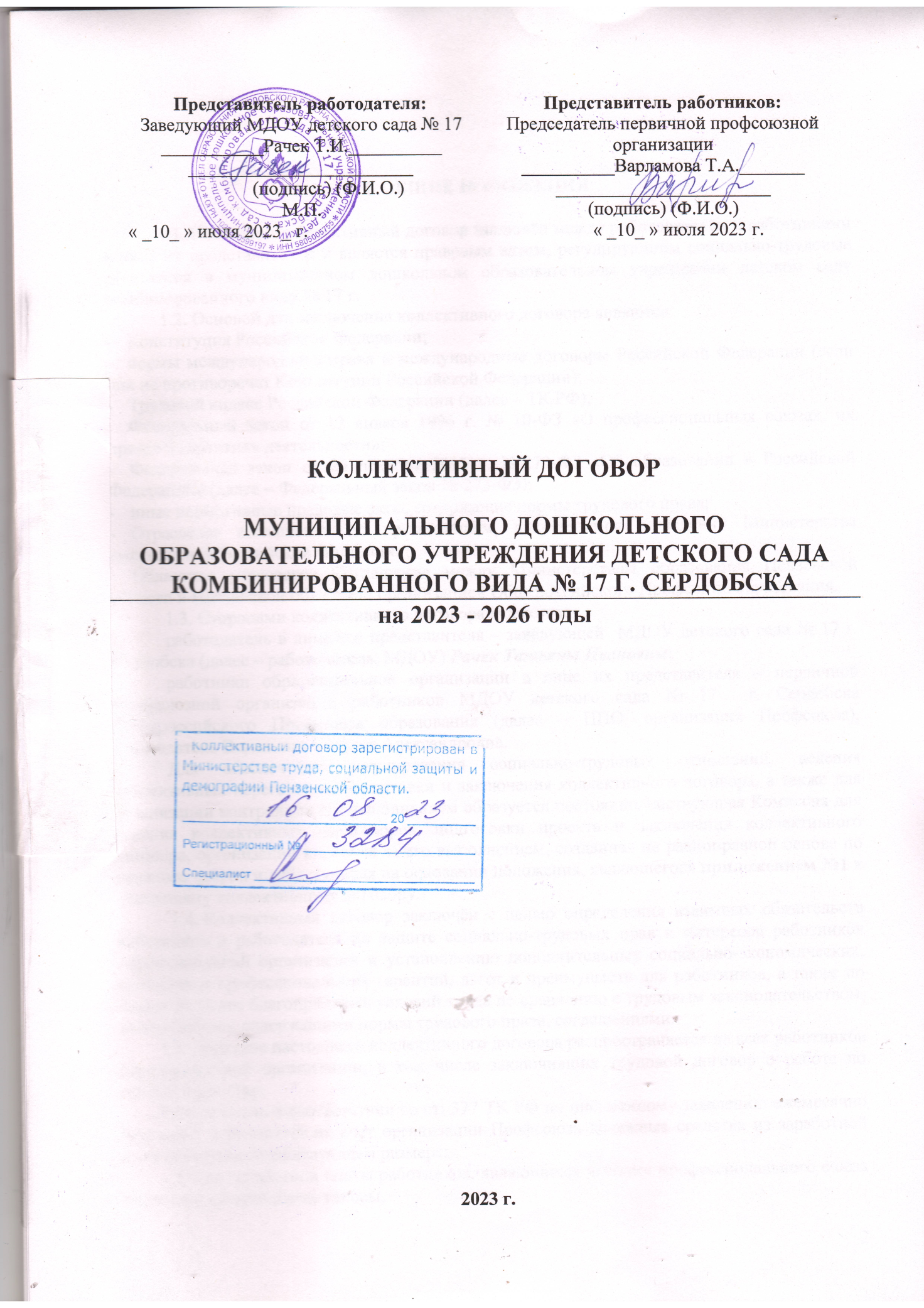 I. ОБЩИЕ ПОЛОЖЕНИЯ1.1. Настоящий коллективный договор заключён между работодателем и работниками в лице их представителей и является правовым актом, регулирующим социально-трудовые отношения в муниципальном дошкольном образовательном учреждении детском саду комбинированного вида № 17 г. 1.2. Основой для заключения коллективного договора являются:Конституция Российской Федерации;нормы международного права и международные договоры Российской Федерации (если они не противоречат Конституции Российской Федерации);Трудовой кодекс Российской Федерации (далее – ТК РФ);Федеральный закон от 12 января 1996 г. № 10-ФЗ «О профессиональных союзах, их правах и гарантиях деятельности»;Федеральный закон от 29 декабря 2012 г. № 273-ФЗ «Об образовании в Российской Федерации» (далее – Федеральный закон № 273-ФЗ);иные нормативные правовые акты, содержащие нормы трудового права;Отраслевое соглашение по организациям, находящимся в ведении Министерства просвещения Российской Федерации;Областное отраслевое Соглашение между Министерством образования Пензенской области и Пензенской областной организацией Общероссийского Профсоюза образования.1.3. Сторонами коллективного договора являются: работодатель в лице его представителя – заведующей  МДОУ детского сада № 17 г. Сердобска (далее – работодатель, МДОУ) Рачек Татьяны Ивановны;работники образовательной организации в лице их представителя – первичной профсоюзной организации работников МДОУ детского сада № 17  г. Сердобска Общероссийского Профсоюза образования (далее – ППО, организация Профсоюза), председатель Варламова Татьяна Александровна.Для обеспечения регулирования социально-трудовых отношений, ведения коллективных переговоров, подготовки и заключения коллективного договора, а также для организации контроля за его выполнением образуется постояннодействующая Комиссия для ведения коллективных переговоров, подготовки проекта и заключения коллективного договора, организации контроля за его выполнением, созданная на равноправной основе по решению сторон и действующая на основании положения, являющегося приложением №1 к настоящему коллективному договору. 1.4. Коллективный договор заключён с целью определения взаимных обязательств работников и работодателя по защите социально-трудовых прав и интересов работников образовательной организации и установлению дополнительных социально-экономических, правовых и профессиональных гарантий, льгот и преимуществ для работников, а также по созданию более благоприятных условий труда по сравнению с трудовым законодательством, иными актами, содержащими нормы трудового права, соглашениями. 1.5. Действие настоящего коллективного договора распространяется на всех работников образовательной организации, в том числе заключивших трудовой договор о работе по совместительству. Работодатель в соответствии со ст. 377 ТК РФ по письменному заявлению ежемесячно бесплатно перечисляет на счет организации Профсоюза денежные средства из заработной платы работников в следующем размере: 1% из заработной платы работников, являющихся членами профессионального союза - членские профсоюзные взносы, 1% из заработной платы работников, не являющихся членами Профсоюза - взнос на уставную деятельность организации Профсоюза.1.6. Стороны договорились о том, что изменения и дополнения в коллективный договор в течение срока его действия могут вноситься по совместному решению представителями сторон. При наступлении условий, требующих изменения, заинтересованная сторона направляет другой стороне письменное уведомление о начале ведения переговоров в соответствии с трудовым законодательством и коллективным договором.Принятые сторонами изменения оформляются дополнительным соглашением, которое является неотъемлемой частью коллективного договора.Вносимые изменения и дополнения в текст коллективного договора не могут ухудшать положение работников по сравнению с законодательством Российской Федерации.В случае изменения законодательства Российской Федерации в части, улучшающей положение работников образовательной организации по сравнению с условиями коллективного договора, со дня его изменения применяются нормы законодательства Российской Федерации.1.7. Все спорные вопросы по реализации положений коллективного договора решаются сторонами в форме взаимных консультаций (переговоров) и иных рамках социального партнёрства, осуществляемого в формах, предусмотренных статьёй 27 ТК РФ и нормами главы 61 ТК РФ, регулирующими вопросы рассмотрения и разрешения коллективных трудовых споров.1.8. В соответствии с действующим законодательством (статья 54 ТК РФ) работодатель или лицо, его представляющее, несёт ответственность за уклонение от участия в переговорах, нарушение или невыполнение обязательств, принятых коллективным договором, непредставление информации, необходимой для проведения коллективных переговоров и осуществления контроля за соблюдением коллективного договора, другие противоправные действия (бездействия) направленные на воспрепятствование реализации договоренностей, принятых в рамках социального партнёрства.1.9. Работодатель признаёт первичную профсоюзную организацию работников МДОУ детского сада № 17 г. Сердобска (далее МДОУ) Общероссийского Профсоюза образования единственным полномочным представителем работников образовательной организации как объединяющую всех (более половины) членов Профсоюза организации, делегирующую своих представителей для разработки и заключения коллективного договора, для ведения переговоров по решению трудовых, профессиональных и социально- экономических вопросов и предоставлению социальных гарантий, а также при принятии локальных нормативных актов.1.10. Для достижения поставленных целей:- работодатель обязуется оперативно рассматривать и совместно обсуждать с выборным органом первичной профсоюзной организации предложения по вопросам, возникающим в сфере трудовых, социальных и иных непосредственно связанных с ними отношений в образовательной организации, и не позднее чем в течение трех рабочих дней со дня направления такого предложения сообщать выборному органу первичной профсоюзной организации свой мотивированный ответ по каждому вопросу;- работодатель принимает на себя обязательство информировать выборный орган первичной профсоюзной организации о решениях органов государственного контроля (надзора), принятых по вопросам в сфере трудовых, социальных и иных непосредственно связанных с ними отношений в образовательной организации, путём предоставления выборному органу первичной профсоюзной организации копий документов о принятии таких решений в течение трех дней со дня получения работодателем решения от соответствующего государственного органа;- работодатель обеспечивает соблюдение законодательства о защите персональных данных, ознакомление работников и их представителей под роспись с документами, устанавливающими порядок обработки персональных данных, а также их правами и обязанностями в этой области;-  выборный орган первичной профсоюзной организации представляет и защищает права и интересы членов Профсоюза по вопросам индивидуальных трудовых и иных непосредственно связанных с ними отношений, интересы работников, не являющихся членами Профсоюза, но уполномочивших выборный орган первичной профсоюзной организации представлять их интересы при проведении коллективных переговоров, заключении или изменении коллективного договора, а также при рассмотрении и разрешении коллективных трудовых споров работников с работодателем на условиях, установленных выборным органом первичной профсоюзной организации (статья 30 ТК РФ).1.11. Стороны определяют следующие формы управления МДОУ непосредственно работниками и через выборный орган первичной профсоюзной организации:- учёт мнения выборного органа первичной профсоюзной организации;- согласование с выборным органом первичной профсоюзной организации;- консультации работодателя и представителей работников по вопросам принятия локальных нормативных актов, - получение представителями работников от работодателя информации по вопросам, непосредственно затрагивающим интересы работников, в том числе по их запросам, а также предусмотренным частью второй статьи 53 ТК РФ и настоящим коллективным договором;- обсуждение с работодателем вопросов о работе организации, внесении предложений по ее совершенствованию, планов социально-экономического развития организации;- участие в разработке и принятии коллективного договора;- членство в комиссиях организации с целью защиты трудовых прав работников.1.12. Локальные нормативные акты МДОУ, содержащие нормы трудового права и являющиеся приложениями к коллективному договору, принимаются по согласованию с выборным органом первичной профсоюзной организации и являются его неотъемлемой частью.Изменения и дополнения в локальные акты, являющиеся приложениями к коллективному договору, вносятся в них в порядке, установленном ТК РФ для заключения коллективного договора.Положения коллективного договора учитываются при разработке приказов и других нормативных актов локального характера, а также мероприятий по вопросам установления условий оплаты труда, режима рабочего времени и времени отдыха, охраны труда, развития социальной сферы.При нарушении порядка принятия локальных нормативных актов, содержащих нормы трудового права, работодатель обязуется по письменному требованию выборного органа первичной профсоюзной организации отменить соответствующий локальный нормативный акт с даты его принятия (статья 8, 12 ТК РФ).1.13. В течение срока действия коллективного договора ни одна из сторон не вправе прекратить в одностороннем порядке выполнение принятых на себя обязательств.В случае реорганизации образовательной организации права и обязательства по коллективному договору переходят к правопреемнику и сохраняются до окончания срока его действия.1.14. Коллективный договор вступает в силу с 10.07.2023 г. и действует по 09 июля 2026 года.Коллективные переговоры по разработке и заключению нового коллективного договора должны быть начаты не позднее 1 апреля 2026 года.1.15. После уведомительной регистрации в установленном порядке Работодатель доводит текст Коллективного договора и изменения к нему до работников.Текст Коллективного договора после его уведомительной регистрации размещается на официальном сайте образовательной организации в информационно-телекоммуникационной сети «Интернет».II. СОЦИАЛЬНОЕ ПАРТНЁРСТВО2.1. В целях развития социального партнёрства стороны обязуются:2.1.1. Вести социальный диалог на основе принципов социального партнёрства, коллективно-договорного регулирования социально-трудовых отношений, государственно-общественного управления образованием, соблюдать определённые настоящим коллективным договором обязательства и договоренности.2.1.2. Проводить взаимные консультации (переговоры) по вопросам регулирования трудовых правоотношений, обеспечения гарантий социально-трудовых прав работников, совершенствования локальной нормативной правовой базы и другим социально значимым вопросам. 2.1.3. Обеспечивать участие представителей другой стороны коллективного договора в работе своих руководящих органов при рассмотрении вопросов, связанных с содержанием коллективного договора и его выполнением; предоставлять другой стороне полную, достоверную и своевременную информацию о принимаемых решениях, затрагивающих социальные, трудовые, профессиональные права и интересы работников. 2.1.4. Реализовывать возможности переговорного процесса с целью учёта интересов сторон, предотвращения коллективных трудовых споров и социальной напряженности в коллективе работников.2.2. В целях создания условий для успешной деятельности первичной профсоюзной организации и ее выборного органа в соответствии с федеральным законодательством, законами и иными нормативными правовыми актами субъекта Российской Федерации, отраслевыми соглашениями, настоящим коллективным договором работодатель обязуется:2.2.1. При наличии письменных заявлений работников, являющихся членами Профсоюза, а также других работников - не членов Профсоюза, ежемесячно и бесплатно перечислять из заработной платы работников на счет профсоюзной организации членские профсоюзные взносы или взносы на уставную деятельность профсоюзной организации в размере, установленном настоящим коллективным договором на счет Сердобской городской/районной организации Общероссийского Профсоюза образования. При этом работодатель перечисляет членские профсоюзные взносы, а также взносы на уставную деятельность профсоюзной организации в день выплаты заработной платы либо не позднее дня, следующего за днем выплаты работникам заработной платы, не допуская задержки перечисления средств. 2.2.2. При принятии локальных нормативных актов, затрагивающих права работников образовательной организации, учитывать мнение выборного органа первичной профсоюзной организации в порядке и на условиях, предусмотренных трудовым законодательством и настоящим коллективным договором.2.2.3. Соблюдать права и гарантии первичной профсоюзной организации, Профсоюза, установленные законодательством, соглашениями и настоящим коллективным договором (глава 58 ТК РФ).2.2.4. Своевременно выполнять предписания надзорных и контрольных органов и представления выборных органов первичной профсоюзной организации по устранению нарушений трудового законодательства, иных нормативных правовых актов, содержащих нормы трудового права. 2.2.5. Обеспечивать осуществление мероприятий по внесению изменений и дополнений в устав образовательной организации в связи с изменением типа учреждения с обязательным участием работников, включая закрепление в уставе порядка принятия решения о назначении представителя работников. 2.3. Взаимодействие работодателя с выборным органом первичной профсоюзной организации осуществляется в порядке, установленном в приложении № 2 к настоящему коллективному договору посредством:- учёта мнения выборного органа первичной профсоюзной организации в порядке, установленном статьёй 372 ТК РФ;- учёта мотивированного мнения выборного органа первичной профсоюзной организации в порядке, установленном статьёй 373 ТК РФ;- согласование выборным органом первичной профсоюзной организации локальных нормативных правовых актов и решений работодателя по социально-трудовым вопросам в целях достижения единого мнения сторон;	- принятие решений, с предварительного согласия выборного органа первичной профсоюзной организации или вышестоящего выборного органа первичной профсоюзной организации;- принятие решений, в связи с ходатайством выборного органа первичной профсоюзной организации перед работодателем в интересах (по заявлению) работника.2.3.1. Работодатель с учётом мотивированного мнения выборного органа первичной профсоюзной организации: - вводит, а также отменяет режим неполного рабочего дня (смены) и (или) неполной рабочей недели ранее срока, на который они были установлены (статья 74 ТК РФ)- привлекает работника к сверхурочной работе (статья 99 ТК РФ);- привлекает к работе в выходные и нерабочие праздничные дни (статья 113 ТК РФ)- утверждает график отпусков, в том числе длительных (статья 123 ТК РФ); - утверждает форму расчетного листка (статья 136 ТК РФ); - устанавливает конкретные размеры оплаты труда работников, занятых на работах с вредными и (или) опасными условиями труда (статья 147 ТК РФ); - принимает решения о временном введении режима неполного рабочего времени при угрозе массовых увольнений и его отмены (статья 180 ТК РФ); - определяет форму подготовки и дополнительного профессионального образования работников, перечень необходимых для подготовки профессий и специальностей, в том числе для направления работников на прохождение независимой оценки квалификации (статья 196 ТК РФ);- устанавливает нормы бесплатной выдачи работникам специальной одежды, специальной обуви и других средств индивидуальной защиты, улучшающие по сравнению с типовыми нормами защиту работников от имеющихся на рабочих местах вредных и (или) опасных факторов, а также особых температурных условий или загрязнения (статья 221 ТК);- принимает решения о режиме работы в каникулярный период (графика работы в каникулы) и в период отмены образовательного процесса по санитарно-эпидемиологическим, климатическим и другим основаниям (статья 100 ТК РФ); - определяет сроки проведения специальной оценки условий труда (статья 22 ТК РФ);- принимает решение о возможном расторжении трудового договора с работником (подпункты второй, третий или пятый части первой статьи 81 ТК РФ);- формирует комиссии по урегулированию споров между участниками образовательных отношений;(приложение № 3.1)- представляет к награждению отраслевыми и иными наградами;- принимает (утверждает) локальные нормативные акты образовательной организации, содержащие нормы трудового права (статьи 8, 371, 372 ТК РФ).2.3.2. С учётом мотивированного мнения выборного органа первичной профсоюзной организации производится расторжение трудового договора с работниками, являющимися членами Профсоюза, помимо оснований предусмотренных Трудовым кодексом РФ, также по следующим основаниям: - совершение работником, выполняющим воспитательные функции, аморального проступка, несовместимого с продолжением данной работы (пункт восьмой части первой статьи 81 ТК РФ); - повторное в течение одного года грубое нарушение устава организации, осуществляющей образовательную деятельность (пункт первый статьи 336 ТК РФ);- применение, в том числе однократное, методов воспитания, связанных с физическим и (или) психическим насилием над личностью обучающегося, воспитанника (пункт второй статьи 336 ТК РФ).2.3.3. Работодатель с учётом мнения выборного органа первичной профсоюзной организации принимает (утверждает) локальные нормативные акты образовательной организации, определяющие:- введение электронного документооборота и порядок его осуществления (статья 22.2, 22.3 ТК РФ)- перечень должностей работников с ненормированным рабочим днем (статья 101 ТК РФ);- составление графика сменности (статья 103 ТК РФ); - порядок и условия предоставления дополнительных отпусков (ст. 116 ТК)- системы оплаты труда (статья 135 ТК)- конкретные размеры оплаты за работу в выходной или нерабочий праздничный день (статья 153 ТК РФ), оплаты труда за работу в ночное время (статья 154 ТК РФ);- введение, замену и пересмотр норм труда (статья 162 ТК РФ);- правила внутреннего трудового распорядка (статья 190)- правила и инструкции по охране труда для работников (статья 212 ТК РФ);- временный перевод работников на дистанционную работу (статья 312.9 ТК РФ);- установление дополнительных гарантий работникам, совмещающим работу с обучением;- установление и распределение учебной нагрузки педагогических и других работников (пункт 1.9. Приложение N 2 приказа Министерства образования и науки Российской Федерации от 22 декабря 2014 г. N 1601 "О продолжительности рабочего времени (нормах часов педагогической работы за ставку заработной платы) педагогических работников и о порядке определения учебной нагрузки педагогических работников, оговариваемой в трудовом договоре");-  требования к оформлению плана работы воспитателя; - рабочую программу воспитания и календарный план воспитательной работы (ч.3 ст.30 Федерального закона от 29.12.2012 N 273-ФЗ "Об образовании в Российской Федерации");- утверждение расписания занятий, годового календарного учебного графика; - организацию работы комиссии по урегулированию споров между участниками образовательных отношений (ч.6 ст.45 Федерального закона от 29.12.2012 N 273-ФЗ "Об образовании в Российской Федерации"):- нормы профессиональной этики педагогических и иных работников образовательной организации;- принятие работодателем локальных нормативных актов и решений в иных случаях, предусмотренных настоящим коллективным договором.2.3.4. Работодатель с предварительного согласия выборного органа первичной профсоюзной организации осуществляет: - применение дисциплинарного взыскания в виде замечания, выговора или увольнения в отношении работников, являющихся членами Профсоюза;- временный перевод работников, являющихся членами Профсоюза, на другую работу в случаях, предусмотренных статьёй 39, частью третьей статьи 72.2. ТК РФ; - расторжение трудового договора по инициативе работодателя в соответствии с пунктами вторым, третьим и пятым части первой статьи 81 ТК РФ с работниками, являющимися членами Профсоюза.2.3.5. Работодатель (учредитель) с предварительного согласия вышестоящего выборного органа первичной профсоюзной организации осуществляет: - применение дисциплинарного взыскания в виде замечания, выговора или увольнения в отношении руководителя организации, являющегося членом Профсоюза;- расторжение трудового договора по инициативе работодателя в соответствии с пунктами вторым, третьим и пятым части первой статьи 81 ТК РФ, с пунктом вторым части первой статьи 278 ТК РФ, с пунктами первым и вторым части второй статьи 278 ТК РФ с руководителем организации, являющимся членом Профсоюза.2.3.6. Работодатель по ходатайству выборного органа первичной профсоюзной организации предоставляет работникам дополнительные гарантии в соответствии с настоящим коллективным договором. 2.4. Выборный орган первичной профсоюзной организации обязуется:2.4.1. Способствовать реализации настоящего коллективного договора, сохранению социальной стабильности в трудовом коллективе, строить свои взаимоотношения с работодателем на принципах социального партнёрства.2.4.2. Разъяснять работникам положения коллективного договора и приложений к нему. 2.4.3. Представлять и защищать права и интересы членов Профсоюза по социально-трудовым вопросам в соответствии с Трудовым кодексом Российской Федерации и Федеральным законом «О профессиональных союзах, их правах и гарантиях деятельности».2.4.4. Представлять во взаимоотношениях с работодателем интересы работников, не являющихся членами Профсоюза, в случае, если они уполномочили выборный орган первичной профсоюзной организации представлять их интересы и перечисляют ежемесячно денежные средства из заработной платы на счет первичной профсоюзной организации, в соответствии с настоящим коллективным договором.2.4.5. Осуществлять контроль за соблюдением работодателем и его представителями трудового законодательства и иных нормативных правовых актов, содержащих нормы трудового права, в том числе, за:правильностью расходования фонда оплаты труда, в том числе экономии фонда оплаты труда, а также внебюджетных средств;своевременностью заключения трудового договора и дополнительных соглашений к нему;правильностью ведения и хранения трудовых книжек работников (сведений о трудовой деятельности) своевременностью внесения в них записей, в том числе при присвоении квалификационных категорий по результатам аттестации работников;своевременным предоставлением сведений о трудовой деятельности работника в систему обязательного пенсионного страхования для хранения в информационных ресурсах Пенсионного фонда Российской Федерации;охраной труда в образовательной организации; правильностью и своевременностью предоставления работникам отпусков и их оплаты; своевременностью и правильностью начисления и перечисления страховых взносов в системе обязательного социального страхования работников; соблюдением порядка аттестации педагогических работников образовательной организации.2.4.6. Обеспечивать выполнение условий настоящего коллективного договора. 2.4.7. Участвовать в формировании в образовательной организации системы внутреннего контроля за соблюдением трудового законодательства и иных актов, содержащих нормы трудового права. 2.4.8. Представлять, выражать и защищать социальные, трудовые, профессиональные права и интересы работников – членов Профсоюза перед работодателем, в муниципальных и других органах, комиссиях по трудовым спорам, суде.2.4.9. Принимать участие в аттестации работников образовательной организации на соответствие занимаемой должности.2.4.10. Осуществлять проверку уплаты и перечисления членских профсоюзных взносов в соответствии с законодательством Российской Федерации, а также проверку уплаты и перечисления  взносов на уставную деятельность профсоюзной организации в соответствии с настоящим коллективным договором.2.4.11. Информировать ежегодно членов Профсоюза о своей работе, о деятельности выборных профсоюзных органов. 2.4.12. Содействовать оздоровлению детей работников образовательной организации. 2.4.13. Ходатайствовать о представлении к наградам работников образовательной организации. 2.4.14. Организовывать физкультурно-оздоровительную и культурно-массовую работу для работников образовательной организации за счет средств работодателя, в том числе внебюджетных источников. 2.4.15. Добиваться от работодателя приостановки (отмены) управленческих решений, противоречащих законодательству о труде, охране труда, обязательствам коллективного договора, соглашениям, принятия локальных нормативных актов без необходимого согласования с выборным органом первичной профсоюзной организации (без учёта мотивированного мнения).2.4.16. Выступать инициатором начала переговоров по заключению коллективного договора на новый срок за три месяца до окончания срока его действия.III. ТРУДОВОЙ ДОГОВОР, ГАРАНТИИ ПРИ ЗАКЛЮЧЕНИИ, ИЗМЕНЕНИИ И РАСТОРЖЕНИИ ТРУДОВОГО ДОГОВОРА3.1. Содержание трудового договора, порядок его заключения, изменения и расторжения определяются в соответствии с Трудовым кодексом Российской Федерации и с учетом примерной формы трудового договора с работником государственного учреждения (приложение N 3 к Программе поэтапного совершенствования системы оплаты труда в государственных (муниципальных) учреждениях на 2012-2018 годы, утвержденной распоряжением Правительства Российской Федерации от 26 ноября 2012 г. N 2190-р) (далее - Программа), другими законодательными и нормативными правовыми актами, уставом образовательной организации, правилами внутреннего трудового распорядка и не могут ухудшать положение работников по сравнению с действующим трудовым законодательством, а также настоящим коллективным договором.Стороны подтверждают, что заключение гражданско-правовых договоров в образовательных организациях, фактически регулирующих трудовые отношения между работником и работодателем, не допускается (часть вторая статьи 15 ТК РФ).Стороны договорились о том, что:3.1.1. Работодатель не вправе требовать от работника выполнения работы, не обусловленной трудовым договором, условия трудового договора не могут ухудшать положение работника по сравнению с действующим трудовым законодательством. Условия трудового договора, снижающие уровень прав и гарантий работника, установленный трудовым законодательством, нормативными правовыми актами, содержащими нормы трудового права, уставом образовательной организации, соглашениями, коллективным договором, локальными нормативными актами образовательной организации, являются недействительными и не могут применяться.3.1.2. Лица, не имеющие специальной подготовки и (или) стажа работы, установленных квалификационными требованиями и (или) профессиональными стандартами, но обладающие достаточным практическим опытом и выполняющие качественно и в полном объёме возложенные на них должностные обязанности, по рекомендации аттестационной комиссии образовательной организации, могут быть приняты на соответствующие должности также, как и лица, имеющие специальную подготовку и стаж работы.Трудовой договор с педагогическими работниками, принятыми на работу до вступления в силу Федерального закона № 273-ФЗ, успешно осуществляющими профессиональную деятельность, имеющими квалификационные категории или признанными аттестационной комиссией образовательной организации соответствующими занимаемой должности, не может быть прекращён на основании части первой статьи 46 Федерального закона № 273-ФЗ.3.1.3. Изменение требований к квалификации педагогического работника по занимаемой должности, в том числе установленных профессиональным стандартом, не может являться основанием для изменения условий трудового договора либо расторжения с ним трудового договора по пункту третьему статьи 81 ТК РФ (несоответствие работника занимаемой должности или выполняемой работе вследствие недостаточной квалификации), если по результатам аттестации, проводимой в установленном законодательством порядке, работник признан соответствующим занимаемой им должности или работнику установлена первая (высшая) квалификационная категория.3.1.4. С работниками, включая руководителей и их заместителей, руководителей структурных подразделений, их заместителей образовательных организаций, реализующими основные и дополнительные общеобразовательные программы, предусматривающие применение электронного обучения и дистанционных образовательных технологий, заключаются трудовые договоры, дополнительные соглашения к трудовому договору, предусматривающие такие технологии дистанционной работы, в соответствии с главой 49.1 ТК РФ.При выполнении работы педагогическими работниками в дистанционном режиме работодатель обеспечивает условия такой работы необходимым оборудованием, программно-техническими средствами информационных технологий, средствами защиты информации, каналами связи и иными средствами.При применении электронного обучения и дистанционных образовательных технологий в случаях карантина, эпидемий, по иным санитарно-эпидемиологическим и чрезвычайным обстоятельствам, а также при замещении временно отсутствующего работника, вызванном чрезвычайными обстоятельствами, и в любых исключительных случаях, ставящих под угрозу жизнь или нормальные жизненные условия всего населения или его части, работодатель заключает дополнительное соглашение к трудовому договору с работником об изменении определенных сторонами условий трудового договора.При использовании работником личного имущества с согласия или ведома работодателя и в его интересах работнику выплачивается компенсация за износ (амортизацию) личного оборудования, а также возмещаются расходы, связанные с использованием программно-технических средств, средств защиты информации, других технических средств и материалов, принадлежащих работнику. Размер возмещения расходов определяется дополнительным соглашением к трудовому договору.3.2. Работодатель обязуется:3.2.1. При определении должностных обязанностей работников руководствоваться Единым квалификационным справочником должностей руководителей, специалистов и служащих, Единым тарифно-квалификационного справочником работ и профессий рабочих.3.2.1.1. Руководствоваться в целях ограничения составления и заполнения педагогическими работниками избыточной документации при заключении трудовых договоров с воспитателями и педагогами дополнительного образования и дополнительных соглашений к трудовым договорам с педагогическими работниками рекомендациями и разъяснениями Минобрнауки России и Профсоюза:1) при определении в соответствии с квалификационными характеристиками в трудовых договорах конкретных должностных обязанностей педагогических работников, связанных с составлением и заполнением ими характеристиками;2) при возложении на педагогических работников дополнительных обязанностей по составлению и заполнению документации, не предусмотренных квалификационными характеристиками, только с письменного согласия работника и за дополнительную оплату; 3) при включении в должностные обязанности педагогических работников только следующих обязанностей, связанных с:- для воспитателей:а) участием в разработке части образовательной программы дошкольного образования, формируемой участниками образовательных отношений;б) ведением журнала педагогической диагностики (мониторинга);4) при принятии по согласованию с выборным органом первичной профсоюзной организации локальных нормативных актов, связанных с участием в разработке образовательной и (или) рабочей программе и с иными видами работ, требующих составления и заполнения педагогическими работниками документации.3.2.2. При определении квалификации работников руководствоваться профессиональными стандартами в случаях, предусмотренных частью первой статьи 195.3 ТК РФ.3.2.3. При составлении штатного расписания образовательной организации определять наименование должностей в соответствии с номенклатурой должностей педагогических работников организаций, осуществляющих образовательную деятельность, должностей руководителей образовательных организаций, единого тарифно-квалификационного справочника работ и профессий рабочих.3.2.4. Своевременно и в полном объёме осуществлять перечисление за работников страховых взносов, установленных в системе обязательного социального страхования работников в Федеральную налоговую службу и в Фонд социального страхования на:- обязательное медицинское страхование;- выплату страховой части пенсии;- обязательное социальное страхование на случай временной нетрудоспособности и в связи с материнством;- обязательное социальное страхование от несчастных случаев на производстве и профессиональных заболеваний.3.2.5. Учитывать, что объём учебной нагрузки педагогического работника может быть изменён только по соглашению сторон трудового договора, за исключением случаев, предусмотренных законодательством Российской Федерации. Объём учебной (преподавательской, педагогической) работы (далее – учебная нагрузка) педагогическим работникам устанавливается работодателем исходя из количества часов по учебному плану, программам, обеспеченности кадрами, других конкретных условий организации в порядке, определённом положениями федерального нормативного правового акта и утверждается локальным нормативным актом образовательной организации с учетом мнения выборного органа первичной профсоюзной организации.Учитывать, что объём учебной нагрузки является обязательным условием для внесения в трудовой договор или дополнительное соглашение к нему.3.2.6. Заключать трудовой договор с работниками для выполнения трудовой функции, которая носит постоянный характер, на неопределённый срок. Срочный трудовой договор заключать только в случаях, предусмотренных статьёй 59 ТК РФ с указанием обстоятельств, послуживших основанием для заключения срочного трудового договора. Не устанавливать испытание при приёме на работу педагогических работников, имеющих первую или высшую квалификационную категорию либо успешно прошедших ранее, но не более трёх лет назад аттестацию в целях подтверждения соответствия занимаемой должности.3.2.7. При приеме на работу (до подписания трудового договора) знакомить работника под роспись с правилами внутреннего трудового распорядка, иными локальными нормативными актами, действующими в образовательной организации и непосредственно связанными с трудовой деятельностью работника, коллективным договором.Заключать трудовой договор с работником в письменной форме в двух экземплярах, каждый из которых подписывается работодателем и работником и в одном экземпляре под роспись передавать работнику в день заключения.3.2.8. Оформлять изменения условий трудового договора путём заключения дополнительных соглашений к трудовому договору, являющихся неотъемлемой частью заключённого между работником и работодателем трудового договора.Запрещается требовать от работника выполнения работы, не обусловленной трудовым договором (статья 60 ТК РФ).Обеспечивать своевременное уведомление работников в письменной форме о предстоящих изменениях определённых условий трудового договора (в том числе об изменениях размера оклада (должностного оклада), ставки заработной платы, размеров иных выплат, устанавливаемых работникам, объёма учебной нагрузки и др.) не позднее чем за два месяца до их введения, а также своевременное заключение дополнительных соглашений об изменении условий трудового договора.3.2.9. Производить изменение определённых сторонами условий трудового договора, в том числе перевод на другую работу, только по письменному соглашению сторон трудового договора, за исключением случаев, предусмотренных частями второй и третьей статьи 72.2 и статьёй 74 ТК РФ.3.2.10. В случае прекращения трудового договора на основании пункта седьмого части первой статьи 77 ТК РФ (отказ от продолжения работы в связи с изменением определённых сторонами условий трудового договора) работнику выплачивается выходное пособие в размере не менее среднего месячного заработка.3.2.11. Сообщать выборному органу первичной профсоюзной организации в письменной форме не позднее, чем за два месяца до начала проведения соответствующих мероприятий, о сокращении численности или штата работников и о возможном расторжении трудовых договоров с работниками в соответствии с пунктом вторым части первой статьи 81 ТК РФ, а при массовых увольнениях работников – не позднее, чем за три месяца.Уведомление должно содержать проект нового штатного расписания, информацию об основаниях изменения штатного расписания или учебной нагрузки, проекты приказов о сокращении численности или штата, список сокращаемых должностей и предложения о высвобождаемых работниках, перечень вакансий, предполагаемые варианты трудоустройства.В случае сокращения численности или штата работников, массового высвобождения работников уведомление должно также содержать социально-экономическое обоснование.При этом увольнение считается массовым в следующих случаях:ликвидация организации с численностью работающих 15 и более человек;сокращение численности или штата работников в количестве:20 и более человек в течение 30 дней;60 и более человек в течение 60 дней;100 и более человек в течение 90 дней;увольнение 10 и более процентов работников в течение 90 календарных дней в организации.Увольнение педагогических работников в связи с сокращением численности или штата работников в течение учебного года допускается только при согласии выборного органа первичной профсоюзной организации, за исключением случаев уменьшения количества часов по учебным планам и программам, сокращения количества классов обучающихся3.2.12. Преимущественное право на оставление на работе при равной производительности труда и квалификации помимо категорий, установленных статьёй 179 ТК РФ предоставляется работникам в следующей очередности:председателям первичных и территориальных организаций Профсоюза, не освобожденным от основной работы;совмещающим работу с получением образования в профессиональной образовательной организации по направлению деятельности в образовательной организации (независимо от обучения их на платной или бесплатной основе);впервые поступившим на работу по полученной специальности (среднего профессионального образования или высшего образования по имеющим государственную аккредитацию образовательным программам) в течение трех лет со дня получения профессионального образования соответствующего уровня;проработавшим в образовательной организации свыше 10 лет за два года до возникновения права на досрочное назначение пенсии;награжденным государственными или ведомственными наградами в связи с педагогической деятельностью в предшествующие пять лет;отнесенным в установленном порядке к категории граждан предпенсионного возраста;родителям, воспитывающим детей-инвалидов до 18 лет.В случае увольнения работников за два года до наступления общеустановленного пенсионного возраста уведомить об этом территориальные органы занятости и территориальную организацию Профсоюза не менее чем за два месяца. 3.2.13. Предлагать увольняемым работникам имеющиеся у работодателя вакансии, в том числе в другой местности. Обеспечивать работнику с даты уведомления о предстоящем сокращении численности или штата работников, ликвидации организации время для поиска работы 2 раза в неделю по три часа с указанием конкретного периода рабочего дня с сохранением среднего заработка.3.2.14. Осуществлять учёт мнения выборного органа первичной профсоюзной организации при расторжении трудового договора по инициативе работодателя в соответствии с пунктами вторым, третьим и пятым части первой статьи 81 ТК РФ с работником – членом Профсоюза.3.2.15. Осуществлять выплаты, предусмотренные статьёй 178 ТК РФ, работникам, увольняемым в связи с ликвидацией организации, при расторжении трудового договора.3.2.16. Рассматривать все вопросы, связанные с изменением структуры образовательной организации, её реорганизацией и (или) ликвидацией с участием выборного органа первичной профсоюзной организации.Обеспечивать проведение консультаций с выборным органом первичной профсоюзной организации по проблемам занятости высвобождаемых работников, возможности предоставления им социальных гарантий в зависимости от стажа работы в данной образовательной организации и источников финансирования.Обеспечивать обязательное участие выборного органа первичной профсоюзной организации в рассмотрении вопросов по проведению организационно-штатных мероприятий, включая определение (изменение) штатного расписания образовательной организации.3.2.18. Принимать меры по переводу работника с его письменного согласия на другую имеющуюся у работодателя работу (как вакантную должность или работу, соответствующую квалификации работника, так и вакантную нижестоящую должность или нижеоплачиваемую работу), которую работник может выполнять с учётом его состояния здоровья, в случае признания его по результатам аттестации несоответствующим занимаемой должности вследствие недостаточной квалификации, руководствуясь тем, что данное увольнение является правом, а не обязанностью работодателя. Не допускать расторжения трудового договора с работником в случае признания его несоответствия занимаемой должности или выполняемой работе вследствие недостаточной квалификации, подтвержденной результатами аттестации без реализации права работника на подготовку и дополнительное профессиональное образование, а также на прохождение независимой оценки в течении трех лет подряд (статья 197 ТК РФ).Не допускать увольнения работника в период его временной нетрудоспособности или пребывания в отпуске, а также лиц, указанных в части четвёртой статьи 261 ТК РФ.3.2.19. В целях реализации права педагогических работников на обращение в комиссию по урегулированию споров между участниками образовательных отношений, а также на защиту профессиональной чести и достоинства, на справедливое и объективное расследование нарушения норм профессиональной этики педагогических работников руководствоваться Положением о нормах профессиональной этики педагогических работников (приложение № 3 к настоящему коллективному договору), Положением о комиссии по урегулированию споров между участниками образовательных отношений (приложение №3.2 к настоящему коллективному договору).3.3. Выборный орган первичной профсоюзной организации обязуется:3.3.1. Осуществлять контроль соблюдения работодателем трудового законодательства и иных нормативных правовых актов, содержащих нормы трудового права, при заключении, изменении и расторжении трудовых договоров с работниками, в том числе по вопросам регулирования трудовых отношений, рабочего времени и времени отдыха, оплаты труда, гарантий и компенсаций, льгот и преимуществ, а также по другим социально-трудовым вопросам и имеет право требовать устранения выявленных нарушений.3.3.2. Обеспечивать обязательное участие представителя выборного органа первичной профсоюзной организации в аттестационной комиссии при проведении аттестации работников с целью подтверждения соответствия работников занимаемым ими должностям, включая в состав аттестационной комиссии представителя выборного органа первичной профсоюзной организации в целях защиты прав педагогических работников как это обусловлено требованиями части третьей статьи 82 ТК РФ.3.3.3. Осуществлять контроль за выполнением коллективного договора, локальных нормативных актов, если они являются приложениями к коллективному договору, как их неотъемлемой частью.3.3.4. Осуществлять контроль за порядком хранения и использования трудовых книжек (в том числе сведений о трудовой деятельности в электронном виде) работников, предусмотренным трудовым законодательством, за своевременностью внесения в них записей, в том числе при установлении квалификационных категорий по результатам аттестации работников; за внесением в индивидуальный персонифицированный учёт сведений (в электронном виде) о работниках льготных профессий, а также сведений о наградах.2.3.5. Представлять и защищать интересы работников по рассмотрению индивидуальных трудовых споров в комиссии по трудовым спорам (статья 385 ТК РФ) и в суде (статья391 ТК РФ), а также представлять интересы работников в коллективных трудовых спорах по вопросам, предусмотренным статьёй 398 ТК РФ.IV. ОПЛАТА И НОРМИРОВАНИЕ ТРУДА4.1. Заработная плата выплачивается работникам за текущий месяц не реже чем каждые полмесяца (не позднее пятнадцати календарных дней со дня окончания периода, за который она начислена) в денежной форме. 4.1.1. Днями выплаты заработной платы являются: ____10 и 25 числа текущего месяца. При совпадении дня выплаты с выходным или нерабочим праздничным днём выплата заработной платы производится накануне этого дня.4.1.2. При выплате заработной платы работнику вручается расчётный листок, с указанием:- составных частей заработной платы, причитающейся ему за соответствующий период;- размеров иных сумм, начисленных работнику, в том числе денежной компенсации за нарушение работодателем установленного срока соответственно выплаты заработной платы, оплаты отпуска, выплат при увольнении и (или) других выплат, причитающихся работнику;- размеров и оснований произведенных удержаний;- общей денежной суммы, подлежащей выплате.4.1.3. Заработная плата переводится работнику в кредитную организацию, указанную в заявлении работника. Работник вправе заменить кредитную организацию (банк), в которую должна быть переведена заработная плата, сообщив в письменной форме работодателю об изменении реквизитов для перевода заработной платы не позднее чем за пятнадцать календарных дней до дня выплаты заработной платы. Расходы по перечислению заработной платы в кредитную организацию несет работодатель.4.2. В случае задержки выплаты заработной платы на срок более пятнадцати дней или выплаты заработной платы не в полном объёме, работник имеет право приостановить работу на весь период до выплаты задержанной суммы, известив об этом работодателя в письменной форме. При этом он не может быть подвергнут дисциплинарному взысканию.4.3. Работодатель обязан возместить работнику, вынужденно приостановившему работу в связи с задержкой выплаты заработной платы на срок более пятнадцати дней, не полученный им заработок за весь период задержки, а также средний заработок за период приостановления им исполнения трудовых обязанностей.4.4. При нарушении работодателем установленного срока соответственно выплаты заработной платы, оплаты отпуска, выплат при увольнении и (или) других выплат, причитающихся работнику, работодатель обязан выплатить их с уплатой процентов (денежной компенсации) в размере не ниже одной сто пятидесятой действующей в это время ключевой ставки Центрального банка Российской Федерации от не выплаченных в срок сумм за каждый день задержки начиная со следующего дня после установленного срока выплаты по день фактического расчета включительно. При неполной выплате в установленный срок заработной платы и (или) других выплат, причитающихся работнику, размер процентов (денежной компенсации) исчисляется из фактически не выплаченных в срок сумм.Обязанность по выплате указанной денежной компенсации возникает независимо от наличия вины работодателя.4.5. Оплата труда работников осуществляется в соответствии с законодательством Российской Федерации, Пензенской области, Сердобского района Пензенской области на основании Положения об оплате труда работников МДОУ детского сада № 17 г. Сердобска. Стороны договорились применять унифицированную и традиционно используемую при исчислении заработной платы педагогических работников форму, именуемую "тарификационный список" .При регулировании вопросов оплаты и нормирования труда стороны исходят из того, что заработная плата исчисляется в соответствии с трудовым законодательством и включает в себя:- размер ставки заработной платы в месяц, являющийся фиксированным размером оплаты труда педагогических работников, для которых установлены нормы часов педагогической работы в неделю за ставку заработной платы, а также заработную плату за фактический объём учебной нагрузки (педагогической работы) без учёта компенсационных, стимулирующих и социальных выплат;- размер оклада (должностного оклада), являющегося фиксированным размером оплаты труда работника за исполнение трудовых (должностных) обязанностей определённой сложности за календарный месяц без учёта компенсационных, стимулирующих и социальных выплат;- доплаты и надбавки компенсационного характера, в том числе за работу во вредных условиях труда; за работу в условиях, отклоняющихся от нормальных (при выполнении работ различной квалификации, совмещении профессий (должностей), сверхурочной работе, работе в ночное время, выходные и нерабочие праздничные дни и при выполнении работ в других условиях, отклоняющихся от нормальных); иные выплаты компенсационного характера за работу, не входящую в должностные обязанности (классное руководство, проверка письменных работ, заведование учебным кабинетом и др.);- выплаты стимулирующего характера (надбавки, премии и иные поощрительные выплаты).4.5.1. Работодатель принимает необходимые меры по: обеспечению дифференциации оплаты труда основного и прочего персонала, оптимизации расходов на административно-управленческий и вспомогательный персонал с учетом предельной доли расходов на оплату их труда в фонде оплаты труда образовательной организации - не более 40 процентов;обеспечению зависимости заработной платы каждого работника от его квалификации, сложности выполняемой работы, количества и качества затраченного труда без ограничения ее максимальным размером;обеспечению равной оплаты за труд равной ценности, а также недопущения какой бы то ни было дискриминации - различий, исключений и предпочтений, не связанных с деловыми качествами работников.формированию размеров окладов (должностных окладов), ставок заработной платы на основе квалификационных уровней профессиональных квалификационных групп;формированию конкретных размеров окладов (должностных окладов), ставок заработной платы по одноименным должностям работников (профессиям рабочих), включенным в один и тот же квалификационный уровень профессиональной квалификационной группы, не допуская установления различных размеров окладов (должностных окладов), ставок заработной платы, применения к ним понятия "минимальный" либо определения диапазонов размеров окладов (должностных окладов), ставок заработной платы;формированию месячной заработной платы работника, полностью отработавшего за этот период норму рабочего времени и выполнившего нормы труда (трудовые обязанности), которая не может быть ниже минимального размера оплаты труда, имея в виду, что для учителей и других педагогических работников нормой рабочего времени и нормами труда является установленная приказом Минобрнауки России от 22 декабря 2014 г. N 1601 "О продолжительности рабочего времени (нормах часов педагогической работы за ставку заработной платы) педагогических работников и о порядке определения учебной нагрузки педагогических работников, оговариваемой в трудовом договоре" (далее - приказ N 1601) им норма часов педагогической работы за ставку заработной платы, составляющая 18, 20, 24, 25, 30 или 36 часов в неделю, а трудовые обязанности регулируются квалификационными характеристиками;дифференциации в размерах оплаты труда педагогических работников, имеющих квалификационные категории, установленные по результатам аттестации, путем применения повышающих коэффициентов к заработной плате, исчисленной с учетом фактического объема педагогической (преподавательской) работы;перераспределению средств, предназначенных на оплату труда в организациях (без учета части фонда оплаты труда, направляемой на выплаты компенсационного характера, связанные с работой в сельской местности, а также в организациях, в которых за специфику работы выплаты компенсационного характера предусмотрены по двум и более основаниям) с тем, чтобы на установление размеров окладов (должностных окладов), ставок заработной платы работников направлялось не менее 70 процентов фонда оплаты труда организации;формированию фиксированных размеров ставок заработной платы либо должностных окладов, основной целью установления которых является изменение соотношения составных частей в структуре заработной платы педагогических работников в сторону увеличения гарантированной ее части, обеспечивающей достойную оплату их труда за исполнение должностных обязанностей либо за работу в пределах установленных норм труда, нормы часов педагогической работы за ставку заработной платы без включения в нее (в гарантированную часть) выплат компенсационного и (или) стимулирующего характера, не ведущее к дополнительной интенсификации труда;обеспечению повышения уровня реального содержания заработной платы работников организаций и других гарантий по оплате труда, предусмотренных трудовым законодательством и иными нормативными правовыми актами, содержащими нормы трудового права;определению размеров выплат за выполнение сверхурочных работ, работу в выходные и нерабочие праздничные дни, выполнение работ в других условиях, отклоняющихся от нормальных, но не ниже размеров, установленных трудовым законодательством и иными нормативными правовыми актами, содержащими нормы трудового права;созданию условий для оплаты труда работников в зависимости от их личного участия в эффективном функционировании организации;применению типовых норм труда для однородных работ (межотраслевые, отраслевые и иные нормы труда). Для уборщиков служебных помещений из расчета 1 штатная единица на каждые 500 квадратных метров убираемой площади пола;определению размеров выплат компенсационного и (или) стимулирующего характера от размера оклада (должностного оклада, ставки заработной платы), установленного работнику за исполнение им трудовых (должностных) обязанностей за календарный месяц либо за норму часов педагогической работы в неделю (в год) или в абсолютном размере;определению размеров выплат стимулирующего характера, в том числе размеров премий, на основе формализованных критериев определения достижимых результатов работы, измеряемых качественными и количественными показателями, для всех категорий работников организаций, а также с учетом имеющихся государственных и ведомственных наград.4.6. В случаях, когда размер оплаты труда работника зависит от стажа, образования, квалификационной категории, государственных наград и (или) ведомственных наград и знаков отличия, право на его изменение возникает в следующие сроки:- при установлении квалификационной категории – со дня вынесения решения аттестационной комиссией;- при увеличении стажа непрерывной работы, педагогической работы, выслуги лет - со дня достижения соответствующего стажа, если документы находятся в учреждении, или со дня представления документа о стаже, дающем право на соответствующие выплаты;- при получении образования или восстановлении документов об образовании - со дня представления соответствующего документа;- при присвоении почетного звания, награждении ведомственными знаками отличия - со дня награждения (присвоения);- при награждении государственными или ведомственными наградами Российской Федерации, субъекта Российской Федерации – со дня принятия решения о награждении.4.7.  Оплата труда воспитателей, имеющих квалификационные категории, осуществляется с учётом квалификационной категории.4.9. Работодатель по ходатайству выборного органа первичной профсоюзной организации:- Осуществляют оплату труда педагогических работников с учетом имеющейся квалификационной категории за выполнение педагогической работы по должности с другим наименованием, по которой не установлена квалификационная категория, в случаях, если по выполняемой работе совпадают профили работы (деятельности).- Осуществляют оплату труда педагогических работников, являющихся гражданами Российской Федерации или претендующих на получение гражданства Российской Федерации по программе соотечественников, с учетом имеющейся первой или высшей квалификационной категории, присвоенной на территории республик СССР в пределах срока их действия, но не более чем в течение 5 лет.- Сохраняют за педагогическими работниками условия оплаты труда с учетом имевшейся квалификационной категории по истечении срока действия квалификационной категории в следующих случаях:а) после выхода на работу из отпуска по уходу за ребенком до достижения им возраста трех лет, выхода на работу по окончании службы в рядах Вооружённых сил России сроком - не менее чем на один год;б) до возникновения права для назначения страховой пенсии по старости, а также до наступления срока ее назначения досрочно (приложение N 7 к Федеральному закону от 28 декабря 2013 г. N 400-ФЗ "О страховых пенсиях" в редакции Федерального закона от 3 октября 2018 г. N 350) - не более чем за один год;в) по окончании длительной болезни (свыше 2-х месяцев), длительного отпуска, предоставляемого до одного года сроком - не менее чем на 6 месяцев;г) при возобновлении педагогической работы после ее прекращения в связи с ликвидацией организации или сокращением численности и штата работников организации, после выхода на пенсию, при переходе в другую образовательную организацию, восстановлении на работе по решению государственной инспекции труда или суда в случае незаконного увольнения, при условии возобновления работы в срок не позднее одного года с даты увольнения сроком - не менее чем на 9 месяцев;д) в случае истечения срока действия квалификационной категории после подачи заявления в аттестационную комиссию - на период до принятия аттестационной комиссией решения об установлении (отказе в установлении) квалификационной категории;е) при наступлении чрезвычайных ситуаций, в том числе по санитарно-эпидемиологическим основаниям, иных периодов, объективно препятствующих реализации права работников на прохождение аттестации, - не менее чем на 6 месяцев.4.10. Оплата труда работников, занятых на работах с вредными и (или опасными) условиями труда, производится по результатам специальной оценки условий труда в повышенном размере по сравнению с размерами оплаты труда, установленными для различных видов работ с нормальными условиями труда, при этом минимальный размер повышения оплаты труда работникам, занятым на работах с вредными условиями труда в соответствии со статьёй 147ТК РФ не может быть менее 4% тарифной ставки (оклада), установленной для различных видов работ с нормальными условиями труда.4.11. Оплата труда работников за работу в ночное время (с 22 часов до 6 часов) производится в повышенном размере, но не ниже 35 процентов часовой тарифной ставки (части оклада (должностного оклада), рассчитанного за час работы) за каждый час работы в ночное время. 4.12. Выплаты за дополнительную работу, непосредственно связанную с обеспечением выполнения основных должностных обязанностей (классное руководство, проверка письменных работ, заведование отделениями, филиалами, учебно-консультационными пунктами, кабинетами, отделами, учебными мастерскими, лабораториями, учебно-опытными участками, руководство предметными, цикловыми и методическими комиссиями) не входящих в прямые должностные обязанности работников, предусмотренные квалификационными характеристиками, относятся к виду выплат компенсационного характера "выплаты за работу в условиях, отклоняющихся от нормальных" применительно к пункту 3 Перечня видов выплат компенсационного характера в федеральных бюджетных, автономных, казенных учреждениях, утвержденного приказом Минздравсоцразвития России от 29 декабря 2007 г. N 822 (зарегистрирован Минюстом России 4 февраля 2008 г., регистрационный N 11081).4.13. Педагогическим работникам устанавливаются выплаты компенсационного характера за увеличение объема работы в следующих случаях:а) превышение наполняемости дошкольных групп, исчисляемой исходя из расчета соблюдения нормы площади на одного обучающегося (ребенка), а также иных санитарно-эпидемиологических требований к условиям и организации обучения в общеобразовательных учреждениях и (или) к устройству, содержанию и организации режима работы дошкольных образовательных организаций – пропорционально количеству обучающихся;б) замещение временно отсутствующих по болезни или другим причинам воспитателей;в) осуществление образовательной деятельности в группах, компенсирующей направленности для детей  с ТНР – в размере 20% должностного оклада (ставки заработной платы) педагогических работников.4.14 Периоды отмены (приостановки) занятий (деятельности организации по реализации образовательной программы, присмотру и уходу за детьми) для обучающихся в отдельных группах,  либо в целом по организации по санитарно-эпидемиологическим, климатическим и другим основаниям, не совпадающие для педагогических работников и иных работников с установленными им соответственно ежегодными основными удлиненными и ежегодными дополнительными оплачиваемыми отпусками, ежегодными основными и ежегодными дополнительными оплачиваемыми отпусками, являются для них рабочим временем с оплатой труда в соответствии с законодательством Российской Федерации. Оплата труда указанных периодов рабочего времени осуществляется на условиях, установленных до начала таких периодов.4.15. На установление работникам выплат стимулирующего характера направляется не менее 30% средств фонда заработной платы:При разработке и утверждении показателей и критериев эффективности работы в целях осуществления стимулирования качественного труда работников учитываются следующие основные принципы:а) размер вознаграждения работника должен определяться на основе объективной оценки результатов его труда (принцип объективности);б) работник должен знать, какое вознаграждение он получит в зависимости от результатов своего труда (принцип предсказуемости);в) вознаграждение должно быть адекватно трудовому вкладу каждого работника в результат деятельности всей организации, его опыту и уровню квалификации (принцип адекватности);г) вознаграждение должно следовать за достижением результата и определятся не чаще, чем один раз в три месяца (принцип своевременности);д) правила определения вознаграждения должны быть понятны каждому работнику (принцип справедливости);е) принятие решений о выплатах вознаграждения и их размерах должны осуществляться по согласованию с выборным органом первичной профсоюзной организации (принцип прозрачности).4.16. Педагогическим работникам (руководитель, заместители руководителя и другие работники образовательной организации), могут устанавливаться выплаты стимулирующего характера за достижения обучающимися высоких образовательных результатов, при занятии обучающимися призовых мест в конкурсных мероприятиях муниципального, регионального, всероссийского и международного уровней.4.17.  За работниками, участвовавшими в забастовке из-за невыполнения коллективных договоров и соглашений по вине работодателя или учредителя, а также за работниками, приостановившими работу в порядке, предусмотренном статьей 142 Трудового кодекса Российской Федерации, заработная плата сохраняется в полном размере. 4.18. Экономия средств фонда оплаты труда направляется на премирование, оказание материальной помощи работникам, что предусматривается локальными нормативными актами образовательной организации, принимаемыми с учетом мотивированного мнения выборного органа первичной профсоюзной организации.V. РАБОЧЕЕ ВРЕМЯ И ВРЕМЯ ОТДЫХА5.1. Стороны исходят из того, что:Продолжительность рабочего времени и времени отдыха педагогических и других работников организаций определяется в соответствии с трудовым законодательством в зависимости от наименования должности, условий труда и других факторов, в том числе связанных с применением электронного обучения и дистанционных образовательных технологий.Для педагогических работников в зависимости от должности и (или) специальности с учетом особенностей их труда продолжительность рабочего времени либо нормы часов педагогической работы за ставку заработной платы, порядок определения учебной нагрузки, оговариваемой в трудовом договоре, и основания ее изменения, случаи установления верхнего предела учебной нагрузки педагогических работников регулируются в соответствии с частью третьей статьи 333 Трудового кодекса Российской Федерации соответствующими нормативными правовыми актами, утверждаемыми Минпросвещения России и, в частности, приказом N 1601.В соответствии с требованиями трудового законодательства и иных нормативных правовых актов, содержащих нормы трудового права режим рабочего времени и времени отдыха работников образовательной организации определяется настоящим коллективным договором, правилами внутреннего трудового распорядка, иными локальными нормативными актами, трудовыми договорами, расписанием занятий, годовым календарным учебным графиком, графиками работы (графиками сменности), согласованными с выборным органом первичной профсоюзной организации с учётом особенностей, установленных приказом Минобрнауки России от 11 мая 2016 г. N 536 "Об утверждении особенностей режима рабочего времени и времени отдыха педагогических и иных работников организаций, осуществляющих образовательную деятельность" (далее - приказ N 536).5.1.1. Для руководителя, заместителей руководителя, руководителей структурных подразделений, работников из числа административно- хозяйственного, учебно-вспомогательного и обслуживающего персонала образовательной организации устанавливается нормальная продолжительность рабочего времени, которая не может превышать 40 часов в неделю.5.1.2. Для работников и руководителей организации, филиала (структурного подразделения) расположенных в сельской местности, из числа женщин в соответствии со статьёй 263.1. ТК РФ устанавливается сокращенная продолжительность рабочего времени не более 36 часов, если меньшая продолжительность не предусмотрена иными законодательными актами. При этом заработная плата выплачивается в том же размере, что и при полной рабочей неделе.5.1.3. Для педагогических работников МДОУ устанавливается сокращенная продолжительность рабочего времени – не более 36 часов в неделю.Регулирование продолжительности рабочего времени педагогических работников осуществляется в зависимости от должности и (или) специальности педагогических работников и с учётом особенностей их труда, предусмотренных приказами № 1601 и № 536.5.1.4. При осуществлении в дошкольной группе совместного образования здоровых детей и детей с ОВЗ согласно пункту 13 Порядка организации и осуществления образовательной деятельности по основным общеобразовательным программам - образовательным программам дошкольного образования, утвержденного приказом Министерства просвещения Российской Федерации от 31 июля 2020 г. N 373, должна создаваться группа комбинированной направленности, при этом норма часов педагогической работы за ставку заработной платы воспитателей таких групп составляет 25 часов в неделю. 5.1.6. Режим рабочего времени и времени отдыха педагогических работников и иных работников организации устанавливается трудовыми договорами, разработанными в соответствии с квалификационными характеристиками по занимаемым должностям, правилами внутреннего трудового распорядка в соответствии с трудовым законодательством, иными нормативными правовыми актами, содержащими нормы трудового права, коллективным договором.Режим рабочего времени работников МДОУ –( пятидневная с двумя выходными днями в неделю), а также распределение объёма учебной нагрузки педагогических работников в течение дня (недели), устанавливается правилами внутреннего трудового распорядка, расписанием учебных занятий.Выходными днями являются суббота и воскресенье.5.1.7. Правила внутреннего трудового распорядка являются приложением № 4  к настоящему коллективному договору и утверждаются с учетом мнения выборного органа первичной профсоюзной организации в организации в соответствии с Трудовым кодексом Российской Федерации, другими федеральными законами, а также с учетом особенностей, установленных приказом N 536, предусматривая в них в том числе:а) предоставление свободного дня (дней) для прохождения диспансеризации в порядке, предусмотренном статьей 185.1 Трудового кодекса Российской Федерации;б) освобождение педагогического работника от работы в целях реализации права лично присутствовать на заседании аттестационной комиссии при его аттестации с сохранением заработной платы;Условия выполнения и объём учебной нагрузки заместителя руководителя, руководителя филиала, структурного подразделения определяет руководитель с учётом мотивированного мнения выборного органа первичной профсоюзной организации (по согласованию), а руководителю общеобразовательной организации - учредитель. Объём учебной нагрузки указанных работников является обязательным условием трудового договора или дополнительного соглашения к нему.5.1.9. Привлечение работодателем работников к сверхурочной работе допускается только с письменного согласия работника и компенсируется в соответствии с трудовым законодательством.Работодатель может привлекать работников к сверхурочным работам в соответствии со статьёй 99 ТК РФ только с учетом мнения выборного органа первичной профсоюзной организации.К сверхурочной работе не допускаются беременные женщины, работников в возрасте до восемнадцати лет, другие категории работников в соответствии с ТК РФ и иными федеральными законами.Сверхурочная работа оплачивается за первые два часа работы не менее чем в полуторном размере, за последующие часы - не менее чем в двойном размере. Конкретные размеры оплаты за сверхурочную работу могут определяться локальным нормативным актом или трудовым договором. По желанию работника сверхурочная работа вместо повышенной оплаты может компенсироваться предоставлением дополнительного времени отдыха, но не менее времени, отработанного сверхурочно.5.1.10. Работа в выходные и праздничные дни запрещается. Привлечение работников к работе в выходные и нерабочие праздничные дни производится с их письменного согласия и с учётом мнения выборного органа первичной профсоюзной организации в случае необходимости выполнения заранее непредвиденных работ, от срочного выполнения которых зависит в дальнейшем нормальная работа образовательной организации. Работодатели обеспечивают оплату за работу в выходной и нерабочий праздничный день за фактически отработанное время не менее чем в двойном размере либо по желанию работника, работавшего в выходной или нерабочий праздничный день, предоставляют ему другой день отдыха. В этом случае работа в нерабочий праздничный день оплачивается в одинарном размере, а день отдыха оплате не подлежит.Конкретные размеры оплаты за работу в выходной или нерабочий праздничный день могут устанавливаться локальным нормативным актом, принимаемым с учетом мнения выборного органа первичной профсоюзной организации, трудовым договором.5.1.11. В течение рабочего дня (смены) работнику предоставляется перерыв для отдыха и питания, время и продолжительность которого определяется правилами внутреннего трудового распорядка образовательной организации.Для воспитателей, выполняющих свои обязанности непрерывно в течение рабочего дня, перерыв для приёма пищи не устанавливается, а возможность приема пищи обеспечивается одновременно вместе с обучающимися, воспитанниками (отдельно в специально отведённом для этой цели помещении).5.1.12. Работникам, замещающим должности педагогических работников, заместителей руководителя образовательных организаций, руководителей структурных подразделений и их заместителей, а также руководителя образовательной организаций предоставляется ежегодный основной удлинённый оплачиваемый отпуск, продолжительностью устанавливаемой трудовым договором, в соответствии с Постановлением Правительства РФ от 14.05.2015 N 466 "О ежегодных основных удлиненных оплачиваемых отпусках". Ежегодный основной удлиненный оплачиваемый отпуск продолжительностью 56 календарных дней предоставляется педагогическим работникам МДОУ, работающим с обучающимися с ОВЗ, а также нуждающимися в длительном лечении, независимо от их количества в организации (дошкольной группе).Остальным работникам предоставляется ежегодный основной оплачиваемый отпуск продолжительностью не менее 28 календарных дней с сохранением места работы (должности) и среднего заработка (работникам – инвалидам 30 календарных дней).5.1.13. Очередность предоставления оплачиваемых отпусков определяется ежегодно в соответствии с графиком отпусков, утверждаемым работодателем с учетом мнения выборного органа первичной профсоюзной организации не позднее, чем за две недели до наступления календарного года.О времени начала отпуска работник должен быть письменно извещен не позднее, чем за две недели до его начала.Продление, перенесение, разделение и отзыв из оплачиваемого отпуска производится с согласия работника в случаях, предусмотренных статьями 124, 125 ТК РФ.Изменение графика отпусков работодателем может осуществляться с письменного согласия работника и по согласованию с выборным органом первичной профсоюзной организации.Запрещается непредоставление ежегодного оплачиваемого отпуска в течение двух лет подряд.5.1.14. Предоставление работникам по инициативе работодателя отпуска без сохранения заработной платы не допускается в период сокращения в летний период количества детей и дошкольных групп в целом.5.1.15. Отпуск за первый год работы предоставляется работникам по истечении шести месяцев непрерывной работы в образовательной организации, за второй и последующий годы работы – в любое время рабочего года в соответствии с очередностью предоставления отпусков. По соглашению сторон оплачиваемый отпуск может быть предоставлен работникам и до истечения шести месяцев, а также в других случаях, определённых статьёй 122 ТК РФ.5.1.16. Исчисление продолжительности отпуска пропорционально проработанному времени осуществляется только в случае выплаты денежной компенсации за неиспользованный отпуск при увольнении работника.Преподавателям, учителям и другим педагогическим работникам, продолжительность отпуска которых составляет не менее 56 календарных дней, проработавшим в рабочем году не менее 10 месяцев, денежная компенсация за неиспользованный отпуск при увольнении выплачивается исходя из установленной продолжительности отпуска.При этом излишки, составляющие менее половины месяца, исключаются из подсчета, а излишки, составляющее не менее половины месяца, округляются до полного месяца (п. 35 Правил об очередных и дополнительных отпусках, утв. НТК СССР от 30 апреля 1930 г. N 169).5.1.17. Работникам, которым по условиям трудового договора установлен ненормированный рабочий день, предоставляется дополнительный оплачиваемый отпуск.5.1.18. Продолжительность дополнительного оплачиваемого отпуска за работу с вредными и (или) опасными условиями труда определяется в соответствии со ст. 117 ТК РФ с учётом результатов специальной оценки условий труда и устанавливается в трудовом договоре. 5.1.19. При исчислении общей продолжительности ежегодного оплачиваемого отпуска дополнительные оплачиваемые отпуска суммируются с ежегодным основным оплачиваемым отпуском.5.1.20.  Ежегодный оплачиваемый отпуск продлевается в случае временной нетрудоспособности работника, наступившей во время отпуска, а также в случае привлечения работника к исполнению государственных или общественных обязанностей во время отпуска.Ежегодный оплачиваемый отпуск переносится на другой срок определяемый работодателем с учетом пожеланий работника в случае временной нетрудоспособности работника, наступившей до начала отпуска.Ежегодный оплачиваемый отпуск переносится на другой срок при несвоевременной оплате времени отпуска либо при предупреждении работника о начале отпуска позднее, чем за две недели, при этом новую дату начала отпуска определяет работник.5.1.21. Отзыв работника из отпуска осуществляется по письменному распоряжению работодателя только с согласия работника, за исключением случаев, предусмотренных ТК РФ. При этом денежные суммы, приходящиеся на дни неиспользованного отпуска, направляются на выплату текущей заработной платы за время работы, а при предоставлении дней отпуска в другое время средний заработок для их оплаты определяется в установленном порядке. 5.1.22. Часть ежегодного оплачиваемого отпуска, превышающая 28 календарных дней, по письменному заявлению работника может быть заменена денежной компенсацией.5.1.23. При увольнении работнику выплачивается денежная компенсация за неиспользованный отпуск пропорционально отработанному времени. Работнику, проработавшему 11 месяцев, выплачивается компенсация за полный рабочий год. При этом педагогическим работникам, проработавшим 10 месяцев, выплачивается денежная компенсация за неиспользованный отпуск за полную продолжительность ежегодного основного удлиненного оплачиваемого.Денежная компенсация за неиспользованный отпуск при увольнении работника исчисляется исходя из количества неиспользованных дней отпуска с учётом рабочего года работника.При исчислении стажа работы при выплате денежной компенсации за неиспользованный отпуск при увольнении необходимо учесть, что:- все дни отпусков, предоставляемых по просьбе работника без сохранения заработной платы, если их общая продолжительность превышает 14 календарных дней в течение рабочего года, должны исключаться из подсчёта стажа, дающего право на выплату компенсации за неиспользованный отпуск при увольнении;- излишки, составляющие менее половины месяца, исключаются из подсчёта, а излишки, составляющие не менее половины месяца, округляются до полного месяца.5.1.24. . Работникам, проходящим вакцинацию от новой коронавирусной инфекции (COVID-19) – предоставляется дополнительный оплачиваемый отпуск - два календарных дня.5.1.25. Предоставляют работникам по ходатайству выборного органа первичной профсоюзной организации свободные дни - для лечения по путевке, приобретенной в лечебно – профилактическое учреждение (без нарушения образовательного процесса). По желанию работника указанные дни предоставляются путем предоставления части ежегодного основного оплачиваемого отпуска либо фактическом выполнении учебной нагрузки, установленной на начало учебного года.5.1.26. Исчисление среднего заработка для оплаты ежегодного отпуска производится в соответствии со статьёй 139 ТК РФ.5.1.27. По семейным обстоятельствам и другим уважительным причинам работнику по его письменному заявлению предоставляется отпуск без сохранения заработной платы, продолжительность которого определяется по соглашению между работником и работодателем.5.1.28. Отпуск без сохранения заработной платы предоставляется работнику на основании его письменного заявления в указанный им срок, в соответствии со статьей 128 ТК РФ, а также в следующих случаях:- родителям, воспитывающим двух или более детей в возрасте до 14 лет – 14 календарных дней;- работнику, имеющему ребенка-инвалида в возрасте до восемнадцати лет, одинокой матери, воспитывающей ребенка в возрасте до четырнадцати лет, отцу, воспитывающему ребенка в возрасте до четырнадцати лет без матери, работнику, осуществляющему уход за членом семьи или иным родственником, являющимися инвалидами I группы  – 14 календарных дней;- тяжелого заболевания близкого родственника – до 30 календарных дней.5.1.29. Педагогическим работникам не реже чем через каждые десять лет непрерывной педагогической работы предоставляется длительный отпуск сроком до одного года, в соответствии с приложением № 5 к настоящему коллективному договору. 5.2. Выборный орган первичной профсоюзной организации обязуется:5.2.1. Осуществлять контроль за соблюдением работодателем требований трудового законодательства и иных нормативных правовых актов, содержащих нормы трудового права, соглашений, локальных нормативных актов, настоящего коллективного договора по вопросам рабочего времени и времени отдыха работников.5.2.2. Предоставлять работодателю мотивированное мнение о проектах локальных нормативных актов, регулирующих вопросы рабочего времени и времени отдыха работников, с соблюдением сроков и порядка, установленных статьёй 372 ТК РФ.5.2.3. Вносить работодателю представления об устранении выявленных нарушений трудового законодательства и иных нормативных правовых актов, содержащих нормы трудового права, соглашений, локальных нормативных актов, настоящего коллективного договора.5.2.4. Принимать участие в совершенствовании регулирования другой части педагогической работы педагогических работников, поименованных в разделе II Особенностей режима рабочего времени и времени отдыха педагогических и иных работников организаций, осуществляющих образовательную деятельность, утверждённых приказом Минобрнауки России от 11 мая 2016 г. № 536.VI. ОХРАНА ТРУДА И ЗДОРОВЬЯСтороны признают основными принципами обеспечения безопасности труда в образовательной организации предупреждение и профилактику опасностей, а также минимизацию повреждения здоровья работников.6.1. Стороны совместно обязуются:6.1.1. Для создания безопасных условий труда, предупреждения производственного травматизма и профессиональных заболеваний работников, разработки и внедрения безопасной техники и технологий ежегодно заключать Соглашение по охране труда с разработкой мероприятий  по улучшению условий и охраны труда.6.1.2. Участвовать в рассмотрении и анализе мероприятий по улучшению условий и охраны труда в рамках Соглашения по охране труда.6.1.3. Способствовать формированию и организации деятельности комитета (комиссии) по охране труда.6.1.4. Обеспечивать:выборы представителей в формируемый(ую) на паритетной основе комитет (комиссию) по охране труда;содействие деятельности комитета (комиссии)  по охране труда в период осуществления им (ею) определенных функций;своевременное расследование несчастных случаев;оказание материальной помощи пострадавшим на производстве.6.1.5. Осуществлять административно-общественный контроль за соблюдением прав и законных интересов работников в области охраны труда в образовательной организации, выполнением пунктов раздела по охране труда коллективного договора, Соглашения по охране труда.6.1.6. Контролировать выполнение МДОУ предписаний органов государственного контроля (надзора), представлений и требований технических (главных технических) инспекторов труда Профсоюза и внештатных технических инспекторов труда Профсоюза, представлений уполномоченных (доверенных) лиц по охране труда профсоюзного комитета первичной профсоюзной организации.6.1.7. Организовывать реализацию мероприятий, направленных на развитие физической культуры и спорта, в том числе проведение соревнований, спартакиад, турниров по различным видам спорта и туризма с целью создания условий для формирования здорового образа жизни работников6.2. Работодатель обязуется обеспечить:6.2.1. Безопасность работников при эксплуатации зданий, сооружений, оборудования, осуществлении технологических процессов, а также эксплуатации применяемых в производстве инструментов, сырья и материалов.6.2.2. Создание и функционирование системы управления охраной труда.6.2.3. Соответствие каждого рабочего места государственным нормативным требованиям охраны труда.6.2.4. Систематическое выявление опасностей и профессиональных рисков, их регулярный анализ и оценку.6.2.5. Реализацию мероприятий по улучшению условий и охраны труда.6.2.6. Разработку мер, направленных на обеспечение безопасных условий и охраны труда, оценку уровня профессиональных рисков перед вводом в эксплуатацию производственных объектов, вновь организованных рабочих мест.6.2.7. Режим труда и отдыха работников в соответствии с трудовым законодательством  и иными нормативными правовыми актами, содержащими нормы трудового права.6.2.8. Приобретение за счет собственных средств и выдачу средств индивидуальной защиты и смывающих средств, прошедших подтверждение соответствия в установленном законодательством Российской Федерации о техническом регулировании порядке, в соответствии с требованиями охраны труда и установленными нормами работникам, занятым на работах с вредными и (или) опасными условиями труда, а также на работах, выполняемых в особых температурных условиях или связанных с загрязнением.6.2.9. Оснащение средствами коллективной защиты.6.2.10. Обучение по охране труда, в том числе обучение безопасным методам и приемам выполнения работ, обучение по оказанию первой помощи пострадавшим на производстве, обучение по использованию средств индивидуальной защиты, инструктаж по охране труда, стажировку на рабочем месте для определенных категорий работников, проверку знания требований охраны труда, проведение в установленном законодательством порядке профессиональной гигиенической подготовки и аттестации должностных лиц и работников МДОУ.6.2.11. Организацию контроля за состоянием условий труда на рабочих местах, соблюдением работниками требований охраны труда, а также за правильностью применения ими средств индивидуальной и коллективной защиты.6.2.12. Проведение специальной оценки условий труда в соответствии с законодательством о специальной оценке условий труда.6.2.13. Организацию проведения за счет собственных средств обязательных предварительных (при поступлении на работу) и периодических (в течение трудовой деятельности) медицинских осмотров, других обязательных медицинских осмотров, обязательных психиатрических освидетельствований работников, внеочередных медицинских осмотров работников в соответствии с медицинскими рекомендациями, профессиональной гигиенической подготовки и аттестации работников с сохранением за работниками места работы (должности) и среднего заработка  на время прохождения указанных медицинских осмотров, обязательных психиатрических освидетельствований, профессиональной гигиенической подготовки и аттестации.6.2.14. Недопущение работников к исполнению ими трудовых обязанностей без прохождения в установленном порядке обучения по охране труда, в том числе обучения безопасным методам и приемам выполнения работ, обучения по оказанию первой помощи пострадавшим на производстве, обучения по использованию (применению) средств индивидуальной защиты, инструктажа по охране труда, стажировки на рабочем месте (для определенных категорий работников) и проверки знания требований охраны труда, обязательных медицинских осмотров, обязательных психиатрических освидетельствований, а также в случае медицинских противопоказаний.6.2.15. Принятие мер по предотвращению аварийных ситуаций, сохранению жизни и здоровья работников при возникновении таких ситуаций, а также по оказанию первой помощи пострадавшим.6.2.16. Расследование и учет несчастных случаев на производстве и профессиональных заболеваний, учет и рассмотрение причин и обстоятельств событий, приведших к возникновению микроповреждений (микротравм).6.2.17. Санитарно-бытовое обслуживание и медицинское обеспечение работников в соответствии с требованиями  охраны труда, а также доставку работников, заболевших на рабочем месте, в медицинскую организацию в случае необходимости оказания им неотложной медицинской помощи.6.2.18. Беспрепятственный  допуск в установленном порядке  представителей органов профсоюзного контроля за соблюдением трудового законодательства и иных актов, содержащих нормы трудового права, в целях проведения проверок условий и охраны труда и расследования несчастных случаев на производстве.6.2.19.  Рассмотрение представлений органов профсоюзного контроля за соблюдением трудового законодательства и иных актов, содержащих нормы трудового права, в установленные сроки, принятие мер по результатам их рассмотрения.6.2.20. Обязательное социальное страхование работников от несчастных случаев на производстве и профессиональных заболеваний.6.2.21. Информирование работников об условиях и охране труда на их рабочих местах, о существующих профессиональных рисках и их уровнях, а также о мерах по защите от воздействия вредных и (или) опасных производственных факторов, имеющихся на рабочих местах, о предоставляемых им гарантиях, полагающихся им компенсациях и средствах индивидуальной защиты.6.2.22. Разработку и утверждение локальных нормативных актов по охране труда с учетом мнения выборного органа первичной профсоюзной организации в порядке, установленном Трудовым кодексом РФ (ст. 372) для принятия локальных нормативных актов.6.2.23. Ведение перечня нормативных правовых актов, содержащих требования охраны труда, в соответствии со спецификой своей деятельности, а также доступ работников к актуальным редакциям таких нормативных правовых актов.6.2.24. Соблюдение установленных для отдельных категорий работников ограничений на привлечение их к выполнению работ с вредными и (или) опасными условиями труда.6.2.25. Приостановление при возникновении угрозы жизни и здоровью работников производства работ, а также эксплуатации оборудования, зданий или сооружений, осуществления отдельных видов деятельности, оказания услуг до устранения такой угрозы.6.2.26.  При приеме на работу инвалида или в случае признания работника инвалидом создание для него условий труда, в том числе производственных и санитарно-бытовых, в соответствии с индивидуальной программой реабилитации или абилитации инвалида, а также обеспечение охраны труда.6.2.27. Освобождение работников от основной работы на время исполнения ими обязанностей членов комитета (комиссии) по охране труда (по запросу в письменной (устной) форме председателя комитета (комиссии)).6.2.28. Финансирование мероприятий по улучшению условий и охраны труда, в том числе на обучение работников безопасным приемам работ, проведение специальной оценки условий труда из всех источников финансирования в размере не менее 2 процентов от фонда заработной платы и (или) не менее 0,2 % суммы затрат на предоставление образовательных услуг.6.2.29. Использование в качестве дополнительного источника финансирования мероприятий по охране труда возможности возврата части сумм страховых взносов из Фонда пенсионного и социального страхования РФ (до 30 процентов) на предупредительные меры по сокращению производственного травматизма, профессиональных заболеваний и санаторно-курортного лечения работников, в том числе на проведение специальной оценки условий труда, обучение по охране труда, приобретение средств индивидуальной защиты (СИЗ), санаторно-курортное лечение работников, занятых на работах с вредными и (или) опасными условиями труда, проведение обязательных медицинских осмотров.6.2.30. Разработку и утверждение по согласованию с выборным органом первичной профсоюзной организации инструкций по охране труда по видам работ и профессиям в соответствии со штатным расписанием, наличие инструкций по охране труда на рабочих местах.6.2.31. Предоставление гарантий и компенсаций работникам, занятым на работах с вредными условиями труда в соответствии с ТК РФ, иными нормативными правовыми актами, содержащими государственные нормативные требования охраны труда.6.2.32. Предоставление оплачиваемого рабочего времени уполномоченным (доверенным) лицам по охране труда первичной профсоюзной организации для выполнения возложенных на них обязанностей и установление надбавки к заработной плате в размере не менее 10 процентов от базового оклада.6.2.33. Содействие техническим (главным техническим) инспекторам труда Профсоюза, членам комитета (комиссии) по охране труда, уполномоченным (доверенным лицам) по охране труда профсоюзного комитета в проведении общественного контроля за состоянием охраны труда в МДОУ. 6.3. Работодатель гарантирует санитарно-бытовое обслуживание работников МДОУ в соответствии с требованиями охраны труда, предоставление  работникам помещения для приема пищи и кулеров с питьевой водой, комнаты для отдыха в рабочее время и психологической разгрузки, организацию постов для оказания первой помощи, укомплектованные аптечками для оказания первой помощи.6.4. Работник обязан:6.4.1. Соблюдать требования охраны труда.6.4.2. Правильно использовать производственное оборудование, инструменты, сырье и материалы, применять технологию.6.4.3. Следить за исправностью используемых оборудования и инструментов в пределах выполнения своей трудовой функции.6.4.4. Использовать и правильно применять средства индивидуальной и коллективной защиты.6.4.5. Проходить в установленном порядке обучение по охране труда, в том числе обучение безопасным методам и приемам выполнения работ, обучение по оказанию первой помощи пострадавшим на производстве, обучение по использованию (применению) средств индивидуальной защиты, инструктаж по охране труда, стажировку на рабочем месте (для определенных категорий работников) и проверку знания требований охраны труда.6.4.6. Незамедлительно поставить в известность своего непосредственного руководителя о выявленных неисправностях используемых оборудования и инструментов. 6.4.7. Немедленно извещать своего непосредственного или вышестоящего руководителя о любой известной ему ситуации, угрожающей жизни и здоровью людей, о нарушении работниками и другими лицами, участвующими в производственной деятельности работодателя, требований охраны труда, о каждом известном ему несчастном случае, происшедшем на производстве, или об ухудшении состояния своего здоровья, в том числе о проявлении признаков профессионального заболевания, острого отравления.6.4.8. Проходить обязательные предварительные (при поступлении на работу) и периодические (в течение трудовой деятельности) медицинские осмотры, другие обязательные медицинские осмотры и обязательные психиатрические освидетельствования, а также внеочередные медицинские осмотры по направлению работодателя, и (или) в соответствии с нормативными правовыми актами, и (или) медицинскими рекомендациями.6.5. Работник имеет право на:6.5.1. Рабочее место, соответствующее требованиям охраны труда.6.5.2. Обязательное социальное страхование от несчастных случаев на производстве и профессиональных заболеваний.6.5.3. Получение достоверной информации от работодателя, соответствующих государственных органов и общественных организаций об условиях и охране труда на рабочем месте, о существующих профессиональных рисках и их уровнях, а также о мерах по защите от воздействия вредных и (или) опасных производственных факторов.6.5.4. Отказ от выполнения работ в случае возникновения опасности для его жизни и здоровья вследствие нарушения требований охраны труда до устранения такой опасности, за исключением случаев, предусмотренных федеральными законами.6.5.5. Обеспечение в соответствии с требованиями охраны труда за счет средств работодателя средствами коллективной и индивидуальной защиты и смывающими средствами, прошедшими подтверждение соответствия в установленном законодательством Российской Федерации о техническом регулировании порядке.6.5.6. Обучение по охране труда за счет средств работодателя.6.5.7. Дополнительное профессиональное образование или профессиональное обучение за счет средств работодателя в случае ликвидации рабочего места вследствие нарушения работодателем требований охраны труда.6.5.8. Гарантии и компенсации в связи с работой с вредными и (или) опасными условиями труда, включая медицинское обеспечение, в порядке и размерах не ниже установленных настоящим Кодексом, другими федеральными законами и иными нормативными правовыми актами Российской Федерации либо коллективным договором, трудовым договором.6.5.9. Обращение о проведении проверки условий и охраны труда на его рабочем месте федеральным органом исполнительной власти, уполномоченным на осуществление федерального государственного контроля (надзора) за соблюдением трудового законодательства и иных нормативных правовых актов, содержащих нормы трудового права, органами исполнительной власти, осуществляющими государственную экспертизу условий труда, а также органами профсоюзного контроля за соблюдением трудового законодательства и иных актов, содержащих нормы трудового права.6.5.10. Обращение в органы государственной власти Российской Федерации, органы государственной власти субъектов Российской Федерации и органы местного самоуправления, к работодателю, в объединения работодателей, а также в профессиональные союзы, их объединения и иные уполномоченные представительные органы работников по вопросам охраны труда.6.5.11. Личное участие или участие через своих представителей в рассмотрении вопросов, связанных с обеспечением безопасных условий труда на его рабочем месте, и в расследовании происшедшего с ним несчастного случая на производстве или профессионального заболевания, а также в рассмотрении причин и обстоятельств событий, приведших к возникновению микроповреждений (микротравм).6.5.12. Внеочередной медицинский осмотр в соответствии с нормативными правовыми актами и (или) медицинскими рекомендациями с сохранением за ним места работы (должности) и среднего заработка на время прохождения указанного медицинского осмотра.6.6. Выборный орган первичной профсоюзной организации (комитет, председатель) обязуется:6.6.1. Организовывать проведение общественного контроля за обеспечением безопасных условий труда в образовательном процессе в соответствии с законодательными и иными нормативными правовыми актами по охране труда. 6.6.2. Координировать работу уполномоченных (доверенных) лиц по охране труда профсоюзного комитета первичной профсоюзной организации по осуществлению общественного контроля за состоянием охраны труда в учебных кабинетах/аудиториях, лабораториях, производственных и других помещениях. 6.6.3. Содействовать организации обучения и проверки знаний требований охраны труда уполномоченных (доверенных) лиц по охране труда  профсоюзного комитета первичной профсоюзной организации, членов комитета (комиссии) по охране труда. 6.6.4. Обеспечивать участие представителей выборного органа первичной профсоюзной организации в работе комитета (комиссии) по охране труда.6.6.5. Оказывать методическую и консультативную помощь по вопросам осуществления общественного контроля за состоянием охраны труда в структурных подразделениях образовательной организации.6.6.6. Оказывать практическую помощь работникам в реализации их прав на безопасные условия труда, гарантии и компенсации за работу во вредных условиях труда.6.6.7. Принимать участие в рассмотрении трудовых споров, связанных с нарушением законодательства об охране труда, обязательств, предусмотренных настоящим коллективным договором, представлять и защищать права и интересы работников в органах управления организацией, в суде.6.6.8. Обращаться к работодателю с предложением о привлечении к ответственности лиц, допустивших нарушения требований охраны труда.6.6.9. Обеспечивать участие уполномоченных лиц по охране труда  первичной профсоюзной организации в смотре-конкурсе на звание «Лучший уполномоченный по охране труда», проведение Дней охраны труда, конференций, семинаров и выставок по охране труда.VII. ДОПОЛНИТЕЛЬНОЕ ПРОФЕССИОНАЛЬНОЕ ОБРАЗОВАНИЕ РАБОТНИКОВ7.1. Стороны договорились о том, что:7.1.1. Работодатель с участием и по согласованию с выборным органом первичной профсоюзной организации на каждый календарный год с учётом плана развития образовательной организации и результатов аттестации педагогических работников, определяет формы дополнительного профессионального образования (повышения квалификации и/или профессиональной переподготовки) педагогических работников, включая работников, находящихся в отпуске по уходу за ребёнком, перечень необходимых профессий и специальностей.Право работников, в том числе педагогических работников, работников из числа учебно-вспомогательного персонала, административно-хозяйственного и обслуживающего персонала, на профессиональное обучение и дополнительное профессиональное образование реализуется путем заключения договора между работником и работодателем.7.1.2. Работодатель обеспечивает реализацию права педагогических работников на дополнительное профессиональное образование по профилю педагогической деятельности не реже чем один раз в три года за счет средств работодателя.При этом для женщин после их выхода из отпуска по уходу за ребенком до достижения им возраста 3-х лет право на дополнительное профессиональное образование по программам повышения квалификации должно быть реализовано в течение первого года работы после выхода из указанного отпуска.7.1.3. Работодатель не вправе обязывать работников осуществлять дополнительное профессиональное образование за счет их собственных средств, в том числе такие условия не могут быть включены в трудовые договоры.7.1.4. Работодатель содействует качественному дополнительному профессиональному образованию работников путём заключения договоров на обучение с организациями, реализующими дополнительные профессиональные программы, имеющими лицензии на образовательную деятельность и опыт реализации дополнительных профессиональных программ. Содержание, объем и сроки дополнительного профессионального образования, рекомендуемого работнику, должны обеспечивать реализацию требований федеральных государственных образовательных стандартов к уровню квалификации педагогических работников, к непрерывности их профессионального развития в части целенаправленного совершенствования (получения новой) компетенции (квалификации) работника. При этом, определённая с учётом мнения работодателя и выборного органа первичной профсоюзной организации, программа повышения квалификации педагогического работника должна иметь минимальный объём не менее 36  часов для всех категорий работников (для молодых специалистов – не менее 72  часов), а объём освоения программ профессиональной переподготовки – не менее 250  часов.7.1.5. Работник вправе отказаться от получения дополнительного профессионального образования, если работодатель не обеспечивает предоставление ему гарантий и компенсаций, предусмотренных законодательством и трудовым договором.7.1.6. При направлении работника на дополнительное профессиональное образование с отрывом от работы работодатель сохраняет за ним место работы (должность), среднюю заработную плату по основному месту работы.   7.1.7. Гарантии и компенсации работникам, совмещающим работу с получением образования (высшего образования по программам бакалавриата, специалитета, магистратуры, подготовки научно - педагогических кадров, по программам среднего профессионального образования и другим программам), предоставляются работодателем в порядке, предусмотренном статьями 
173-177 ТК РФ.7.1.8. Работодатель содействует работнику, желающему пройти профессиональное обучение или получить дополнительное профессиональное образование с целью приобретения другой профессии (специальности) для нужд образовательной организации.7.1.9. Гарантии и компенсации, предусмотренные статьями 
173-176 ТК РФ, предоставляются также работникам, получающим второе профессиональное образование соответствующего уровня, если обучение осуществляется по направлению работодателя для нужд образовательной организации.Финансовое обеспечение данных гарантий осуществляется работодателем за счет бюджетных и/или внебюджетных средств организации.7.1.10. В случаях получения работником, уже имеющим профессиональное образование соответствующего уровня, по собственной инициативе второго профессионального образования, соответствующего профилю деятельности образовательной организации, по ходатайству выборного органа первичной профсоюзной организации и при наличии финансовых возможностей работодатель предоставляет такому работнику дополнительный оплачиваемый отпуск для прохождения аттестации и подготовки выпускной квалификационной работы на условиях, определённых в трудовом договоре.VIII. СОЦИАЛЬНЫЕ ГАРАНТИИ И МЕРЫ СОЦИАЛЬНОЙ ПОДДЕРЖКИ 8. Стороны договорились о том, что:8.1.1. Ежегодно, по окончании финансового года, информировать работников, в том числе на общем собрании (конференции) работников о расходовании бюджетных средств за прошедший год и о бюджетном финансировании на предстоящий финансовый год, а также об использовании средств, направляемых на социальные выплаты, материальную помощь работникам.8.1.2. Ежегодно, не позднее 1 декабря текущего года, обсуждать на заседаниях педагогического совета образовательной организации и выборного органа первичной профсоюзной организации принципы расходования средств на предстоящий год с учётом выделения средств на социальные выплаты, материальную помощь работникам, на оздоровление работников, на санаторно-курортное лечение и отдых работников, на реализацию программ негосударственного пенсионного обеспечения, дополнительное медицинское страхование и др.8.1.3. В целях реализации права педагогических работников на обращение в комиссию по урегулированию споров между участниками образовательных отношений, а также на защиту профессиональной чести и достоинства, на справедливое и объективное расследование нарушения норм профессиональной этики педагогических работников руководствоваться Положением о нормах профессиональной этики педагогических работников, Положением о комиссии по урегулированию споров между участниками образовательных отношений.8.2. Работодатель обязуется:8.2.1. Предоставлять гарантии и компенсации работникам во всех случаях, предусмотренных трудовым законодательством, а также отраслевыми соглашениями и настоящим коллективным договором.8.2.2. При рассмотрении вопроса о представлении работников образовательной организации к государственным и отраслевым наградам учитывать мнение выборного органа первичной профсоюзной организации.8.2.3. Предоставлять выборному органу первичной профсоюзной организации в установленном по согласованию с ним порядке бесплатно во внеучебное время спортивные залы, площадки и спортинвентарь для проведения спортивно-оздоровительных мероприятий с работниками образовательной организации.8.2.4. Проводить спортивную работу среди работников образовательной организации, оказывать им помощь в организации работы спортивных секций по различным видам спорта.8.2.5. Предоставлять выборному органу первичной профсоюзной организации в установленном по согласованию с ним порядке бесплатно актовые залы и другие приспособленные помещения для подготовки и проведения культурных и иных общественно значимых мероприятий для работников образовательной организации и членов их семей. 8.2.6. По ходатайству выборного органа первичной профсоюзной организации, при наличии финансовых возможностей, выплачивать единовременное пособие при увольнении по собственному желанию в связи с выходом либо в связи с приобретением права на досрочную страховую пенсию по старости в размере должностного оклада за счет средств работодателя.8.2.7. По ходатайству выборного органа первичной профсоюзной организации, при наличии финансовых возможностей, осуществлять единовременную выплату работникам при рождении ребёнка в размере должностного оклада за счет средств работодателя.8.2.8. Освобождать работника от работы для прохождения диспансеризации на основании его письменного заявления, при этом день (дни) освобождения от работы согласовывается (согласовываются) с работодателем (статья 185.1 ТК РФ). Работники, достигшие возраста сорока лет, за исключением лиц, указанных в части третьей статьи 185.1 ТК РФ, при прохождении диспансеризации в порядке, предусмотренном законодательством в сфере охраны здоровья, имеют право на освобождение от работы на один рабочий день один раз в год с сохранением за ними места работы (должности) и среднего заработка.Работники, не достигшие возраста, дающего право на назначение пенсии по старости, в том числе досрочно, в течение пяти лет до наступления такого возраста и работники, являющиеся получателями пенсии по старости или пенсии за выслугу лет, при прохождении диспансеризации в порядке, предусмотренном законодательством в сфере охраны здоровья, имеют право на освобождение от работы на два рабочих дня один раз в год с сохранением за ними места работы (должности) и среднего заработка.8.3. Выборный орган первичной профсоюзной организации обязуется: 8.3.1. Не позднее, чем за один месяц до принятия работодателем плана финансово-хозяйственной деятельности на предстоящий год представлять работодателю с учётом письменных предложений работников мотивированные предложения о мерах социальной поддержки работников и социальных выплатах на предстоящий год. 8.3.2. Ежегодно выделять для членов Профсоюза денежные средства согласно смете профсоюзных расходов по направлениям:- оказание материальной помощи; - организация оздоровления; - организация работы с детьми работников; - организация спортивной работы; - поддержка мероприятий для различных категорий ветеранов, в том числе ветеранов труда; - организация культурно-массовых и спортивных мероприятий; - социальные программы для членов Профсоюза. 8.3.3. Организовать контроль за работой предприятий общественного питания в образовательной организации, в том числе за графиком и режимом работы, качеством и ассортиментом продукции, уровнем цен и санитарно-гигиеническими условиями. 8.4. Стороны обязуются в качестве награждения педагогических работников применять следующие виды поощрений: материальные и нематериальные. Материальные виды поощрений: - стимулирующие выплаты по критериям текущего месяца – вклада педагогических работников в рейтинговые позиции образовательной организации; - премирование победителей конкурсных мероприятиях муниципального, регионального, всероссийского и международного уровней;Нематериальные виды поощрения: - благодарственные письма за высокую результативность обучающихся, за активное участие педагогических работников в жизни МДОУ и системе образования; - грамоты за достижения обучающихся в олимпиадном движении, в социально-значимой деятельности, - размещение благодарности, поздравления, статьи о педагогических работниках на официальном сайте образовательной организации, официальных группах образовательной организации в социальных сетях, СМИ;IX. ПОДДЕРЖКА МОЛОДЫХ ПЕДАГОГОВ9.1. Стороны определяют следующие приоритетные направления в совместной деятельности по осуществлению поддержки молодых специалистов - педагогических работников (далее в разделе – молодых педагогов) и их закреплению в образовательной организации: - содействие адаптации и профессиональному становлению молодых педагогов, формированию их компетенций, повышению мотивации к педагогической деятельности; - создание необходимых условий труда молодым педагогам, - организация методического сопровождения деятельности молодых педагогов, включая закрепление наставников за молодыми педагогами; - привлечение молодежи к профсоюзной деятельности и членству в Профсоюзе; - материальное и моральное поощрение молодых педагогов;- создание условий для профессионального и карьерного роста молодых педагогов через повышение квалификации, профессиональные и творческие конкурсы; - проведение культурно-массовой, физкультурно-оздоровительной и спортивной работы; - активное обучение молодежного профсоюзного актива;9.2. Выборный орган первичной профсоюзной организации совместно с работодателем осуществляет: - мониторинг условий и результатов методического сопровождения деятельности педагогических работников из числа молодёжи в МДОУ;- моральное поощрение молодых педагогов, в том числе награждение их в торжественной обстановке наградами образовательной организации.9.3. Работодатель обязуется: - информировать молодых педагогов при трудоустройстве о преимуществах вступления в Профсоюз и участия в работе Совета молодых педагогов; - обеспечить закрепление наставников за всеми молодыми педагогами, не имеющими опыта педагогической работы, в первый год их работы в образовательной организации; - обеспечивать установленные в образовательной организации (коллективным договором, локальными нормативными актами) меры социальной поддержки работников, включая дополнительные меры поддержки молодых педагогов, а также меры поощрения;9.4. Молодым специалистам - педагогическим работникам, в соответствии с Положением об оплате труда образовательной организации устанавливается повышающий коэффициент.Установление повышающего коэффициента педагогическим работникам - молодым специалистам осуществляется при соблюдении следующих условий:-  не старше тридцати пяти лет;- наличие среднего профессионального образования или высшего образования, подтвержденного документом об образовании и (или) о квалификации;- заключение трудового договора с государственной или муниципальной образовательной организацией, в течение шести месяцев после окончания профессиональной образовательной организации или образовательной организации высшего образования (не считая периода отпуска по беременности и родам; отпуска по уходу за ребенком до достижения им возраста трех лет; периода времени по уходу неработающего выпускника образовательной организации за ребенком до достижения им возраста трех лет; периода прохождения военной службы по призыву).Повышающий коэффициент устанавливается работникам по основному месту работы, работающим по совместительству, так и по совмещаемым должностям, а также педагогическим работникам являющемся студентами очной формы обучения.В случае если на дату поступления на работу в государственную или муниципальную образовательную организацию у педагогического работника - молодого специалиста не имеется среднего профессионального образования или высшего образования, подтвержденного документом об образовании и (или) о квалификации, по ходатайству выборного органа первичной профсоюзной организации, повышающий коэффициент устанавливается с даты получения документа об образовании и (или) о квалификации.По ходатайству выборного органа первичной профсоюзной организации повышающий коэффициент устанавливается при переходе педагогического работника - молодого специалиста на работу из другой государственной или муниципальной образовательной организации (вне зависимости от срока перерыва в работе и наличия в период перерыва работы по трудовому договору в другой сфере деятельности).Х. ГАРАНТИИ ПРОФСОЮЗНОЙ ДЕЯТЕЛЬНОСТИ10.1. Работодатель: 10.1.1. предоставляет выборному органу первичной профсоюзной организации независимо от численности работников, бесплатно помещение, отвечающее санитарно-гигиеническим требованиям, обеспеченное отоплением и освещением, оборудованием, необходимым для работы выборного органа первичной профсоюзной организации, и помещение для проведения заседаний, собраний, хранения документов; обеспечивает хозяйственное содержание, охрану и уборку выделяемых помещений,  средства связи, предоставляет возможность размещения информации в доступном для всех работников месте в здании образовательной организации;10.1.2. предоставляет первичной профсоюзной организации в бесплатное пользование здания, помещения(статья 377 ТК РФ);10.1.3. не препятствует представителям Профсоюза, правовым и техническим инспекторам труда Профсоюза, в том числе внештатным осуществлять контроль за соблюдением трудового законодательства, и иных нормативных правовых актов, содержащих нормы трудового права, предусмотренный статьёй 370 ТК РФ, а также посещать рабочие места, на которых работают члены Профсоюза, для реализации уставных задач Профсоюза и прав, предусмотренных статьёй 11 Федерального закона от 12 января 1996 г. № 10-ФЗ «О профессиональных союзах, их правах и гарантиях деятельности»;11.1.4. не допускает ограничения гарантированных законом социально-трудовых и иных прав и свобод, принуждения, увольнения или иных форм воздействия в отношении любого работника в связи с его членством в Профсоюзе и (или) профсоюзной деятельностью;11.1.5. привлекает представителей выборного органа первичной профсоюзной организации для осуществления контроля за правильностью расходования фонда оплаты труда, фонда экономии заработной платы, внебюджетного фонда;11.1.6. предоставляет выборному органу первичной профсоюзной организации по его запросу информацию о численности, составе работников, условиях финансирования отрасли и оплаты труда, объёме задолженности по выплате заработной платы, размере средней заработной платы работников, показателях по условиям и охране труда, планированию и проведению мероприятий по массовому сокращению численности (штата) работников (увольнение 10 и более процентов работников в течение 90 календарных дней), квалификации, дополнительном профессиональном образовании, результатах аттестации и наградах работников и другую необходимую информацию;11.1.7. обеспечивает участие выборного органа первичной профсоюзной организации в работе органов управления образовательной организацией как по вопросам принятия локальных нормативных актов, содержащих нормы трудового права и затрагивающих интересы работников, так и относящихся к деятельности образовательной организации в целом;10.1.8. освобождает от основной работы с сохранением места работы (должности) и среднего заработка членов выборных профсоюзных органов, не освобожденных от основной работы в организации, на время участия в работе собраний (конференций), а также для участия в заседаниях выборных коллегиальных профсоюзных органов, предусмотренных Уставом Профсоюза.10.1.9. предоставляет  не мене 12 дней в год членам выборных органов организаций Профсоюза, уполномоченным по охране труда профсоюзного комитета, внештатным инспекторам труда Профсоюза, представителям профсоюзной организации в создаваемых в организации совместных с работодателем комитетах (комиссиях) для выполнения общественных обязанностей в интересах коллектива работников и на время краткосрочной профсоюзной учебы с освобождением от основной работы с сохранением места работы (должности) и среднего заработка;10.1.10. предоставляет возможность уполномоченным по охране труда, членам совместной комиссии по охране труда использовать не менее двух часов оплачиваемого рабочего времени в неделю для выполнения возложенных на них обязанностей по осуществлению контроля за созданием безопасных условий труда в образовательной организации;10.1.11. обеспечивает при наличии письменных заявлений работников, являющихся членами Профсоюза, а также других работников - не членов Профсоюза, ежемесячное бесплатное перечисление с расчетного счета организации на расчетный счет организации Профсоюза средств в размере, установленном настоящим коллективным договором. Перечисление средств производится в полном объеме и одновременно с выдачей банком средств на заработную плату.10.2. Стороны признают следующие гарантии работников, входящих в состав выборного органа первичной профсоюзной организации и не освобожденных от основной работы:10.2.1. Решение о возможном применении дисциплинарного взыскания (за исключением увольнения в качестве дисциплинарного взыскания за однократное грубое нарушение работником трудовых обязанностей) к работнику, входящему в состав выборного коллегиального органа первичной профсоюзной организации, принимать с предварительного согласия вышестоящего выборного органа первичной профсоюзной организации, к работнику, входящему в состав выборных коллегиальных органов профсоюзных организаций структурных подразделений организации  -  с предварительного согласия соответствующего вышестоящего выборного коллегиального органа в первичной профсоюзной организации. Перемещение или временный перевод указанных профсоюзных работников на другую работу по инициативе работодателя не может производиться без предварительного согласия профсоюзного органа, членами которого они являются.10.2.2. Решение о возможном расторжении трудового договора с работником, входящим в состав выборного органа первичной профсоюзной организации и не освобожденным от основной работы по основаниям, предусмотренным пунктом вторым или третьим части первой статьи 81 ТК РФ, принимать с предварительного согласия, соответствующего вышестоящего выборного органа первичной профсоюзной организации. 10.2.3. Члены выборного органа первичной профсоюзной организации, участвующие в коллективных переговорах, в период их ведения не могут быть без предварительного согласия выборного органа первичной профсоюзной организации подвергнуты дисциплинарному взысканию, переведены на другую работу или уволены по инициативе работодателя, за исключением случаев расторжения трудового договора за совершение проступка, за который в соответствии с ТК РФ, иными федеральными законами предусмотрено увольнение с работы (часть третья статьи 39 ТК РФ).10.2.4. Члены выборного органа первичной профсоюзной организации включаются в состав аттестационной комиссии образовательной организации комиссий образовательной организации по определению учебной нагрузки педагогических работников, распределению выплат стимулирующего характера, специальной оценке рабочих мест, охране труда, социальному страхованию, по урегулированию споров между участниками образовательных отношений и других комиссиях, к компетенции которых относится решение вопросов, затрагивающих социально-трудовые и иные профессиональные интересы работников.10.2.5. Члены выборного органа первичной профсоюзной организации, в том числе, выполняющие работу на общественных началах в территориальной организации Профсоюза, освобождаются от основной работы с сохранением среднего заработка для участия в работе съездов, конференций, пленумов, президиумов, собраний, кратковременной профсоюзной учебы, а также для ведения коллективных переговоров, подготовки проекта коллективного договора и заключения коллективного договора.10.2.6. Работа в качестве председателя первичной профсоюзной организации и в составе её выборного органа признаётся значимой для деятельности образовательной организации и учитывается при награждении и поощрении работников.10.2.7. Расторжение трудового договора по инициативе работодателя с лицами, избиравшимися в состав профсоюзных органов, не допускается в течение двух лет после окончания выборных полномочий, кроме случаев полной ликвидации организации или совершения работником виновных действий, за которые федеральным законом предусмотрено увольнение. В этих случаях увольнение производится в порядке, установленном Трудовым кодексом Российской Федерации, с учетом положений настоящего коллективного договора.10.3. Стороны совместно:10.3.1. представляют работников к награждению отраслевыми и иными наградами, ходатайствуют о представлении к наградам, присвоении почетных званий работникам образовательной организации;10.3.2. принимают необходимые меры по недопущению вмешательства органов управления образованием и (или) представителей работодателя в деятельность первичной профсоюзной организации и её выборного органа по реализации уставных задач Профсоюза;10.4. Информация о деятельности Профсоюза, в том числе о награждении работников наградами Профсоюза, его организаций, а также объединений профсоюзов, отображается на информационном стенде в здании образовательной организации и на её официальном сайте в информационно-телекоммуникационной сети «Интернет».XI. КОНТРОЛЬ ЗА ВЫПОЛНЕНИЕМ КОЛЛЕКТИВНОГО ДОГОВОРА. ОТВЕТСТВЕННОСТЬ СТОРОН КОЛЛЕКТИВНОГО ДОГОВОРА11.1. Контроль за выполнением настоящего коллективного договора осуществляется сторонами и их представителями, комиссией для ведения коллективных переговоров, подготовки проекта коллективного договора и заключения коллективного договора ______МДОУ детского сада № 17 г. Сердобска11.2. Стороны договорились и обязуются: 11.2.1. Обеспечивать реальное выполнение и действенный контроль за выполнением коллективного договора, осуществляя взаимодействие в различных формах и предоставляя друг другу всю необходимую информацию. 11.2.2. Совместно разрабатывать и утверждать решением комиссии по подготовке, заключению, контролю исполнения коллективного договора ежегодный план мероприятий по реализации настоящего коллективного договора на текущий год. 11.2.3. Проводить обсуждение итогов выполнения коллективного договора и отчитываться о его выполнении на общем собрании (конференции) работников не реже одного раза в год. 11.2.4. Разъяснять положения и обязательства сторон коллективного договора работникам МДОУ. 11.2.5. Представлять другой стороне необходимую информацию в рамках осуществления контроля за выполнением условий коллективного договора в течение 15 календарных дней со дня получения соответствующего письменного запроса.11.2.6. Лица, представляющие работодателя, виновные в нарушении или невыполнении обязательств по коллективному договору, несут дисциплинарную и иную ответственность, установленную законодательством Российской Федерации, в том числе по предложениям и требованиям выборного органа первичной профсоюзной организации. 11.2.7. Выборный орган первичной профсоюзной организации отвечает за невыполнение обязательств по коллективному договору в части, относящейся непосредственно к выборному органу первичной профсоюзной организации, в порядке, установленном Уставом Профсоюза, вплоть до досрочного прекращения полномочий. XII. ЗАКЛЮЧИТЕЛЬНЫЕ ПОЛОЖЕНИЯ12.1. Работодатель обязуется ознакомить под роспись с текстом коллективного договора (изменениями и дополнениями в коллективный договор), а также со всеми локальными нормативными актами образовательной организации, содержащие нормы трудового права, являющиеся приложениями к коллективному договору, всех работников образовательной организации в течение 30 дней после его подписания, обеспечивать гласность содержания и выполнения условий коллективного договора, а также предоставлять работникам полную и достоверную информацию, связанную с их трудовыми правами и интересами.12.2. В месячный срок со дня подписания коллективного договора выборный орган первичной профсоюзной организации доводит содержание коллективного договора до сведения всех членов Профсоюза.12.3. Работодатель размещает в течение десяти рабочих дней со дня подписания сторонами коллективного договора (изменений и дополнений в коллективный договор) копию коллективного договора (изменений и дополнений в коллективный договор) со всеми приложениями на официальном сайте образовательной организации в информационно-телекоммуникационной сети «Интернет». 12.4. Настоящий коллективный договор вступает в силу с момента его подписания сторонами и действует по 09 июля 2026 включительно.12.5. До истечения указанного срока стороны вправе продлевать действие коллективного договора на срок до трех лет, продлевать коллективный договор с изменениями и дополнениями или заключить новый коллективный договор. Предложение о заключении нового коллективного договора или о продлении действующего осуществляется в порядке, аналогичном порядку внесения изменений и дополнений в коллективный договор.12.6. В соответствии с частью четвертой статьи 43 ТК РФ коллективный договор сохраняет своё действие в случае изменения наименования образовательной организации, реорганизации в форме преобразования, а также расторжения трудового договора с руководителем образовательной организации. 12.7. При реорганизации образовательной организации в форме слияния, присоединения, разделения, выделения коллективный договор сохраняет свое действие в течение всего срока реорганизации. 12.8. При смене формы собственности образовательной организации коллективный договор сохраняет свое действие в течение трех месяцев со дня перехода прав собственности.12.9. При ликвидации образовательной организации коллективный договор сохраняет свое действие в течение всего срока проведения ликвидации.12.10. Коллективный договор (изменения и дополнения в коллективный договор) в течение семи дней со дня подписания сторонами направляется работодателем на уведомительную регистрацию в соответствующий орган по труду. Вступление коллективного договора в силу не зависит от факта его уведомительной регистрации. 12.11. Настоящий коллективный договор состоит из основного текста и приложений к нему, являющихся неотъемлемой частью данного коллективного договора: Приложение №1к коллективному договору на 2023-2026 гг.ПОЛОЖЕНИЕо Комиссии для ведения коллективных переговоров, подготовки проекта и заключения коллективного договора, организации контроля за его выполнениеммуниципального дошкольного образовательного учреждения детского сада комбинированного вида №17 г. Сердобскаг. Сердобск2023 г.1. ОБЩИЕ ПОЛОЖЕНИЯ1.1. Комиссия для ведения коллективных переговоров, подготовки проекта и заключения коллективного договора, организации контроля за его выполнением (далее - Комиссия) создается в соответствии с частями 1 и 7 статьи 35 Трудового кодекса Российской Федерации.1.2. Комиссия руководствуется в своей деятельности Конституцией Российской Федерации, Трудовым кодексом Российской Федерации, законодательством и иными нормативными правовыми актами Российской Федерации, уставами Сторон, а также настоящим Положением.1.3. Сторонами Комиссии являются:Работодатель – заведующая МДОУ детского сада №17 г.Сердобска  Т.И. Рачек.работники в лице их представителя – первичной профсоюзной организации работников МДОУ детского сада №17 г.Сердобска Общероссийского Профсоюза образования.1.4. Комиссия формируется из равного числа представителей Сторон.1.5. Персональный состав утверждается приказом работодателя, включая кандидатуры направленные в состав Комиссии выборным органом первичной профсоюзной организации.Стороны самостоятельно определяют персональный состав своих представителей в Комиссии и порядок их ротации в исключительных случаях. Член Комиссии может быть выведен из ее состава по решению соответственно, выборного органа первичной профсоюзной организации или Работодателя с одновременным утверждением нового члена Комиссии.В случае изменения персонального состава одна Сторона  другую о произошедших изменениях уведомляет в письменной форме. При изменении состава Комиссии в приказ работодателя об утверждении персонального состава Комиссии вносятся соответствующие изменения.2. ЦЕЛИ И ЗАДАЧИ КОМИССИИ2.1. Комиссия создана для достижения согласования интересов Сторон, а также содействия коллективно-договорному регулированию социально-трудовых отношений. 2.2. Основными задачами Комиссии являются:- ведение коллективных переговоров;- подготовка проекта коллективного договора и его заключение, проектов соглашений о внесении изменений и дополнений в него;- организация и осуществление текущего контроля выполнения положений коллективного договора;- информирование работников о выполнении положений коллективного договора (не реже одного раза в год);- урегулирование возникающих разногласий при реализации положений коллективного договора;- разъяснение, при необходимости, положений коллективного договора.3. ПРАВА КОМИССИИДля выполнения возложенных задач Комиссия вправе:3.1. Приглашать по договоренности Сторон специалистов и экспертов для ведения коллективных переговоров по внесению изменений и дополнений в коллективный договор.3.2. Заслушивать информацию представителей Сторон по вопросам регулирования социально-трудовых отношений и имеющимся случаям невыполнения условий коллективного договора и принимать соответствующие решения.4. ПОРЯДОК ДЕЯТЕЛЬНОСТИ КОМИССИИ4.1. Комиссия осуществляет свою деятельность в соответствии с настоящим Положением, утвержденным планом работы и с учетом необходимости оперативного решения возникающих неотложных вопросов.4.2. Заседания Комиссии проводятся не реже одного раза в год. Место, дата и время заседаний определяются Комиссией.4.3. Заседание Комиссии правомочно, если на нем присутствуют не менее половины членов Комиссии от каждой стороны.4.4. Первое заседание Комиссии проводится не позже истечения семи календарных дней с момента получения представителями одной из сторон социального партнерства письменного уведомления от другой стороны с предложением начать коллективные переговоры или в иной срок, предложенный в уведомлении представителями стороны, инициирующей переговоры.4.5. Заседания Комиссии оформляются протоколом, который ведет один из членов комиссии по поручению председательствующего на заседании.4.6. Протокол не позже начала следующего заседания Комиссии подписывается представителями Сторон, составляется в двух экземплярах и передается представителям Сторон.4.7. Решение Комиссии считается принятым, если за его принятие проголосовали обе Стороны.Стороны Комиссии принимают решение большинством голосов членов своей стороны.4.8. Решение о назначении председательствующего на следующем заседании Комиссии принимается Комиссией каждый раз перед окончанием очередного заседания.4.9. Представитель Стороны, назначенный председательствующим на следующее заседание Комиссии, в целях подготовки очередного заседания Комиссии проводит консультации и обеспечивает взаимодействие сторон для достижения согласия между ними при выработке проектов решений Комиссии, выносимых на рассмотрение следующего заседания Комиссии.4.10. Организационное и материально-техническое обеспечение деятельности Комиссии осуществляется Работодателем.5. ЧЛЕНЫ КОМИССИИ5.1. Члены Комиссии:- участвуют в заседаниях Комиссии и рабочих групп в соответствии с регламентом проведения коллективных переговоров, в подготовке проектов решений Комиссии;- вносят предложения по вопросам, относящимся к компетенции   Комиссии, для рассмотрения на заседаниях Комиссии и ее рабочих групп;- содействуют реализации решений Комиссии;- несут ответственность перед стороной, уполномочившей представлять ее интересы.5.2. Полномочия членов Комиссии:- ведение коллективных переговоров;- подготовка проекта коллективного договора и его заключение (подписание),- подготовка проектов соглашений о внесении изменений и дополнений в коллективный договор и их заключение (подписание); - организация и осуществление текущего контроля выполнения положений коллективного договора.Приложение N 2                                                                                  к коллективному договору на 2023– 2026 ггПОРЯДОК ВЗАИМОДЕЙСТВИЯ РАБОТОДАТЕЛЯ С ВЫБОРНЫМ ОРГАНОМ ПЕРВИЧНОЙ ПРОФСОЮЗНОЙ ОРГАНИЗАЦИИПри принятии локальных нормативных актов.Учёт мнения выборного органа первичной профсоюзной организации. Работодатель в случаях, предусмотренных Трудовым кодексом Российской Федерации (далее ТК РФ), другими федеральными законами и иными нормативными правовыми актами Российской Федерации, настоящим коллективным договором, отраслевыми соглашениями, перед принятием решения направляет проект локального нормативного акта и обоснование по нему в выборный орган первичной профсоюзной организации, представляющий интересы всех или большинства работников. Выборный орган первичной профсоюзной организации не позднее пяти рабочих дней со дня получения проекта указанного локального нормативного акта направляет работодателю мотивированное мнение по проекту в письменной форме. В случае, если мотивированное мнение выборного органа первичной профсоюзной организации не содержит согласия с проектом локального нормативного акта либо содержит предложения по его совершенствованию, работодатель может согласиться с ним либо обязан в течение трех дней после получения мотивированного мнения провести дополнительные консультации с выборным органом первичной профсоюзной организации работников в целях достижения взаимоприемлемого решения. При недостижении согласия возникшие разногласия оформляются протоколом, после чего работодатель имеет право принять локальный нормативный акт, который может быть обжалован выборным органом первичной профсоюзной организации в соответствующую государственную инспекцию труда или в суд. Выборный орган первичной профсоюзной организации также имеет право начать процедуру коллективного трудового спора в порядке, установленном ТК РФ.Согласование с выборным органом первичной профсоюзной организации. Работодатель в случаях, предусмотренных настоящим коллективным договором, отраслевыми соглашениями, перед принятием решения направляет проект локального нормативного акта и обоснование по нему в выборный орган первичной профсоюзной организации, представляющий интересы всех или большинства работников. Выборный орган первичной профсоюзной организации не позднее пяти рабочих дней со дня получения проекта указанного локального нормативного акта направляет работодателю выписку из протокола заседания по проекту с указанием принятого решения. В случае, несогласия с проектом локального нормативного акта либо предложением по его совершенствованию, работодатель может согласиться с ним либо обязан в течение трех дней после получения выписки из протокола заседания провести дополнительные консультации с выборным органом первичной профсоюзной организации работников в целях достижения взаимоприемлемого решения. При недостижении согласия возникшие разногласия оформляются протоколом, после чего работодатель имеет право принять локальный нормативный акт, который может быть обжалован выборным органом первичной профсоюзной организации в соответствующую государственную инспекцию труда или в суд. Выборный орган первичной профсоюзной организации также имеет право начать процедуру коллективного трудового спора в порядке, установленном ТК РФ.II. При расторжении трудового договора по инициативе работодателя, применении дисциплинарного взыскания2.1. Учёт мотивированного мнения выборного органа первичной профсоюзной организации.При принятии решения о возможном расторжении трудового договора по основаниям, предусмотренным ТК РФ, настоящим коллективным договором, отраслевыми соглашениями с работником, являющимся членом Профсоюза, работодатель направляет в выборный орган соответствующей первичной профсоюзной организации проект приказа, а также копии документов, являющихся основанием для принятия указанного решения. Выборный орган первичной профсоюзной организации в течение семи рабочих дней со дня получения проекта приказа и копий документов рассматривает этот вопрос и направляет работодателю свое мотивированное мнение в письменной форме. Мнение, не представленное в семидневный срок, работодателем не учитывается. В случае, если выборный орган первичной профсоюзной организации выразил несогласие с предполагаемым решением работодателя, он в течение трех рабочих дней проводит с работодателем или его представителем дополнительные консультации, результаты которых оформляются протоколом. При недостижении общего согласия по результатам консультаций работодатель по истечении десяти рабочих дней со дня направления в выборный орган первичной профсоюзной организации проекта приказа и копий документов имеет право принять окончательное решение, которое может быть обжаловано в соответствующую государственную инспекцию труда. Работодатель имеет право расторгнуть трудовой договор не позднее одного месяца со дня получения мотивированного мнения выборного органа первичной профсоюзной организации. В указанный период не засчитываются периоды временной нетрудоспособности работника, пребывания его в отпуске и другие.2.2. Учёт согласия/несогласия выборного органа организации Профсоюза.2.2.1. При учете согласия/несогласия выборного органапервичной профсоюзной организации.В течение пяти рабочих дней со дня получения от работодателя проекта приказа и копий документов, являющихся основанием для принятия решения выборный орган первичной профсоюзной организации рассматривает этот вопрос и представляет в письменной форме работодателю свое решение о согласии или несогласии. Работодатель вправе произвести принять решение без учета выборного профсоюзного органа в случае, если такое решение не представлено в установленный срок. Если выборный профсоюзный орган выразил несогласие с предполагаемым решением работодателя, в течение трех рабочих дней стороны вправе провести дополнительные консультации, результаты которых оформляются протоколом. При недостижении общего согласия в результате дополнительных консультаций работодатель по истечении десяти рабочих дней со дня получения выборного органа первичной профсоюзной организации проекта приказа и копий документов, являющихся основанием для принятия решения, имеет право принять окончательное решение, которое может быть обжаловано этим работником или представляющим его интересы выборным профсоюзным органом в соответствующую государственную инспекцию труда. Соблюдение указанной процедуры не лишает работника или представляющий его интересы соответствующий выборный профсоюзный орган права обжаловать в суд принятое работодателем решение о данном увольнении. 2.2.2. При учете согласия/несогласия вышестоящего выборного органа первичной профсоюзной организации, в случаях установленных ТК РФ, настоящим коллективным договором, отраслевыми соглашениями.2.2.2.1.Работник, входящий в состав выборного коллегиального органа первичной профсоюзной организации либо в состав выборных коллегиальных органов профсоюзных организаций структурных подразделений организации. В течение семи рабочих дней со дня получения от работодателя проекта приказа и копий документов, являющихся основанием для принятия решения о применении дисциплинарного взыскания, соответствующий вышестоящий выборный профсоюзный орган рассматривает этот вопрос и представляет в письменной форме работодателю свое решение о согласии или несогласии с данным решением. Работодатель вправе наложить дисциплинарное взыскание без учета решения соответствующего вышестоящего выборного профсоюзного органа в случае, если такое решение не представлено в установленный срок. Соблюдение указанной процедуры не лишает работника или представляющий его интересы соответствующий выборный профсоюзный орган права обжаловать в суд принятое работодателем решение. Если соответствующий вышестоящий выборный профсоюзный орган выразил несогласие с предполагаемым решением работодателя, в течение трех рабочих дней стороны вправе провести дополнительные консультации, результаты которых оформляются протоколом. При недостижении общего согласия в результате дополнительных консультаций работодатель по истечении десяти рабочих дней со дня получения 4 соответствующим вышестоящим выборным профсоюзным органом проекта приказа и копий документов, являющихся основанием для принятия решения, имеет право принять окончательное решение, которое может быть обжаловано этим работником или представляющим его интересы выборным профсоюзным органом в соответствующую государственную инспекцию труда или суд. Работодатель вправе применить дисциплинарное взыскание не позднее одного месяца со дня обнаружения проступка, не считая времени болезни работника, пребывания его в отпуске, а также времени, необходимого на учет мнения вышестоящего выборного органа первичной профсоюзной организации. Увольнение по инициативе работодателя производится в порядке, установленном статьей 374 ТК РФ. 2.2.2.2. Руководитель образовательной организации. В течение семи рабочих дней со дня получения от работодателя - учредителя организации (далее в этом подпункте – работодатель) проекта приказа и копий документов, являющихся основанием для принятия решения, соответствующий вышестоящий выборный профсоюзный орган рассматривает этот вопрос и представляет в письменной форме работодателю свое решение о согласии или несогласии. Работодатель вправе применить дисциплинарное взыскание, произвести увольнение без учета решения соответствующего вышестоящего выборного профсоюзного органа в случае, если такое решение не представлено в установленный срок. Если соответствующий вышестоящий выборный профсоюзный орган выразил несогласие с предполагаемым решением работодателя, в течение трех рабочих дней стороны вправе провести дополнительные консультации, результаты которых оформляются протоколом. При недостижении общего согласия в результате дополнительных консультаций работодатель по истечении десяти рабочих дней со дня получения соответствующим вышестоящим выборным профсоюзным органом проекта приказа и копий документов, являющихся основанием для принятия решения, имеет право принять окончательное решение, которое может быть обжаловано этим работником или представляющим его интересы выборным профсоюзным органом в соответствующую государственную инспекцию труда или суд. Работодатель вправе: применить дисциплинарное взыскание не позднее одного месяца со дня обнаружения проступка, не считая времени болезни работника, пребывания его в отпуске, а также времени, необходимого на учет мнения вышестоящего выборного органа первичной профсоюзной организации; произвести увольнение в течение одного месяца со дня получения решения о согласии с данным увольнением соответствующего вышестоящего выборного профсоюзного органа, либо истечения установленного срока представления такого решения. В установленный срок не засчитываются периоды временной нетрудоспособности работника, пребывания его в отпуске и другие периоды отсутствия работника, когда за ним сохраняется место работы (должность).III. При принятии решения (издания приказа) 3.1. Учёт мнения выборного органа первичной профсоюзной организации.Работодатель в случаях, предусмотренных Трудовым кодексом Российской Федерации (далее ТК РФ), другими федеральными законами и иными нормативными правовыми актами Российской Федерации, настоящим коллективным договором, отраслевыми соглашениями, перед принятием решения направляет проект распорядительного акта и обоснование по нему в выборный орган первичной профсоюзной организации, представляющий интересы всех или большинства работников. Выборный орган первичной профсоюзной организации не позднее пяти рабочих дней со дня получения указанного проекта направляет работодателю мотивированное мнение по проекту в письменной форме. В случае, если мотивированное мнение выборного органа первичной профсоюзной организации не содержит согласия с проектом либо содержит предложения по его совершенствованию, работодатель может согласиться с ним либо обязан в течение трех дней после получения мотивированного мнения провести дополнительные консультации с выборным органом первичной профсоюзной организации работников в целях достижения взаимоприемлемого решения. При недостижении согласия возникшие разногласия оформляются протоколом, после чего работодатель имеет право издать приказ, который может быть обжалован выборным органом первичной профсоюзной организации в соответствующую государственную инспекцию труда или в суд. 3.2. Согласование с выборным органом первичной профсоюзной организации. Работодатель в случаях, предусмотренных настоящим коллективным договором, отраслевыми соглашениями, перед принятием решения направляет проект приказа и обоснование по нему в выборный орган первичной профсоюзной организации, представляющий интересы всех или большинства работников. Выборный орган первичной профсоюзной организации не позднее пяти рабочих дней со дня получения проекта направляет работодателю выписку из протокола заседания по проекту с указанием принятого решения. В случае, несогласия с проектом приказа либо предложением по его совершенствованию, работодатель может согласиться с ним либо обязан в течение трех дней после получения выписки из протокола заседания провести дополнительные консультации с выборным органом первичной профсоюзной организации работников в целях достижения взаимоприемлемого решения. При недостижении согласия возникшие разногласия оформляются протоколом, после чего работодатель имеет право, издать, который может быть обжалован выборным органом первичной профсоюзной организации в соответствующую государственную инспекцию труда или в суд. 3.3. По ходатайству выборного органа первичной профсоюзной организации. Работник* обращается в первичную профсоюзную организацию с заявлением о необходимости ходатайства в отношении него перед работодателем о предоставлении гарантий установленных коллективным договором, территориальным отраслевым Соглашением. Выборный орган первичной профсоюзной организации не позднее двух рабочих дней со дня получения указанного заявления (с приложенными при необходимости подтверждающими документами) направляет работодателю ходатайство в письменной форме. Работодатель обязан в течение одного рабочего дня после получения ходатайства выборного органа первичной профсоюзной организации издать приказ о предоставлении дополнительных гарантий, установленных коллективным договором, территориальным отраслевым Соглашением. В случае невыполнения работодателем условий коллективного договора, Соглашения первичная профсоюзная организация вправе обжаловать данное нарушение в соответствующей государственной инспекции труда или в суде. Выборный орган первичной профсоюзной организации также имеет право начать процедуру коллективного трудового спора в порядке, установленном Трудовым Кодексом Российской Федерации. (*)Первичные профсоюзные организации и их органы представляют в социальном партнерстве на локальном уровне интересы работников данного работодателя, являющихся членами соответствующих профсоюзов. Работник, не являющийся членом Общероссийского Профсоюз вправе уполномочить орган первичной профсоюзной организации представлять свои интересы во взаимоотношениях с работодателем по вопросам индивидуальных трудовых отношений и непосредственно связанных с ними отношений при условии исполнения пункта 1.5. настоящего коллективного договора с даты его заключения.Приложение №3к коллективному договору на 2023-2026 гг.ПОЛОЖЕНИЕ о нормах профессиональной этики педагогических работниковмуниципального дошкольного образовательного учреждения детского сада комбинированного вида №17 г.СердобскаСердобск 2023г.1.Общее положения1.1. Настоящее Положение разработано на основании Конституции Российской Федерации, Федеральных законов от 29 декабря 2012г. № 273-ФЗ «Об образовании в Российской Федерации» (с последующими изменениями), от 25 декабря 2008г. № 273-ФЗ «О противодействии коррупции», других федеральных законов, содержащих ограничения, запреты и обязательства для педагогических работников, Указа Президента Российской Федерации от 12 августа 2002г. № 885 «Об утверждении общих принципов служебного поведения государственных служащих», иных нормативных правовых актов Российской Федерации, Уставом муниципального дошкольного образовательного учреждения детского сада комбинированного вида №17 г. Сердобска (далее – детский сад).1.2. Настоящее Положение дополняет правила, установленные законодательством Российской Федерации об образовании.1.3. Настоящее Положение вводится в целях организации единого педагогического подхода в образовании, осуществления единых требований к педагогическим работникам детского сада, создавая комфортных условий для воспитанников, педагогических работников и родителей (законных представителей) воспитанников, обеспечения микроклимата доверия и сотрудничества.1.4. Единые требования к педагогическому коллективу со стороны администрации детского сада призваны улучшить условия работы для всех участников образовательных отношений.1.5. Выработанные нормы профилактической этики обязательны для всех педагогических работников независимо от занимаемой должности, наличия наград и поощрений, стажа педагогической работы.2. Этические начала педагогической деятельности2.1. Профессиональным долгом педагогического работника является приоритет интересов образовательной деятельности над личным интересом, так как педагогический работник детского сада наделен полномочиями воспитывать будущих граждан страны.2.2. Педагогический работник детского сада не имеет морального права даже мысленно допустить возможность игнорирования или нарушения требований действующего законодательства, норм общественной морали, интересов воспитанников, родителей (законных представителей), особенно социально незащищенных групп населения, других работников детского сада.2.3. Моральным долгом педагогического работника является соблюдение основного правила нравственности: «не делай другому того, что не желаешь себе».2.4. Педагогический работник наряду с правовой ответственностью за дисциплинарные проступки, за нарушения норм делового поведения и профессиональной этики несет моральную ответственность в форме осуждения коллег, негативной оценки личных качеств руководителем детского сада и исключения возможности карьерного роста.2.5. Нравственной обязанностью педагогического работника детского сада является достижение такого уровня добросовестного отношения к работе, профессионализма и компетентности, соблюдения требований трудовой дисциплины, который обеспечивает эффективную реализацию должностных обязанностей как важнейшей составляющей механизма педагогический деятельности.2.6. Элементом  профессиональной этики педагогического работника должно быть глубокое убеждение в том, что признание, соблюдение и защита прав и свобод всех участников образовательных отношений являются основополагающими нормального функционирования детского сада.2.7. Недопустимо с позиции профессиональной этики влияние личных, имущественных, и иных интересов на выполнение педагогическим работником должностных обязанностей.2.8. Нравственной основной педагогической деятельности выступает создание условий, обеспечивающих свободное развитие человека.2.9. Педагогический работник по своим убеждениям обязан быть интернационалистом, уважать и проявлять терпимость к обычаям, традициям, религиозным верованиям различных народностей, этнических групп, бережно относится к государственному языку Российской Федерации и другим языкам и наречиям народов России, не допускать дискриминации воспитанников по признакам национальности, расы, пола, социального статуса, возраста, вероисповедания.2.10. Нравственные требования к педагогическому работнику выходят за пределы его трудовой деятельности, педагогический работник, как при исполнении трудовых обязанностей, так и вне стен детского сада, должен воздерживаться от поступков, высказываний, действий, наносящих ущерб авторитету детскому саду и моральному облику педагогического работника.2.11. Педагогический работник в любой ситуации обязан сохранять личное достоинство, в лучшем счете представлять детский сад, заботиться о своей чести и добром имени, избегать всего, что может поставить под сомнением его объективность и справедливость при решении вопросов, касающихся образовательной деятельности.2.12. Педагогический работник не может допускать пристрастность в процессе исполнения должностных обязанностей, должен быть свободным от влияния общественного мнения и других способов влияния, от опасений критики его трудовой деятельности, если он действует в соответствии с принципом справедливости, соблюдении прав и свобод.2.13. Этикет педагогического работника требует в общении с воспитанниками, родителями (законными представителями), коллегами по работе как при исполнения своих трудовых обязанностей, так и во внерабочих отношениях соблюдать общепринятые правила поведения; демонстрировать вежливое, корректное обращение, выдержанность, беспристрастность, принципиальное стремление глубоко разобраться в существе вопроса, умение спокойно выслушивать и понять иную позицию или точку зрения; продемонстрировать равное отношение ко всем, взвешенность, обоснованность и аргументированность высказываний и принимаемых решений.2.14. Этикет педагогического работника направлен на искоренение и нейтрализацию таких негативных явлений в образовательной деятельности как грубость, неуважительное отношение к окружающим, воспитанникам, коллегам, эгоизм, амбициозность, равнодушие, личная нескромность, неразборчивость в выборе методов обучения и злоупотребление трудовыми правами.3. Нормы профессиональной этики3.1. Педагогический работник служит для воспитанника образцом тактичного поведения, умения общаться, внешнего вида, уважения к собеседнику, поведения в споре, справедливости, ровного и равного отношения ко всем участникам образовательных отношениях.3.2. Дисциплина в детском саду поддерживается на основе уважения человеческого достоинства воспитанников.3.3. Педагогический работник:- не имеет права отождествлять личность воспитанника с личностью и поведением его родителей (законных представителей);- воспитывает на положительных примерах;- не имеет права отождествлять личность воспитанника со знанием (или незнанием) изучаемого материала;- является для воспитанников примером пунктуальности и точности;- помнит, что по поведению отдельного педагогического работника родители судят о детском саде в целом;- эффективно использует научный потенциал для решения образовательных и воспитательных задач;- совершенствует теоретические знания и практические навыки педагогического мастерства, в том числе касающихся норм нравственности.3.4. Педагогическому работнику запрещается:- передача персональных данных о воспитанников и его родителей (законных представителей) третьей стороне без письменного разрешения родителей (законных представителей);- разглашение сведений о личной жизни воспитанников и его семьи;- унижение в любой форме на родительских собраниях родителей, дети которых отстают в развитие;- использование выражений, осуждающих поведение родителей, дети которых отстают в развитие;- выносить на обсуждение родителей конфиденциальную информацию с заседаний педагогического Совета, совещаний и т.п.;- обсуждение с родителями методики работы, выступления, личные и деловые качества своих коллег-педагогов, работников администрации;- манипулирование воспитанниками, родителями (законными представителями), использование их для достижения собственных целей;- повышать голос, кричать на воспитанников, родителей, работников детского сада;- терять терпение и самообладание в любых ситуациях;- нарушать требования федеральных государственных образовательных стандартов;- допускать в общении с коллегами, родителями и воспитанниками ненормативную лексику;- курить в помещениях и на территории детского сада;- поручать родителям сбор денежных средств, а также заниматься сбором денежных средств с родителей воспитанников;- сравнивать материальное положение семей воспитанников;- допускать оскорбления воспитанниками друг друга в своем присутствии;- допускать выражения, оскорбляющие человеческое достоинство воспитанников независимо от его возраста;- допускать в любой форме оскорбления, относящиеся к национальной или религиозной принадлежности воспитанников;- применять по отношению к воспитанникам меры физического или психологического насилия над личностью;- допускать в любой форме оскорбления, выпады или намеки, касающиеся физических недостатков воспитанников;- посягать на личную собственность воспитанников;- определять учебные нагрузки, превышающие нормы предельно допустимых нагрузок, предусмотренных действующим законодательством для воспитанников определенной возрастной группы.4. Основные требования поведения (этикета) педагогических работников4.1. Нравственным долгом педагогического работника должны быть:- добросовестное исполнение своих трудовых обязанностей, стремление быть старательным, организованным, ответственным, поддерживать свою квалификацию на высоком уровне, знать и правильно применять в сфере своих полномочий действующее законодательство, нормативно-правовые акты, нормы морали и нравственности.4.2. Педагогическая этика запрещает действия, нарушающие корпоративную деятельность педагогических работников детского сада. Никто ни в праве публично, вне рамок педагогической и научно-исследовательской деятельности подвергать критике деятельность руководящих и других работников детского сада, а также решения вышестоящих организаций, в том числе учредителя.4.3. Педагогические работники обязаны соблюдать режим и порядок трудовой деятельности, по этической необходимости корректировать общение с воспитанниками, родителями (законными представителями) и коллегами.5. Дисциплинарные меры за нарушение норм профессионального поведения5.1. За нарушение норм профессиональной этики на виновного педагогического работника может быть наложено дисциплинарное взыскание.5.2. Дисциплинарное расследование и принятые на их основании решения могут быть преданы гласности только по просьбе заинтересованного педагогического работника, за исключением тех случаев, когда они влекут за собой запрещение заниматься педагогической деятельностью, или если это диктуется соображениями, защиты или благополучия воспитанников.5.3. На каждой стадии рассмотрения любого дисциплинарного вопроса каждому педагогическому работнику должны быть обеспечены достаточные гарантии, в частности:- лично быть информированы в письменном виде о предъявляемых ему претензиях и об основаниях для этих претензий;- право на ознакомление со всеми материалами по данному делу;- право на защиту лично или через представителя по своему выбору, с предоставлением воспитателю достаточного времени для подготовки защиты;- право быть информированным в письменном виде о принятых по его делу решениях, а также о мотивах этого решения;- право апелляции в компетентные инстанции.Приложение № 3.1к коллективному договору на 2023-2026 гг.. ПОЛОЖЕНИЕ О  КОМИССИИ ПО УРЕГУЛИРОВАНИЮ СПОРОВ МЕЖДУ УЧАСТНИКАМИ ОБРАЗОВАТЕЛЬНЫХ ОТНОШЕНИЙмуниципального дошкольного образовательного учреждения детского сада комбинированного вида №17 г.Сердобскаг. Сердобск2023г.1. Общие положения1.1.Настоящее Положение  о комиссии по урегулированию споров между участниками образовательных отношений (далее – Комиссия) разработано в соответствии с конвенцией ООН по правам ребенка, Указом Президента РФ от 01 июня 2012 года № 761 «О национальной стратегии в интересах детей на 2012-2017 годы», Федеральным законом от 24 июля 1998 г. № 124 – ФЗ «Об основных гарантиях прав ребенка в Российской Федерации», Федеральным законом от 24 июня 1999 г. № 120 – ФЗ «Об основах системы профилактики безнадзорности и правонарушений несовершеннолетних», Федеральным законом от 29 декабря 2012 г. № 273 – ФЗ «Об образовании в Российской Федерации» и Уставом Муниципального дошкольного образовательного учреждения детского сада комбинированного вида № 17 г. Сердобска (далее - МДОУ).1.2. Комиссия по урегулированию споров между участниками образовательных отношений  муниципального дошкольного образовательного учреждения детского сада комбинированного вида № 17 г. Сердобска создается в целях урегулирования разногласий между участниками образовательных отношений по вопросам реализации права на образование (в том числе в случаях возникновения конфликта интересов педагогического работника), применения локальных нормативных актов.1.3. В своей деятельности Комиссия руководствуется законодательством об образовании, Уставом и локальными актами МДОУ, настоящим Положением.1.4. Понятия, используемые в настоящем Положении.Конфликт интересов педагогического работника - ситуация, при которой у педагогического работника при осуществлении им профессиональной деятельности возникает личная заинтересованность в получении материальной выгоды или иного преимущества и которая влияет или может повлиять на надлежащее исполнение педагогическим работником профессиональных обязанностей вследствие противоречия между его личной заинтересованностью и интересами обучающегося, родителей (законных представителей) несовершеннолетних обучающихся. Образование - единый целенаправленный процесс воспитания и обучения, являющийся общественно значимым благом и осуществляемый в интересах человека, семьи, общества и государства, а также совокупность приобретаемых знаний, умений, навыков, ценностных установок, опыта деятельности и компетенции определенных объема и сложности в целях интеллектуального, духовно-нравственного, творческого, физического и (или) профессионального развития человека, удовлетворения его образовательных потребностей и интересов. Отношения в сфере образования - совокупность общественных отношений по реализации права граждан на образование, целью которых является освоение обучающимися содержания образовательных программ (образовательные отношения), и общественных отношений, которые связаны с образовательными отношениями и целью которых является создание условий для реализации прав граждан на образование.Образовательная организация - некоммерческая организация, осуществляющая на основании лицензии образовательную деятельность в качестве основного вида деятельности в соответствии с целями, ради достижения которых такая организация создана.Споры между участниками образовательных отношений - разногласия между участниками образовательных отношений по вопросам реализации права на образование.Совет МДОУ – коллегиальный орган, наделенный полномочиями по осуществлению управленческих функций в соответствии с Уставом организации, осуществляющей образовательную деятельность, состоит из участников образовательных отношений и реализует принцип демократического, государственно-общественного характера управления образованием.Участники образовательных отношений - обучающиеся, родители (законные представители) несовершеннолетних обучающихся, педагогические работники и их представители.Участники отношений в сфере образования - участники образовательных отношений и федеральные государственные органы, органы государственной власти субъектов Российской Федерации, органы местного самоуправления, работодатели и их объединения.2.      Цель и задачи Комиссии2.1.   Целью деятельности Комиссии является:урегулирование разногласий между участниками образовательных отношений по вопросам реализации права на образование;защита прав и законных интересов участников образовательных отношений (обучающихся, родителей обучающихся (законных представителей), педагогов);содействие профилактике и социальной реабилитации участников конфликтных и противоправных ситуаций.2.2.   Задачами деятельности Комиссии являются:урегулирование разногласий, возникающих между участниками образовательных отношений по вопросам реализации права на образование;профилактика конфликтных ситуаций в образовательной организации в сфере образовательных отношений;содействие развитию бесконфликтного взаимодействия в образовательной организации;популяризация деятельности службы МОУ примирения в образовательной организации.2.3.   Деятельность Комиссии основана на следующих принципах:Принцип гуманизма – человек является наивысшей ценностью, подразумевает уважение интересов всех участников спорной ситуации.Принцип объективности - предполагает понимание определенной субъективности той информации, с которой приходится работать членам Комиссии, умение оценить степень этой субъективности, умение и стремление минимизировать всякую субъективность, искажающую реальное положение дел. Данный принцип подразумевает способность абстрагироваться от личных установок, личных целей, личных пристрастий, симпатий и т. д. при содействии в разрешении споров, минимизировать влияние личных и групповых интересов, установок, др. субъективных факторов на процесс и результаты исследования конфликтов.Принцип компетентности – предполагает наличие определенных умений и навыков решения конфликтных и спорных ситуаций, это способность членов Комиссии в реальном конфликте осуществлять деятельность, направленную на минимизацию деструктивных форм конфликта и перевода социально-негативных конфликтов в социально-позитивное русло. Она представляет собой уровень развития осведомленности о диапазоне возможных стратегий конфликтующих сторон и умение оказать содействие в реализации конструктивного взаимодействия в конкретной конфликтной ситуации.Принцип справедливости - наказание и иные меры при разрешении спорных и конфликтных ситуаций, должны быть справедливыми, т.е. соответствовать характеру и степени общественной опасности выявленного негативного факта, обстоятельствам его совершения и личности виновного;2. Создание Комиссии 2.1. Комиссия создается на один учебный год, из равного числа представителей, родителей (законных представителей) несовершеннолетних обучающихся, работников МДОУ по два человека от каждой из сторон.2.2. Представители работников МДОУ в состав Комиссии избираются на Общем собрании работников.2.3. Представители родителей (законных представителей) в состав Комиссии избираются на родительском комитете.2.4. Руководство деятельностью Комиссии осуществляет ее председатель, ведение документооборота осуществляет секретарь. Они избираются из состава Комиссии. Председателя Комиссии выбирают большинством голосов из числа членов Комиссии путем открытого голосования.2.5.Состав Комиссии утверждается приказом по учреждению. Заведующий МДОУ не может являться председателем Комиссии.2.6. Организационно-техническое обеспечение деятельности Комиссии осуществляется администрацией МДОУ.3. Порядок обращения в Комиссию3.1. Обращение участника образовательного процесса в Комиссию оформляется заявлением, в котором он излагает существо спора (конфликта) и свои требования. К заявлению могут прилагаться документы (их копии) по сути обращения.3.2. Прием заявлений в Комиссию производится делопроизводителем ДОУ. Заявления обязательно подлежат регистрации в «Журнале заявлений в Комиссию по урегулированию споров между участниками образовательных отношений МДОУ детского сада № 16 г. Сердобска»3.3. Комиссия обязана рассмотреть заявление в течение пяти рабочих дней со дня его регистрации.4. Порядок рассмотрения обращений Комиссией4.1. Перед проведением заседания по рассмотрению обращения члены Комиссии осуществляют предварительную работу, необходимую для объективного рассмотрения заявления (определяют и изучают перечень необходимых документов и др.). После чего председатель Комиссии объявляет дату и время проведения заседания Комиссии.4.2. Секретарь Комиссии не позднее, чем за один рабочий день до даты проведения заседания, извещает всех членов Комиссии о дате, времени и месте его проведения.4.3. Заседание Комиссии считается правомочным, если на нем присутствует не менее 2/3 ее членов.4.4. Председатель вслух зачитывает всем членам Комиссии письменное обращение, предоставляет слово членам Комиссии по существу вопроса, ведет заседание Комиссии, выносит проекты решений на голосование.4.5. Решение Комиссии принимается большинством голосов. Комиссия самостоятельно определяет сроки принятия решения в зависимости от времени, необходимого для детального рассмотрения конфликта, в том числе для изучения документов, сбора информации и проверки ее достоверности.4.6.Решение Комиссии оформляется Протоколом заседания комиссии и подписывается секретарем Комиссии. Решение Комиссии согласовывается с руководителем ДОУ. Решение Комиссии (ответ) направляется заявителю в письменном виде в установленный законодательством РФ срок.4.7.   Для решения отдельных конфликтных ситуаций могут привлекаться представители муниципальных органов профилактики.4.8. Председатель Комиссии в своих действиях независим, если это не противоречит Уставу МДОУ, законодательству РФ.4.9. Председатель в одностороннем порядке имеет право пригласить для профилактической беседы педагога, сотрудника, воспитанника и его родителей (законных представителей), не собирая для этого весь состав Комиссии.4.10. Председатель имеет право обратиться за помощью к заведующему МДОУ для разрешения особо острых конфликтов.4.11. Председатель и члены Комиссии не имеют права разглашать информацию, поступающую к ним. Никто, кроме членов Комиссии, не имеет доступа к информации.4.12. Комиссия несет персональную ответственность за принятие решений.4.13. Решение Комиссии является обязательным для всех участников образовательных отношений в МДОУ и подлежит исполнению в сроки, предусмотренные указанным решением.4.14. Решение Комиссии может быть обжаловано в установленном законодательством Российской Федерации порядке.5. Права и обязанности членов Комиссии5.1. Комиссия имеет право:- рассматривать заявления любого участника образовательных отношений при несогласии с решением или действием администрации МДОУ, любого педагогического работника (педагога, воспитателя и др.), воспитанника, родителя (законного представителя);- принять решение по каждому спорному вопросу, относящемуся к ее компетенции;- запрашивать дополнительную документацию, материалы для проведения самостоятельного изучения вопроса;- рекомендовать приостанавливать или отменять ранее принятое решение на основании проведенного изучения при согласии конфликтующих сторон;- рекомендовать изменения в локальные акты МДОУ с целью демократизации основ управления или расширения прав участников образовательных отношений. 5.2. Обязанности членов Комиссии:- присутствовать на всех заседаниях комиссии;- стремится разрешить конфликтную ситуацию конструктивным способом;- принимать активное участие в рассмотрении поданных заявлений;- принимать решение по заявленному вопросу открытым голосованием;- принимать своевременно решение, если не оговорены дополнительные сроки рассмотрения заявления;- давать обоснованный ответ заявителю в письменной форме в сроки, установленные законодательством РФ.6. Заключительные положения6.1.   Настоящее положение вступает в силу с момента утверждения.6.2.   Изменения в настоящем положении вносятся в установленном Уставом порядке.Приложение № 4к коллективному договору на 2023-2026 гг.ПРИНЯТОна Общем собрании работниковМДОУ детского сада №17 г.СердобскаПротокол №2  от 07.07.2023г.ПРАВИЛАвнутреннего трудового распорядка муниципального дошкольного образовательного учреждения детского сада комбинированного вида № 17 г. Сердобска Сердобск,2023г.1. Общие положения1.1 Правила внутреннего трудового распорядка - локальный нормативный акт муниципального дошкольного образовательного учреждения детского сада комбинированного вида № 17 г. Сердобска  (далее МДОУ), регламентирующий в соответствии с трудовым законодательством РФ порядок приема и увольнения работников, основные права, обязанности и ответственность сторон Трудового договора, режим работы, время отдыха, применяемые к работникам меры поощрения и взыскания, а также иные вопросы регулирования взаимоотношений в организации.1.2. Вопросы, связанные с применением Правил внутреннего трудового распорядка, решаются руководством МДОУ в пределах предоставленных ему прав, а в случаях, предусмотренных действующим законодательством, совместно или по согласованию с профсоюзным комитетом.1.3. Целью настоящих Правил внутреннего трудового распорядка является укрепление трудовой дисциплины, рациональное использование рабочего времени, повышение эффективности и производительности труда, высокое качество работы, формирование коллектива профессиональных работников дошкольного образовательного учреждения.1.3. Под дисциплиной труда понимается обязательное для всех работников подчинение правилам поведения, определенным в соответствии с Трудовым кодексом РФ, иными законами, Коллективным договором, Трудовым договором, локальными нормативными актами дошкольного образовательного учреждения.1.4. Администрация дошкольного образовательного учреждения обязана в соответствии с Трудовым кодексом РФ, законами, иными нормативными правовыми актами, Коллективным договором, соглашениями, локальными нормативными актами, содержащими нормы трудового права, Трудовым договором создавать условия, необходимые для соблюдения работниками дисциплины труда. Работников, добросовестно исполняющих трудовые обязанности, поощрять. К нарушителям трудовой дисциплины применять меры дисциплинарного взыскания.1.5. Настоящие Правила внутреннего трудового распорядка утверждаются администрацией с учетом решения общего собрания работников дошкольного образовательного учреждения, согласно ст. 190 Трудового кодекса РФ.1.6. При приеме на работу работодатель обязан ознакомить работника с настоящими правилами под расписку.1.7. Текст Правил внутреннего трудового распорядка размещается в учреждении дошкольного образования в доступном месте.2. Порядок приема, перевода и увольнения работников.2.1. Работники реализуют право на труд путем заключения Трудового договора о работе в дошкольном образовательном учреждении.2.2. Трудовой договор заключается в письменной форме, составляется в двух экземплярах, каждый из которых подписывается сторонами. Один экземпляр Трудового договора передается работнику, другой хранится в дошкольном образовательном учреждении. Получение работником экземпляра Трудового договора подтверждается подписью работника на экземпляре Трудового договора, хранящемся в образовательном учреждении. Содержание Трудового договора должно соответствовать действующему законодательству РФ. При заключении Трудового договора стороны могут устанавливать в нем любые условия, не ухудшающие положение работника по сравнению с действующим законодательством РФ.2.3. На педагогическую работу принимаются лица, имеющие необходимую педагогическую квалификацию, соответствующую требованиям квалификационной характеристики по должности и полученной специальности, подтвержденной документами об образовании.2.4. К педагогической деятельности в МДОУ не допускаются лица, которым она запрещена приговором суда или по медицинским показаниям, а также лица, имеющие судимость за определенные преступления. Перечни соответствующих медицинских противопоказаний и состава преступлений устанавливаются законом.2.5. При заключении Трудового договора лицо, поступающее на работу, обязано предъявить администрации дошкольного образовательного учреждения, следующие документы:паспорт или иной документ, удостоверяющий личность;трудовую книжку и (или) сведения о трудовой деятельности, за исключением случаев, если трудовой договор заключается впервые;  документ, подтверждающий регистрацию в системе индивидуального (персонифицированного) учета, в том числе в форме электронного документа;  документы воинского учета - для военнообязанных и лиц, подлежащих призыву на военную службу;документ об образовании и (или) о квалификации или наличии специальных знаний;справку о наличии (отсутствии) судимости;-  справку о том, является или не является лицо подвергнутым административному наказанию за потребление наркотических средств или психотропных веществ без назначения врача либо новых потенциально опасных психоактивных веществ.2.6. Запрещается при приеме на работу требовать документы, представление которых не предусмотрено законодательством.2.7.При заключении трудового договора впервые работодателем оформляется трудовая книжка (за исключением случаев, если в соответствии с ТК РФ, иным федеральным законом трудовая книжка на работника не оформляется). В случае если на лицо, поступающее на работу впервые, не был открыт индивидуальный лицевой счет, работодателем представляются в соответствующий территориальный орган Фонда пенсионного и социального страхования Российской Федерации сведения, необходимые для регистрации указанного лица в системе индивидуального (персонифицированного) учета.  2.8. В случае отсутствия у лица, поступающего на работу, трудовой книжки в связи с ее утратой, повреждением или по иной причине работодатель обязан по письменному заявлению этого лица (с указанием причины отсутствия трудовой книжки) оформить новую трудовую книжку (за исключением случаев, если в соответствии с ТК РФ, иным федеральным законом трудовая книжка на работника не ведется).  2.9.Работодатель формирует в электронном виде основную информацию о трудовой деятельности и трудовом стаже каждого работника и представляет ее в порядке, установленном законодательством Российской Федерации об индивидуальном (персонифицированном) учете в системах обязательного пенсионного страхования и обязательного социального страхования, для хранения в информационных ресурсах Фонда пенсионного и социального страхования Российской Федерации.2.10.В сведения о трудовой деятельности включаются информация о работнике, месте его работы, его трудовой функции, переводах работника на другую постоянную работу, об увольнении работника с указанием основания и причины прекращения трудового договора, другая предусмотренная ТК РФ, иным федеральным законом информация.2.11.В случаях, установленных ТК РФ, при заключении трудового договора лицо, поступающее на работу, предъявляет работодателю сведения о трудовой деятельности вместе с трудовой книжкой или взамен ее. Сведения о трудовой деятельности могут использоваться также для исчисления трудового стажа работника, внесения записей в его трудовую книжку (в случаях, если в соответствии с ТК РФ, иным федеральным законом на работника ведется трудовая книжка) и осуществления других целей в соответствии с законами и иными нормативными правовыми актами Российской Федерации.2.12.Работодатель обязан предоставить работнику (за исключением случаев, если в соответствии с ТК РФ, иным федеральным законом на работника ведется трудовая книжка) сведения о трудовой деятельности за период работы у данного работодателя способом, указанным в заявлении работника (на бумажном носителе, заверенные надлежащим образом, или в форме электронного документа, подписанного усиленной квалифицированной электронной подписью (при ее наличии у работодателя), поданном в письменной форме или направленном в порядке, установленном работодателем, по адресу электронной почты работодателя:в период работы не позднее трех рабочих дней со дня подачи этого заявления;при увольнении в день прекращения трудового договора.2.13. Трудовой договор вступает в силу со дня его подписания работником и заведующим дошкольным образовательным учреждением, если иное не установлено федеральными законами, иными нормативными правовыми актами Российской Федерации или Трудовым договором, либо со дня фактического допущения работника к работе с ведома или по поручению администрации дошкольного образовательного учреждения.2.14. Работник обязан приступить к исполнению трудовых обязанностей со дня, определенного Трудовым договором. Если в Трудовом договоре не оговорен день начала работы, то работник должен приступить к работе на следующий день после вступления договора в силу.2.15.  Прием на работу оформляется трудовым договором. Работодатель вправе издать на основании заключенного трудового договора приказ (распоряжение) о приеме на работу. Содержание приказа (распоряжения) работодателя должно соответствовать условиям заключенного трудового договора. 2.16. На основании приказа о приеме на работу руководитель учреждения  обязан в пятидневный срок сделать запись в трудовой книжке работника, в случае, если работа в организации является для работника основной (за исключением случаев, если в соответствии с ТК РФ, иным федеральным законом трудовая книжка на работника не ведется).В трудовую книжку вносятся сведения о работнике, выполняемой им работе, переводах на другую постоянную работу и об увольнении работника, а также основания прекращения трудового договора и сведения о награждениях за успехи в работе. Сведения о взысканиях в трудовую книжку не вносятся, за исключением случаев, когда дисциплинарным взысканием является увольнение.По желанию работника сведения о работе по совместительству вносятся в трудовую книжку по месту основной работы на основании документа, подтверждающего работу по совместительству.2.17. При приеме на работу (до подписания трудового договора) работодатель обязан ознакомить работника под роспись с правилами внутреннего трудового распорядка, иными локальными нормативными актами, непосредственно связанными с трудовой деятельностью работника, коллективным договором.  2.18. Трудовые книжки хранятся в дошкольном образовательном учреждении. Бланки трудовых книжек и вкладышей к ним хранятся как документы строгой отчетности.2.19.Трудовая книжка заведующей МДОУ хранится в органах управления образованием.2.20. Администрация дошкольного образовательного учреждения не вправе требовать от работника выполнения работ, не обусловленных Трудовым договором. Изменения условий Трудового договора могут быть осуществлены только в соответствии с действующим законодательством.2.21. На каждого работника дошкольного образовательного учреждения ведется учет, состоящий из копии документа об образовании и (или) профессиональной подготовке, медицинского заключения об отсутствии противопоказаний к работе в образовательном учреждении, документов, предъявляемых при приеме на работу вместо трудовой книжки, аттестационный лист. Здесь же хранится один экземпляр письменного Трудового договора.2.22. На каждого работника МДОУ ведется личное дело, которое после увольнения работника хранится в МДОУ 75 лет.2.23. О приеме работника в образовательное учреждение делается запись в книге учета личного состава.2.24. Перевод на другую постоянную работу в учреждении по инициативе администрации дошкольного образовательного учреждения, то есть изменение трудовых функций или изменение существенных условий Трудового договора допускается только с письменного согласия работника. Переводы без согласия сотрудника могут быть осуществлены исключительно в случаях, в порядке и на срок, установленный законодательством. 2.25. В случае производственной необходимости администрация дошкольного образовательного учреждения имеет право переводить работника на срок до одного месяца на не обусловленную Трудовым договором работу в том же образовательном учреждении. Продолжительность перевода на другую работу для замещения отсутствующего работника не может превышать одного месяца в течение календарного года (с 1 января по 31 декабря). При этом работник не может быть переведен на работу, противопоказанную ему по состоянию здоровья.2.26. С письменного согласия работник может быть переведен на работу, требующую более низкой квалификации.2.27. При изменениях в организации работы дошкольного учреждения (изменение режима работы, количества групп, введение новых форм воспитания и т.п.) допускается, продолжая работу в той же должности, по специальности, квалификации, изменение существенных условий труда работника: системы и размеров оплаты труда, льгот, режима работы, установление или отмена неполного рабочего времени, совмещение профессий, изменение наименования должностей и другие. Работник об этом должен быть поставлен в известность в письменной форме не позднее, чем за два месяца до их введения.2.28. Перевод на другую работу в пределах одного образовательного учреждения оформляется приказом заведующей МДОУ, на основании которого делается запись в трудовой книжке работника (за исключением случаев временного перевода).2.29. Прекращение Трудового договора может иметь место только по основаниям, предусмотренным законодательством.2.30. Трудовой договор может быть в любое время  расторгнут по соглашению сторон.2.31. Работник имеет право расторгнуть Трудовой договор, предупредив об этом администрацию дошкольного образовательного учреждения в письменной форме не позднее, чем за две недели, если иной срок не установлен Трудовым кодексом РФ или иным федеральным законом. Течение указанного срока начинается на следующий день после получения администрацией заявления работника об увольнении.2.32. По соглашению между работником и администрацией дошкольного образовательного учреждения Трудовой договор, может быть расторгнут и до истечения срока предупреждения об увольнении.2.33. В случаях, когда заявление работника об увольнении по его инициативе (по собственному желанию) обусловлено невозможностью продолжения им работы (зачисление в образовательное учреждение, выход на пенсию и другие случаи), а также в случаях установленного нарушения администрацией дошкольного образовательного учреждения трудового законодательства и иных нормативных правовых актов, содержащих нормы трудового права, локальных нормативных актов, условий Коллективного договора, соглашения или Трудового договора, заведующая дошкольным образовательным учреждением обязана расторгнуть Трудовой договор в срок, указанный в заявлении работника.2.34. До истечения срока предупреждения об увольнении работник имеет право в любое время отозвать свое заявление. Увольнение в этом случае не производится, если на его место не приглашен в письменной форме другой работник, которому в соответствии с Трудовым кодексом РФ и иными федеральными законами не может быть отказано в заключении Трудового договора.2.35. Расторжение Трудового договора по инициативе администрации дошкольного образовательного учреждения производится с учетом мотивированного мнения представительного органа организации за исключением случаев, предусмотренных законодательством РФ.2.36. Прекращение Трудового договора оформляется приказом заведующей дошкольным образовательным учреждением.2.37. С приказом заведующей дошкольным образовательным учреждением о прекращении Трудового договора работник должен быть ознакомлен под роспись. По требованию работника заведующая обязана выдать ему надлежащим образом заверенную копию указанного приказа. В случае, когда приказ о прекращении Трудового договора невозможно довести до сведения работника или работник отказывается ознакомиться с ним под подпись, на приказе производится соответствующая запись.2.38. Днем прекращения трудового договора во всех случаях является последний день работы работника, за исключением случаев, когда работник фактически не работал, но за ним, в соответствии с Трудовым Кодексом или иным федеральным законом, сохранялось место работы (должность).В день прекращения трудового договора работодатель обязан выдать работнику трудовую книжку или предоставить сведения о трудовой деятельности (статья 66.1 Трудового Кодекса) у данного работодателя и произвести с ним расчет в соответствии со статьей 140 Трудового Кодекса. По письменному заявлению работника работодатель также обязан выдать ему заверенные надлежащим образом копии документов, связанных с работой.Запись в трудовую книжку и внесение информации в сведения о трудовой деятельности (статья 66.1 Трудового  Кодекса) об основании и о причине прекращения трудового договора должны производиться в точном соответствии с формулировками Трудового Кодекса или иного федерального закона и со ссылкой на соответствующие статью, часть статьи, пункт статьи Трудового Кодекса или иного федерального закона.2.39. При получении трудовой книжки в связи с увольнением работник расписывается в личной карточке формы Т-2 и в книге учета движения трудовых книжек и вкладышей к ним.2.40. В случае, когда в день прекращения трудового договора выдать трудовую книжку или предоставить сведения о трудовой деятельности работнику невозможно в связи с его отсутствием либо отказом от ее получения, администрация образовательного учреждения направляет работнику уведомление о необходимости явиться за трудовой книжкой либо дать согласие на отправление ее по почте. Со дня направления указанного уведомления администрация освобождается от ответственности за задержку выдачи трудовой книжки.3. Права и обязанности сторон.3.1 Основные права и обязанности работника: (ст. 21 ТК РФ)Работник имеет право на:- заключение, изменение и расторжение трудового договора в порядке и на условиях, которые установлены настоящим Кодексом, иными федеральными законами;- предоставление ему работы, обусловленной трудовым договором;рабочее место, соответствующее государственным нормативным требованиям охраны труда и условиям, предусмотренным коллективным договором;- своевременную и в полном объеме выплату заработной платы в соответствии со своей квалификацией, сложностью труда, количеством и качеством выполненной работы;- отдых, обеспечиваемый установлением нормальной продолжительности рабочего времени, сокращенного рабочего времени для отдельных профессий и категорий работников, предоставлением еженедельных выходных дней, нерабочих праздничных дней, оплачиваемых ежегодных отпусков;- полную достоверную информацию об условиях труда и требованиях охраны труда на рабочем месте, включая реализацию прав, предоставленных законодательством о специальной оценке условий труда;- подготовку и дополнительное профессиональное образование в порядке, установленном Трудовым Кодексом, иными федеральными законами;- объединение, включая право на создание профессиональных союзов и вступление в них для защиты своих трудовых прав, свобод и законных интересов;- участие в управлении организацией в предусмотренных настоящим Кодексом, иными федеральными законами и коллективным договором формах;- ведение коллективных переговоров и заключение коллективных договоров и соглашений через своих представителей, а также на информацию о выполнении коллективного договора, соглашений;- защиту своих трудовых прав, свобод и законных интересов всеми не запрещенными законом способами;- разрешение индивидуальных и коллективных трудовых споров, включая право на забастовку, в порядке, установленном настоящим Кодексом, иными федеральными законами;- возмещение вреда, причиненного ему в связи с исполнением трудовых обязанностей, и компенсацию морального вреда в порядке, установленном Трудовым Кодексом, иными федеральными законами;- обязательное социальное страхование в случаях, предусмотренных федеральными законами.Работник обязан:- добросовестно исполнять свои трудовые обязанности, возложенные на него трудовым договором;- соблюдать правила внутреннего трудового распорядка;- соблюдать трудовую дисциплину;- выполнять установленные нормы труда;- соблюдать требования по охране труда и обеспечению безопасности труда;- бережно относиться к имуществу работодателя (в том числе к имуществу третьих лиц, находящемуся у работодателя, если работодатель несет ответственность за сохранность этого имущества) и других работников;- незамедлительно сообщить работодателю либо непосредственному руководителю о возникновении ситуации, представляющей угрозу жизни и здоровью людей, сохранности имущества работодателя (в том числе имущества третьих лиц, находящегося у работодателя, если работодатель несет ответственность за сохранность этого имущества).3.2 Основные права и обязанности работодателя (ст.22 ТК РФ)Работодатель имеет право:- заключать, изменять и расторгать трудовые договоры с работниками в порядке и на условиях, которые установлены настоящим Кодексом, иными федеральными законами;- вести коллективные переговоры и заключать коллективные договоры;- поощрять работников за добросовестный эффективный труд;- требовать от работников исполнения ими трудовых обязанностей и бережного отношения к имуществу работодателя (в том числе к имуществу третьих лиц, находящемуся у работодателя, если работодатель несет ответственность за сохранность этого имущества) и других работников, соблюдения правил внутреннего трудового распорядка, требований охраны труда;- привлекать работников к дисциплинарной и материальной ответственности в порядке, установленном настоящим Кодексом, иными федеральными законами;- принимать локальные нормативные акты (за исключением работодателей - физических лиц, не являющихся индивидуальными предпринимателями);- создавать объединения работодателей в целях представительства и защиты своих интересов и вступать в них;- создавать производственный совет (за исключением работодателей - физических лиц, не являющихся индивидуальными предпринимателями) - совещательный орган, образуемый на добровольной основе из числа работников данного работодателя, имеющих, как правило, достижения в труде, для подготовки предложений по совершенствованию производственной деятельности, отдельных производственных процессов, внедрению новой техники и новых технологий, повышению производительности труда и квалификации работников. Полномочия, состав, порядок деятельности производственного совета и его взаимодействия с работодателем устанавливаются локальным нормативным актом. К полномочиям производственного совета не могут относиться вопросы, решение которых в соответствии с федеральными законами отнесено к исключительной компетенции органов управления организации, а также вопросы представительства и защиты социально-трудовых прав и интересов работников, решение которых в соответствии с настоящим Кодексом и иными федеральными законами отнесено к компетенции профессиональных союзов, соответствующих первичных профсоюзных организаций, иных представителей работников. Работодатель обязан информировать производственный совет о результатах рассмотрения предложений, поступивших от производственного совета, и об их реализации;- реализовывать права, предоставленные ему законодательством о специальной оценке условий труда;- проводить самостоятельно оценку соблюдения требований трудового законодательства и иных нормативных правовых актов, содержащих нормы трудового права (самообследование).Работодатель обязан:- соблюдать трудовое законодательство и иные нормативные правовые акты, содержащие нормы трудового права, локальные нормативные акты, условия коллективного договора, соглашений и трудовых договоров;- предоставлять работникам работу, обусловленную трудовым договором;- обеспечивать безопасность и условия труда, соответствующие государственным нормативным требованиям охраны труда;- обеспечивать работников оборудованием, инструментами, технической документацией и иными средствами, необходимыми для исполнения ими трудовых обязанностей;- обеспечивать работникам равную оплату за труд равной ценности;- выплачивать в полном размере причитающуюся работникам заработную плату в сроки, установленные в соответствии с настоящим Кодексом, коллективным договором, правилами внутреннего трудового распорядка, трудовыми договорами; - вести коллективные переговоры, а также заключать коллективный договор в порядке, установленном настоящим Кодексом;- предоставлять представителям работников полную и достоверную информацию, необходимую для заключения коллективного договора, соглашения и контроля за их выполнением;- знакомить работников под роспись с принимаемыми локальными нормативными актами, непосредственно связанными с их трудовой деятельностью;- своевременно выполнять предписания федерального органа исполнительной власти, уполномоченного на осуществление федерального государственного контроля (надзора) за соблюдением трудового законодательства и иных нормативных правовых актов, содержащих нормы трудового права, других федеральных органов исполнительной власти, осуществляющих государственный контроль (надзор) в установленной сфере деятельности, уплачивать штрафы, наложенные за нарушения трудового законодательства и иных нормативных правовых актов, содержащих нормы трудового права;- рассматривать представления соответствующих профсоюзных органов, иных избранных работниками представителей о выявленных нарушениях трудового законодательства и иных актов, содержащих нормы трудового права, принимать меры по устранению выявленных нарушений и сообщать о принятых мерах указанным органам и представителям;- создавать условия, обеспечивающие участие работников в управлении организацией в предусмотренных настоящим Кодексом, иными федеральными законами и коллективным договором формах;- обеспечивать бытовые нужды работников, связанные с исполнением ими трудовых обязанностей;- осуществлять обязательное социальное страхование работников в порядке, установленном федеральными законами;- возмещать вред, причиненный работникам в связи с исполнением ими трудовых обязанностей, а также компенсировать моральный вред в порядке и на условиях, которые установлены настоящим Кодексом, другими федеральными законами и иными нормативными правовыми актами Российской Федерации;- исполнять иные обязанности, предусмотренные трудовым законодательством, в том числе законодательством о специальной оценке условий труда, и иными нормативными правовыми актами, содержащими нормы трудового права, коллективным договором, соглашениями, локальными нормативными актами и трудовыми договорами.3.4. Обязанности педагогических работников дошкольного образовательного учреждения- соблюдать трудовую дисциплину и профессиональную этику согласно положения «О профессиональной этике МДОУ детского  сада № 17 г. Сердобска»- обеспечивать охрану жизни, физического и психического здоровья воспитанников;- соблюдать санитарные правила;- подготовка группы воспитанников с младшего возраста (младшей группы) до поступления в школу;- строго выполнять требования медицинского персонала дошкольного учреждения в отношении охраны и укрепления здоровья воспитанников;- партнерское взаимодействие с семьями детей по вопросам, касающимся их воспитания и обучения; - проведение родительских собраний, заседаний родительского комитета, различных консультаций;- отслеживать посещаемость группы воспитанниками, об отсутствующих сообщать медработнику;- планировать учебно-воспитательную деятельность, держать администрацию дошкольного образовательного учреждения в курсе своих планов; вести дневник наблюдений за воспитанниками во время занятий, до и после; соблюдать правила и режим ведения документации;- подготовка к занятиям, изготовление пособий, подготовка игр, использование на занятиях новых технологий и технического оснащения;- принимать участие в работе педагогического совета дошкольного учреждения;- проводить работу по подготовке выставок, стендов, детских праздников, по праздничному оформлению помещения дошкольного учреждения;- организация летнего отдыха воспитанников в дошкольном образовательном учреждении с проведением оздоровительных мероприятий в соответствии с установленными правилами;- координировать работу помощника воспитателя, а также в рамках образовательного процесса других работников;- воспитатель обязан уважать личность ребенка, изучать его индивидуальные особенности, знать особенности его характера, помогать ему в становлении и развитии личности;- защищать права и интересы воспитанников перед администрацией дошкольного образовательного учреждения и другими инстанциями;- следить за посещаемостью детей своей группы, своевременно сообщать об отсутствующих детях старшей медсестре, заведующей;- неукоснительно выполнять режим дня, заранее готовиться к занятиям, изготовлять педагогические пособия, дидактические игры; в работе с детьми использовать технические средства обучения, слайды, диапозитивы и т.п.;- участвовать в работе Педагогических советов МДОУ, изучать педагогическую литературу, знакомиться с опытом работы других воспитателей;- вести работу в методическом кабинете, готовить выставки, подбирать методический материал для практической работы с детьми, оформлять наглядную педагогическую агитацию, стенды;- совместно с музыкальным руководителем готовить развлечения, праздники, принимать участие в праздничном оформлении МДОУ;- в летний период организовывать оздоровительные мероприятия на участке МДОУ под непосредственным руководством  старшей медицинской сестры,  воспитателя;- работать во взаимодействии со вторым педагогом и помощником воспитателя в своей группе;- четко планировать учебно-воспитательную деятельность, держать администрацию в курсе своих планов; вести дневник наблюдения за детьми во время, до и после занятий; соблюдать правила и режим ведения документации;- уважать личность ребенка, изучать его индивидуальные склонности и особенности характера, помогать ему в становлении и развитии.-воспитателям и помощникам воспитателей в течение и по завершении учебного дня запрещается передавать ребенка несовершеннолетним лицам, а также лицам, не уполномоченными на это право родителями (законными представителями) воспитанника. Перечень лиц, которые уполномочены забирать ребенка из дошкольного учреждения, устанавливаются в письменном заявлении родителей (законных представителей) воспитанника на имя заведующей образовательной организации. При передаче ребенка совершеннолетнему лицу воспитатель должен убедиться, что лицо, забирающее ребенка, внесено в перечень уполномоченных на это лиц.3.5. Педагогические работники МДОУ несут полную ответственность за жизнь и здоровье детей во время проведения экскурсий, учебных и игровых занятий в группе, на прогулках.Обо всех случаях травматизма детей работники МДОУ обязаны немедленно сообщить руководству, медицинскому работнику и родителям.3.6. Приказом заведующей МДОУ в дополнение к основной деятельности, на воспитателей может быть возложено заведование учебно-опытными участками на территории группы, а также выполнение других образовательных функций.4. Основные права и обязанности заведующей дошкольным образовательным учреждением        Заведующая  МДОУ непосредственно управляет детским садом в соответствии с лицензией, Уставом и свидетельством об аккредитации. Совместно с профсоюзным комитетом, Управляющим советом МДОУ формирует контингенты воспитанников, обеспечивает их социальную защиту. Распоряжается имеющимся имуществом, планирует и осуществляет мероприятия по охране труда в соответствии с Коллективным договором, обеспечивает правила и нормы по охране труда. Организует расследование и учет несчастных случаев на производстве и во время учебно-воспитательного процесса. Производит инструктаж по охране труда со всеми вновь принимаемыми лицами, инструктаж на рабочем месте персонала детского сада. Утверждает совместно с профсоюзом инструкции по охране труда и безопасности жизнедеятельности. Составляет общий график работы персонала, контролирует его выполнение.4.1. Заведующая дошкольным образовательным учреждением имеет право:- управлять дошкольным образовательным учреждением, персоналом в пределах полномочий, установленных Уставом дошкольного образовательного учреждения;- подбирать работников, заключать, изменять и расторгать Трудовые договоры с ними в порядке и на условиях, которые установлены Трудовым кодексом РФ, иными федеральными законами;- вести коллективные переговоры и заключать коллективные договоры;- заключать другие внешние договоры;- создавать объединения совместно с заведующими других дошкольных учреждений в целях представительства и защиты своих интересов и вступать в них;- поощрять работников за добросовестный эффективный труд;- привлекать к дисциплинарной ответственности работников дошкольного образовательного учреждения;- требовать от работников исполнения ими трудовых обязанностей и бережного отношения к имуществу дошкольного образовательного учреждения и других работников, соблюдения правил внутреннего трудового распорядка;- открывать и закрывать счета в банках;- присутствовать в группах на занятиях, проводимых с воспитанниками;- принимать локальные нормативные акты.4.2. Заведующая обязана:- создавать необходимые условия для работников и воспитанников, принимать необходимые меры к улучшению положения работников и воспитанников;- соблюдать трудовое законодательство и иные нормативные правовые акты, содержащие нормы трудового права, локальные нормативные акты, условия коллективного договора, соглашений и трудовых договоров;- предоставлять работникам работу, обусловленную трудовым договором;- обеспечивать работникам производственные и социально-бытовые условия, соответствующие установленным требованиям;- вести учет рабочего времени, фактически отработанного работниками, обеспечивать учет сверхурочных работ;- своевременно предоставлять отпуска работникам дошкольного учреждения в соответствии с утвержденным на год графиком;- знакомить работников под роспись с принимаемыми локальными нормативными актами, непосредственно связанными с их трудовой деятельностью;- контролировать знание и соблюдение работниками требований инструкций по технике безопасности, производственной санитарии и гигиене, правил пожарной безопасности;- контролировать выполнение программы воспитания, реализацию педагогических экспериментов;- создавать в коллективе здоровый морально-психологический климат и благоприятные условия труда;- своевременно выполнять предписания федерального органа исполнительной власти,  уполномоченного на проведение государственного надзора и контроля за соблюдением трудового законодательства и иных нормативных правовых актов, содержащих нормы трудового права, других федеральных органов исполнительной власти, осуществляющих функции по контролю и надзору в установленной сфере деятельности, уплачивать штрафы, наложенные за нарушение трудового законодательства и иных нормативных правовых актов, содержащих нормы трудового права;- осуществлять обязательное социальное страхование работников в порядке, установленном федеральными законами;- принимать необходимые меры для профилактики травматизма, профессиональных и других заболеваний работников дошкольного учреждения и детей;- решать в пределах предоставленных прав вопросы приема на работу, увольнения и поощрения отличившихся работников, а также наложения дисциплинарных взысканий на нарушителей трудовой и производственной дисциплины;- исполнять иные обязанности, предусмотренные трудовым законодательством и иными нормативными правовыми актами, содержащими нормы трудового права, коллективным договором, соглашениями, локальными нормативными актами и Трудовыми договорами.5. Заведующий хозяйством осуществляет руководство работами по хозяйственному обслуживанию детского сада. Обеспечивает сохранность хозяйственного инвентаря МДОУ. Обеспечивает его восстановление и пополнение, а также соблюдение чистоты в помещениях и на территории детского сада. Принимает меры к своевременному ремонту. Обеспечивает работников канцелярскими принадлежностями и предметами хозяйственного обихода. Руководит работой младшего обслуживающего персонала. Несет ответственность за организацию работы по охране труда обслуживающего персонала. Обеспечивает соблюдение требований техники безопасности при эксплуатации производственного и энергетического оборудования, материалов и механизмов. Обеспечивает правильность применения технологии складирования и хранения материальных средств. Разрабатывает инструкции по охране труда для каждой профессии рабочих и обслуживающего персонала. Проводит инструктаж персонала по охране труда на рабочем месте: повторный, последующий и внеплановый; оформляет допуск персонала к самостоятельной работе с записью в журнале регистрации инструктажа на рабочем месте. Обеспечивает работников спецодеждой. Обеспечивает соблюдение противопожарного состояния здания и сооружений. Вовремя перезаряжает огнетушители. Обеспечивает безопасное движение людей и транспорта на территории МДОУ.6. Повар МДОУ обеспечивает своевременное, в соответствии с режимом МДОУ, доброкачественное приготовление пищи. Точно по весу принимает продукты из кладовой, отвечает за их правильное хранение и расходование. Обеспечивает гигиеническую обработку продуктов, отпуск готовой пищи детям в соответствии с возрастной нормой. Обязан знать нормы питания, основные правила приготовления детского питания.7. Конкретные обязанности работников определяются должностными инструкциями, разработанными с учетом условий работы в основном месте администрацией совместно с профсоюзным комитетом на основе квалификационных характеристик, настоящих правил и утвержденными заведующей  МДОУ.8. Ответственность сторон.8.1. Лица, виновные в нарушении трудового законодательства и иных актов, содержащих нормы трудового права, привлекаются к дисциплинарной ответственности и материальной ответственности в порядке, установленном Трудовым кодексом РФ, иными федеральными законами, а также привлекаются к гражданско-правовой, административной и уголовной ответственности в порядке, установленном федеральными законами.8.2. Нарушение трудовой дисциплины, т. е. неисполнение или ненадлежащее исполнение работником по его вине трудовых обязанностей, возложенных на него Трудовым договором, Уставом МДОУ, Правилами внутреннего трудового распорядка, должностными инструкциями, влечет за собой применение мер дисциплинарного воздействия, а также применение иных мер, предусмотренных действующим законодательством.8.3. За неисполнение или ненадлежащее исполнение работником по его вине возложенных на него трудовых обязанностей, руководство имеет право применить следующие дисциплинарные взыскания: замечание; выговор; увольнение по соответствующим основаниям.8.4. Увольнение в качестве взыскания может быть применено в случаях, предусмотренных законодательством, с учетом тяжести дисциплинарного проступка, предыдущего поведения работника, его отношения к труду. 8.5. Дисциплинарное взыскание применяется заведующей МДОУ. Заведующая имеет право вместо применения дисциплинарного взыскания передать вопрос о нарушении трудовой дисциплины на рассмотрение трудового коллектива.8.6. Дисциплинарные взыскания на заведующую МДОУ  накладываются органом управления образования, который имеет право назначать и увольнять руководителя МДОУ.8.7. Дисциплинарное взыскание, за исключением  дисциплинарного взыскания за несоблюдение ограничений и запретов, неисполнение обязанностей, установленных законодательством  Российской Федерации о противодействии коррупции, не может быть применено позднее шести месяцев со дня совершения проступка, а по результатам ревизии, проверке финансово-хозяйственной деятельности или аудиторской проверки – позднее двух лет со дня совершения. Дисциплинарное взыскание  за несоблюдение ограничений и запретов, неисполнение обязанностей, установленных законодательством Российской Федерации о противодействии коррупции, не может быть применено позднее трех лет со дня совершения проступка. В указанные сроки не включается время производства по уголовному делу.8.8 Дисциплинарная ответственность наступает в сроки, установленные в соответствии с действующим законодательством.8.9. За каждое нарушение трудовой дисциплины может быть применено только одно дисциплинарное взыскание.8.10. Приказ о применении дисциплинарного взыскания объявляется работнику под роспись в течение трех рабочих дней со дня его издания, не считая времени отсутствия работника на работе. В случае отказа работника подписать указанный приказ, составляется соответствующий акт.8.11. Если в течение года со дня применения дисциплинарного взыскания работник не будет подвергнут новому дисциплинарному взысканию, он считается не имеющим дисциплинарного взыскания. Руководитель МДОУ по своей инициативе, ходатайству трудового коллектива или личному заявлению работника может издать приказ о снятии взыскания, не ожидая истечения года, если работник не допустил нового нарушения трудовой дисциплины и проявил себя как хороший и добросовестный работник. В течение срока действия дисциплинарного взыскания, меры поощрения не применяются.8.12. Заведующая  МДОУ несет ответственность:- за уровень квалификации работников дошкольного образовательного учреждения;- реализацию образовательных программ в соответствии с требованиями государственного стандарта;- за качество образования дошкольников;- жизнь и здоровье, соблюдение прав и свобод работников и воспитанников дошкольного образовательного учреждения во время образовательного процесса;- за неисполнение или ненадлежащее исполнение без уважительных причин Устава дошкольного образовательного учреждения, Правил внутреннего трудового распорядка, иных локальных нормативных актов, распоряжений органов управления образованием, должностных обязанностей - дисциплинарную ответственность;- за нарушение правил пожарной безопасности, охраны труда, санитарно-гигиенических правил организации учебно-воспитательного процесса заведующая привлекается к административной ответственности;- за причинение дошкольному образовательному учреждению ущерба в связи с исполнением или неисполнением своих должностных обязанностей заведующая несет материальную ответственность в порядке и пределах, установленных трудовым и гражданским законодательством.9. Режим работы.       В МДОУ детском саду № 16 г. Сердобска устанавливается пятидневная рабочая неделя, детский сад работает с 7.15  до 17.45 часов, при 10,5-часовом пребывании детей в МДОУ. Продолжительность рабочего времени для педагогического, медицинского и обслуживающего персонала определяется графиком сменности, утвержденным заведующей МДОУ по согласованию с профсоюзным комитетом. График работы должен быть объявлен работнику под расписку. Перерыв на обед работникам МДОУ предоставляется согласно графика работы персонала МДОУ. (Приложение № 1). Воспитателям и помощникам  воспитателя запрещается оставлять работу до прихода сменяющего работника. В случае неявки сменяющего работника воспитатель заявляет об этом заведующей или лицу, его (ее) замещающему, которые примут меры и заменят другим работником. Воспитателям и другим работникам МДОУ, которые остались с детьми, запрещается оставлять детей без присмотра.9.1. Рабочее время работников дошкольного образовательного учреждения определяется настоящими Правилами внутреннего трудового распорядка, а также расписанием занятий, должностными обязанностями, Трудовым договором, графиком сменности.9.2. В дошкольном образовательном учреждении устанавливается 5-дневная рабочая неделя с двумя выходными днями - суббота и воскресенье. Продолжительность рабочего дня (смены) для воспитателей определяется из расчета 36 часов в неделю.9.3. Учебная нагрузка педагогического работника образовательного учреждения оговаривается в Трудовом договоре.9.4. Посторонние лица могут присутствовать в группе на учебном занятии только с разрешения заведующей и его заместителей. Вход в группу после начала учебного занятия разрешается только заведующей МДОУ.9.5. Воспитатели МДОУ работают в  режиме графика.9.6. Продолжительность рабочего дня (смены) для руководящего, административно-хозяйственного, обслуживающего и учебно-вспомогательного персонала определяется из расчета не более  40-часовой рабочей недели, (для женщин, работающих в сельской местности - не более 36 часов),  медицинского персонала – 39 часов в неделю, в соответствии с графиком работы.9.7. Продолжительность рабочего дня обслуживающего персонала и рабочих определяется графиком сменности, который должен быть объявлен работникам под расписку и вывешен на видном месте не позднее, чем за 1 месяц до введения его в действие.9.8. График работы утверждается заведующей МДОУ и предусматривает время начала и окончания работы, перерыв для отдыха и питания. Объявляется работнику под роспись и размещается в доступном месте не позднее, чем за один месяц до введения в действие.9.9. Заседания Педагогического совета проводятся не реже 4 раз в год. 9.10. Педагогическим работникам запрещается оставлять работу до прихода сменяющего работника. В случае неявки сменяющего работник заявляет об этом заведующей дошкольным образовательным учреждением, которая обязана  немедленно принять меры к замене сменщика другим работником.9.11. В конце дня воспитатели обязаны проводить детей в раздевалку и проследить за уходом детей домой в сопровождении родителей (родственников).9.12. Администрация дошкольного образовательного учреждения может применять сверхурочные работы только в исключительных случаях.9.13. Учет рабочего времени организуется в соответствии с требованиями действующего законодательства. В случае болезни работника последний своевременно информирует администрацию и представляет больничный лист в первый день выхода на работу.9.14. Основанием для освобождения от работы в рабочие для работника дни являются листок временной нетрудоспособности, справка по уходу за больным, другие случаи, предусмотренные законодательством Российской Федерации.9.15. Трудовой договор может быть заключен на условиях работы с учебной нагрузкой менее, чем установлено за ставку заработной платы, в случаях, установленных законодательством.9.16. Уменьшение учебной нагрузки в таких случаях, следует рассматривать как изменение в организации производства и труда, в связи с чем допускается изменение существенных условий труда.9.17. Об изменениях работник должен быть поставлен в известность не позднее чем за два месяца.9.18. В случае несогласия на продолжение работы в новых условиях Трудовой договор прекращается в соответствии с п. 7 ст. 77 ТК РФ.9.19. Продолжительность рабочего дня или смены, непосредственно предшествующих нерабочему праздничному дню, уменьшается на один час.9.20. Работа в выходные и праздничные дни запрещена, за исключением случаев, предусмотренных ТК РФ. Привлечение к работе в указанные дни осуществляется только с письменного согласия работника и в соответствии с требованиями Трудового законодательства Российской Федерации.9.21. Привлечение отдельных работников дошкольного образовательного учреждения к работе в выходные и праздничные дни допускается в исключительных случаях, предусмотренных законодательством по приказу (письменному) заведующей  дошкольным образовательным учреждением.9.22. Заведующая МДОУ привлекает педагогических работников к дежурству по учреждению. График дежурств утверждается заведующей дошкольным образовательным учреждением.9.23. В рабочее время работникам дошкольного образовательного учреждения запрещается:- изменять установленный график работы и расписание занятий;- отменять занятия, изменять их продолжительность;- удалять воспитанников с занятий;- отвлекаться в рабочее время от своих непосредственных обязанностей, отвлекать педагогических работников от непосредственной работы для выполнения мероприятий, не связанных с производственной деятельностью;- организовывать собрания по общественным вопросам в рабочее время;- допускать присутствие на занятиях посторонних лиц без согласия администрации образовательного учреждения;- делать замечания по поводу работы педагогическим работникам в присутствии воспитанников;- курить на территории и в помещениях дошкольного образовательного учреждения.9.24. Очередность предоставления оплачиваемых отпусков определяется ежегодно в соответствии с графиком отпусков, утверждаемым работодателем с учетом мнения выборного органа первичной профсоюзной организации не позднее, чем за две недели до наступления календарного года.О времени начала отпуска работник должен быть письменно извещен не позднее, чем за две недели до его начала.Продление, перенесение, разделение и отзыв из оплачиваемого отпуска производится с согласия работника в случаях, предусмотренных статьями 124, 125 ТК РФ.Изменение графика отпусков работодателем может осуществляться с письменного согласия работника и по согласованию с выборным органом первичной профсоюзной организации.Запрещается не предоставление ежегодного оплачиваемого отпуска в течение двух лет подряд.10. Время отдыха10.1. В течение рабочего времени (смены) работнику должен быть предоставлен перерыв для отдыха и питания продолжительностью не более двух часов и не менее 30 минут, который в рабочее время не включается.10.2. Работникам, замещающим должности педагогических работников, заместителей руководителя образовательных организаций, руководителей структурных подразделений и их заместителей, а также руководителя образовательной организаций предоставляется ежегодный основной удлинённый оплачиваемый отпуск, продолжительностью устанавливаемой трудовым договором, в соответствии с Постановлением Правительства РФ от 14.05.2015 N 466 "О ежегодных основных удлиненных оплачиваемых отпусках".Ежегодный основной удлиненный оплачиваемый отпуск продолжительностью 56 календарных дней предоставляется педагогическим работникам дошкольных образовательных организаций (дошкольных групп в общеобразовательных организациях), работающим с обучающимися с ОВЗ, а также нуждающимися в длительном лечении, независимо от их количества в организации (дошкольной группе).Остальным работникам предоставляется ежегодный основной оплачиваемый отпуск продолжительностью не менее 28 календарных дней с сохранением места работы (должности) и среднего заработка (работникам – инвалидам 30 календарных дней).10.3. Очередность предоставления ежегодных оплачиваемых отпусков устанавливается администрацией дошкольного образовательного учреждения с учетом обеспечения нормальной работы учреждения и благоприятных условий для отдыха работников.10.4. В случаях, установленных действующим законодательством РФ, ежегодный оплачиваемый отпуск может быть продлен, перенесен на другой срок, разделен на части.По соглашению сторон Трудового договора отпуск переносится в течение текущего года на другой срок, согласованный между работником и работодателем.10.5. Отзыв работника из отпуска допускается только с его согласия, за исключением случаев, предусмотренных ТК РФ. Неиспользованная в связи с этим часть отпуска должна быть предоставлена по выбору работника в удобное для него время в течение текущего рабочего года или присоединена к отпуску за следующий рабочий год.10.6. Отпуск без сохранения заработной платы предоставляется работнику в соответствии с Трудовым законодательством, федеральными законами, иными актами, содержащими нормы трудового права, локальными нормативными актами.11. Заработная плата11.1. Заработная плата каждого работника зависит от его квалификации, сложности выполняемой работы, количества и качества затраченного труда и максимальным размером не ограничивается.11.2. Размеры окладов (должностных окладов), ставок заработной платы устанавливаются администрацией дошкольного образовательного учреждения на основе требований к профессиональной подготовке и уровню квалификации, которые необходимы для осуществления соответствующей профессиональной деятельности (профессиональных квалификационных групп), с учетом сложности и объема выполняемой работы.11.3. Заработная плата выплачивается работнику в рублях Российской Федерации. При выплате заработной платы администрация учреждения удерживает с работника в установленном законодательством порядке подоходный налог, а также производит иные удержания с заработной платы работника по основаниям и в порядке, предусмотренных действующим законодательством Российской Федерации.11.4 Заработная плата выплачивается работникам в денежной форме не реже чем каждые полмесяца: за первую половину месяца 25 числа текущего месяца; за вторую половину месяца 10 числа, следующего за отчетным месяцем перечислением в указанную работником в заявлении кредитную организацию.11.5. В случае совпадения дня выплаты с выходным или нерабочим праздничным днем выплата заработной платы производится накануне этого дня.12. Поощрения за труд. (ст 191 ТК РФ)12.1. Работодатель поощряет работников, добросовестно исполняющих трудовые обязанности (объявляет благодарность, выдает премию, награждает ценным подарком, почетной грамотой, представляет к званию лучшего по профессии).Другие виды поощрений работников за труд определяются коллективным договором или правилами внутреннего трудового распорядка, а также уставами и положениями о дисциплине. За особые трудовые заслуги перед обществом и государством работники могут быть представлены к государственным наградам.            12.2. Поощрения объявляются приказом по дошкольному образовательному учреждению, доводятся до сведения коллектива и заносятся в трудовую книжку.12.3. За особые трудовые заслуги работники предоставляются в вышестоящие органы к награждению, присвоению почетных званий.12.4. Работникам, успешно и добросовестно выполняющим свои трудовые обязанности, предоставляются в первую очередь преимущества и льготы.13. Дисциплинарные взыскания.За нарушение трудовой дисциплины заведующая МДОУ применяет следующие дисциплинарные взыскания:  замечание, выговор, увольнение.14. Материальная ответственность сторон Трудового договора (работников и работодателя).      Работодатель или работник, причинивший ущерб другой стороне, возмещает этот ущерб в соответствии с ТК РФ и иными федеральными законами. Материальная ответственность стороны Трудового договора наступает за ущерб, причиненный ею другой стороне этого договора в результате ее виновного противоправного поведения (действий или бездействия), если иное не предусмотрено ТК РФ или иными федеральными законами. Каждая из сторон Трудового договора обязана доказать размер причиненного ей ущерба.15. Правила внутреннего трудового распорядка полностью вывешиваются в МДОУ в специально отведенном для информации месте.Приложение №5к коллективному договору на 2023-2026 гг.ПОЛОЖЕНИЕ о порядке и условиях предоставления педагогическим работникам муниципального дошкольного образовательного учреждения детского сада комбинированного вида № 17 г.Сердобскадлительного отпуска сроком до одного годаг.Сердобск 2023г.1.Общие положения1.1. Настоящее Положение устанавливает порядок и условия предоставления длительного отпуска сроком до одного года педагогическим работникам в соответствии с п.5 ст.55, п.5 ст.47 ФЗ «Об образовании в Российской Федерации» от 29.12.2012 № 273-ФЗ.1.2. Действие данного Положения распространяется на работников МДОУ детского сада № 17 г.Сердобска.1.3. Педагогические работники образовательного учреждения имеют право на длительный отпуск сроком до одного года (далее – длительный отпуск) не реже чем через каждые 10 лет непрерывной преподавательской работы.1.4. В стаж непрерывной преподавательской работы, дающий право на длительный отпуск, засчитывается время работы в государственных, муниципальных образовательных учреждениях, имеющих государственную аккредитацию, в должностях и на условиях, предусмотренных в приложении к Положению о порядке и условиях предоставления педагогическим работникам образовательных учреждений длительного отпуска до одного года, утв. Приказом Минобразования РФ от 07.12.2000 № 3570.2. Стаж, дающий право на длительный отпуск2.1. В стаж непрерывной преподавательской работы, дающий право на длительный отпуск, засчитывается:- фактически проработанное время;- время, когда педагогический работник фактически не работал, но за ним сохранялись место работы (должность) и заработная плата полностью или частично (в том числе время оплаченного вынужденного прогула при неправильном увольнении или переводе на другую работу и последующем восстановлении на работе);- время, когда работник проходил производственную практику на оплачиваемых преподавательских должностях в период обучения в образовательных учреждениях среднего и высшего профессионального образования, аспирантуре, магистратуре и докторантуре;- время, когда педагогический работник фактически не работал, но за ним сохранялось место работы (должность), и он получал пособие по государственному социальному страхованию, за исключением времени, когда педагогический работник находился в частично оплачиваемом отпуске и получал пособие по уходу за ребёнком до достижения им возраста полутора лет.3. Порядок и условия предоставления длительного отпуска3.1. Основанием для предоставления длительного отпуска является письменное заявление работника, которое он подает администрации образовательного учреждения до 1 апреля учебного года предшествующему тому, в течение которого работник изъявил желание воспользоваться своим правом на длительный отпуск. В заявлении работник указывает продолжительность, дату начала и дату окончания требуемого отпуска. Администрация образовательного учреждения обязана рассмотреть поступившее заявление и принять решение о предоставлении отпуска в течение 10 дней со дня получения заявления работника. По соглашению сторон время выхода в отпуск может быть изменено. Длительный отпуск заведующему образовательным учреждением оформляется приказом отдела образования Сердобского района. 3.2. Предоставление длительного отпуска оформляется приказом руководителя образовательного учреждения. 3.3. На время нахождения педагогического работника в длительном отпуске руководитель учреждения вправе принять на его место другого специалиста, заключив с ним срочный трудовой договор.3.4. При предоставлении длительного отпуска учитываются следующие обстоятельства: - состояние здоровья работника; - личные и семейные обстоятельства работника; - возможности образовательного учреждения; - необходимость осуществления образовательного процесса.3.5. В случае поступления нескольких заявлений о предоставлении длительного отпуска в образовательном учреждении составляется график предоставления длительных отпусков. Одновременно в длительном отпуске может находиться не более 1 (одного) педагогического работника образовательного учреждения. 3.6. График длительных отпусков согласуется с учредителем образовательного учреждения не позднее, чем за 1 месяц до его начала. 3.7. Продолжительность отпуска, порядок отзыва из отпуска и прекращения отпуска по собственному желанию в каждом конкретном случае определяется соглашением работника с администрацией образовательного учреждения. При желании прервать длительный отпуск работник заявлением предупреждает администрацию образовательного учреждения не менее, чем за 3 месяца. В случае замещения его должности другим работником, нанятым по срочному трудовому договору, вопрос о прекращении длительного отпуска работника решается при согласии временного работника на досрочное расторжение срочного трудового договора. 3.8. Педагогическому работнику, заболевшему в период пребывания в длительном отпуске, длительный отпуск подлежит продлению на число дней нетрудоспособности, удостоверенных больничным листком, или по согласованию с администрацией образовательного учреждения переносится на другой срок.3.9. Длительный отпуск не продлевается и не переносится, если педагогический работник в указанный период времени ухаживал за заболевшим членом семьи.4. Оплата длительного отпуска4.1. Длительные отпуска предоставляются без сохранения заработной платы из бюджетного фонда оплаты труда образовательного учреждения.4.2. Длительный отпуск оплачивается за счет внебюджетных средств образовательного учреждения при их наличии.5. Гарантии педагогическому работнику при нахождении в длительном отпуске5.1. За педагогическим работником, находящимся в длительном отпуске, в установленном порядке сохраняется место работы (должность).5.2. За педагогическим работником, находящимся в длительном отпуске, в установленном порядке сохраняется педагогическая нагрузка при условии, что за это время не количество учебных групп.5.3. Во время длительного отпуска не допускается перевод педагогического работника на другую работу, а также увольнение его по инициативе администрации, за исключением полной ликвидации образовательного учреждения.6. Заключительные положения6.1. Все споры, связанные с порядком и условиями предоставления длительного отпуска педагогическим работникам, рассматриваются в соответствии с настоящим Положением в комиссии по трудовым спорам образовательного учреждения, а также в судебном порядке.ЛИСТ ОЗНАКОМЛЕНИЯработников муниципального дошкольного образовательного учреждения детского сада комбинированного вида №17г. Сердобска с Коллективным договором муниципального дошкольного образовательного учреждения детского сада комбинированного вида №17 г. Сердобска СогласованоПредседатель первичной профсоюзной организацииМДОУ детского сада №17 г.Сердобска__________ Т.А. ВарламоваПротокол №2  от  07.07.2023г.УТВЕРЖДАЮ:Заведующая МДОУ детского сада №17 г.Сердобска______________ Т.И. РачекПриказ № 22 от 07.07.23          Согласовано   Председатель первичной профсоюзной организации МДОУ детского сада №17 г.Сердобска________Т.А. Варламова   « 07» июля  2023 г.          Утверждаю                           Заведующая                          МДОУ детского сада №17                        г.Сердобска                      __________Т.И. Рачекмп                « 07 » июля  2023 г.Принятопедагогическим СоветомМДОУ детского сада №17 г.СердобскаПротокол №2  от 07.07.2023г.Утверждаю:Заведующая МДОУдетского сада №17 г.Сердобска______________ Т.И. РачекПриказ № 22  от 07.07.2023СогласованоПредседатель первичной профсоюзной организацииМДОУ детского сада №17 г.Сердобска__________ Т.И. РачекПротокол №2  от  07.07.2023г.УТВЕРЖДАЮ:Заведующая МДОУ детского сада №17 г.Сердобска______________ Т.И. РачекПриказ № 22  от  07.07.2023г.СОГЛАСОВАНОПредседатель первичной профсоюзной организацииМДОУ детского сада №17 г.Сердобска_______________  Т.А. ВарламоваПротокол № 2 от 07.07.2023 г.УТВЕРЖДАЮЗаведующая МДОУ детского сада №17 г.Сердобска______________Т.И. РачекПриказ № 22    от 07.07.2023 г.Принятопедагогическим СоветомМДОУ детского сада №17 г.СердобскаПротокол № 3   от 06.07.2023г.Утверждаю:Заведующая МДОУдетского сада №17 г.Сердобска______________ Т.И. РачекПриказ № 22    от 07.07.2023№п/пФ.И.О. работникаДолжностьПодпись ДатаРачек Татьяна ИвановнаЗаведующая ДОУБыкова Ольга ВикторовнаМузыкальный руководительВарламова Татьяна АлександровнаУчитель-логопедИванова Елена ВладимировнаВоспитательКозлова Елена СеменовнаВоспитательКнязева Елена ИвановнаВоспитательЛазарева Елена ГеннадьевнаВоспитательМакеева Екатерина АлександровнаВоспитательМалашкина Ирина АлександровнаВоспитательМихайлова Марина ВладимировнаВоспитательОльшанская Марина ВладимировнаВоспитательМартынова Татьяна КонстантиновнаЗаведующий хозяйствомЛунькова Елена ВладимировнаПоварХитрова Диана АлександровнаКухонный  работникВолкова Ольга ПетровнаМашинист по стирке белья и ремонту спецодеждыМареева Оксана ВикторовнаПомощник воспитателя/ Новичкова Наталья АлександровнаПомощник воспитателяСтяжкова Наталья КонстантиновнаПомощник воспитателяКуторова Наталья СергеевнаПомощник воспитателяАлпацкая Юлия ФедоровнаПомощник воспитателяКиселев Геннадий Васильевич/Рабочий /Дворник по комплексному обслуживанию здания(совместительство)Губанова Инна АнатольевнаВахтерДауытбаев Жанабай АмиржановичДворник